РОССИЙСКАЯ ФЕДЕРАЦИЯРОСТОВСКАЯ ОБЛАСТЬМУНИЦИПАЛЬНОЕ ОБРАЗОВАНИЕ«ОБЛИВСКИЙ РАЙОН»СОБРАНИЕ ДЕПУТАТОВ ОБЛИВСКОГО РАЙОНАРЕШЕНИЕО внесении изменений в решение Собрания депутатов Обливского района от 28.12.2020г № 236«О бюджете Обливского района на 2021 год и на плановый период 2022 и 2023 годов»Принято1.Внести в Решение Собрания депутатов Обливского района от 28 декабря 2020 года № 236 «О бюджете Обливского района на 2021 год и на плановый период 2022 и 2023 годов» следующие изменения:1.1. Пункт 1 изложить в следующей редакции:«1. Утвердить основные характеристики бюджета Обливского района на 2021 год, определенные с учетом уровня инфляции, не превышающего 3,7 процента (декабрь 2021 года к декабрю 2020 года):1) прогнозируемый общий объем доходов бюджета Обливского района в сумме 946 067,5 тыс. рублей;2) общий объем расходов бюджета Обливского района в сумме 968 512,6 тыс. рублей;3) верхний предел муниципального внутреннего долга Обливского района на 1 января 2022 года в сумме 0,0 тыс. рублей, в том числе верхний предел долга по муниципальным гарантиям Обливского района в сумме 0,0 тыс. рублей;4) объем расходов на обслуживание муниципального долга Обливского района в сумме 0,0 тыс. рублей;5) прогнозируемый дефицит бюджета Обливского района в сумме           22 445,1 тыс. рублей.».1.2. Пункт 2 изложить в следующей редакции:«2. Утвердить основные характеристики бюджета Обливского района на плановый период 2022 и 2023 годов, определенные с учетом уровня инфляции, не превышающего 4,0 процента (декабрь 2022 года к декабрю 2021 года) и 4,0 процента (декабрь 2023 к декабрю 2022 года) соответственно:1) прогнозируемый общий объем доходов бюджета Обливского района на 2022 год в сумме 890 544,6 тыс. рублей и на 2023 год в сумме 1 194 722,2 тыс. рублей;2) общий объем расходов бюджета Обливского района на 2022 год в сумме 890 544,6 тыс. рублей, в том числе условно утвержденные расходы в сумме 4 900,0 тыс. рублей, и на 2023 год в сумме 1 194 722,2 тыс. рублей, в том числе условно утвержденные расходы в сумме 9 800,0 тыс. рублей;3) верхний предел муниципального внутреннего долга Обливского района на 1 января 2023 года в сумме 0,0 тыс. рублей, в том числе верхний предел долга по муниципальным гарантиям Обливского района в сумме 0,0 тыс. рублей, и верхний предел муниципального внутреннего долга Обливского района на 1 января 2024 года в сумме 0,0 тыс. рублей, в том числе верхний предел долга по муниципальным гарантиям Обливского района в сумме 0,0 тыс. рублей;4) объем расходов на обслуживание муниципального долга Обливского района на 2022 год в сумме 0,0 тыс. рублей и на 2023 год в сумме 0,0 тыс. рублей;5) прогнозируемый дефицит бюджета Обливского района на 2022 год в сумме 0,0 тыс. рублей и на 2023 год в сумме 0,0 тыс. рублей.».          1.3. Пункт 10 изложить в следующей редакции:          «10. Утвердить объем бюджетных ассигнований дорожного фонда Обливского района на 2021 год в сумме 25 604,6 тыс. рублей, на 2022 год в сумме 18 676,8 тыс. рублей и на 2023 год в сумме 437 490,6 тыс. рублей.».          1.4. Дополнить Решение пунктом 16.1 следующего содержания:«16.1. Утвердить распределение иных межбюджетных трансфертов бюджетам поселений, в том числе на осуществление части полномочий по решению вопросов местного значения на 2021 год и плановый период 2022 и 2023 годов согласно приложению 17 к настоящему Решению.».1.7. Приложение 7 «Распределение бюджетных ассигнований по разделам, подразделам, целевым статьям (муниципальным программам Обливского района и непрограммным направлениям деятельности), группам и подгруппам видов расходов классификации расходов бюджета на 2021 год и на плановый период 2022 и 2023 годов» изложить в следующей редакции:1.8. Приложение 8 «Ведомственная структура  расходов бюджета Обливского района на 2021 год и на плановый период 2022 и 2023 годов» изложить в следующей редакции: (тыс. рублей)1.9. Приложение 9 «Распределение бюджетных ассигнований по целевым статьям (муниципальным программам Обливского района и непрограммным направлениям деятельности), группам и подгруппам видов расходов, разделам, подразделам классификации расходов бюджета на 2021 год и на плановый период 2022 и 2023 годов» изложить в следующей редакции:«Приложение 9к Решению Собрания депутатов           Обливского района «О бюджете Обливского района на 2021 год и на плановый период 2022 и 2023 годов»Распределение бюджетных ассигнований по целевым статьям (муниципальным программ Обливского района и непрограммным направлениям деятельности), группам и подгруппам видов расходов, разделам, подразделам классификации расходов  на 2021 год и на плановый период 2022 и 2023 годов (тыс.рублей)        1.10. Приложение 10 «Распределение субсидий в целях софинансирования расходных обязательств, возникающих при выполнении полномочий органов местного самоуправления по вопросам местного значения на 2021 год» изложить в следующей редакции:        1.11. Приложение 11 «Распределение субсидий в целях софинансирования расходных обязательств, возникающих при выполнении полномочий органов местного самоуправления по вопросам местного значения на 2022 год» изложить в следующей редакции:       1.12. Приложение 12 «Распределение субсидий в целях софинансирования расходных обязательств, возникающих при выполнении полномочий органов местного самоуправления по вопросам местного значения на 2023 год» изложить в следующей редакции:       1.13. Приложение 13 «Распределение субвенций в целях финансового обеспечения расходных обязательств, возникающих при выполнении государственных полномочий Российской Федерации, Ростовской области, переданных для существления органам местного самоуправления в установленном порядке на 2021 год » изложить в следующей редакции:«Приложение 13 к решению Собрания депутатовОбливского района «О бюджете Обливского района на 2021 год и на плановый период 2022 и 2023 годов»           1.14. Дополнить Решение приложением 17 следующего содержания:«Приложение 17к решению Собрания депутатов Обливского района «О бюджете Обливского района на 2021 год и на плановый период 2022 и 2023 годов»Распределение иных межбюджетных трансфертов бюджетам поселений, в том числе на осуществление части полномочий по решению вопросов местного значения на 2021 год и плановый период 2022 и 2023 годов		                                          (тыс. рублей)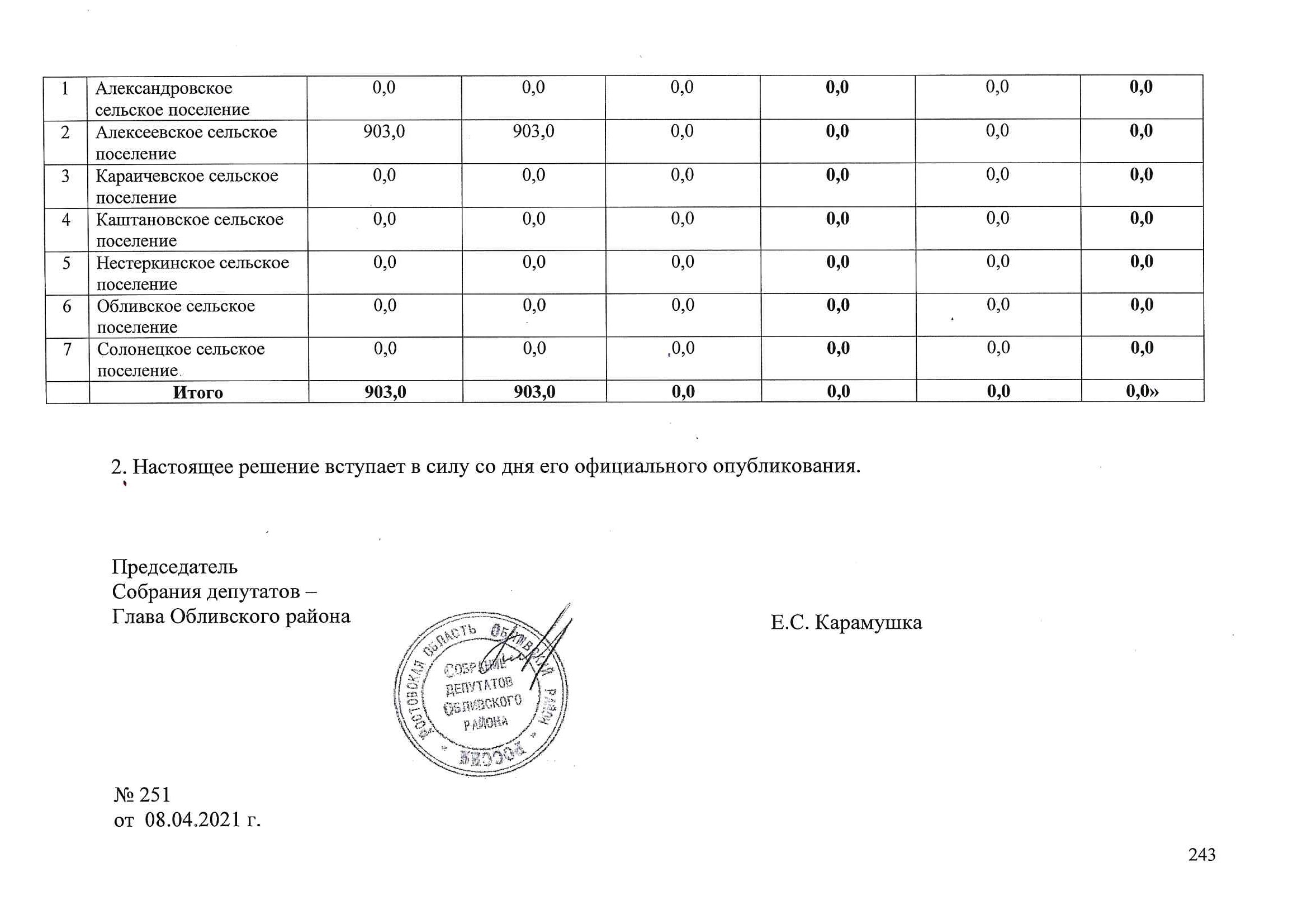 Собранием депутатов                                                                 08.04.2021г.1.5. Приложение 1 «Объем поступлений доходов бюджета Обливского района в 2021 году и на плановый период 2022 и 2023 годов» изложить в следующей редакции:«Приложение 1к Решению Собрания депутатовОбливского района  «О бюджете Обливского района на 2021 год и плановый период 2022 и 2023 годов»Объем поступлений доходов бюджета Обливского районана 2021 год и на плановый период 2022 и 2023 годов1.6.Приложение 2 «Источники финансирования дефицита бюджета Обливского района на 2021 год и на плановый период 2022 и 2023 годов» изложить в следующей редакции:«Приложение 2к Решению Собрания депутатовОбливского района  «О бюджете Обливского района на 2021 годи на плановый период 2022 и 2023 годов»1.5. Приложение 1 «Объем поступлений доходов бюджета Обливского района в 2021 году и на плановый период 2022 и 2023 годов» изложить в следующей редакции:«Приложение 1к Решению Собрания депутатовОбливского района  «О бюджете Обливского района на 2021 год и плановый период 2022 и 2023 годов»Объем поступлений доходов бюджета Обливского районана 2021 год и на плановый период 2022 и 2023 годов1.6.Приложение 2 «Источники финансирования дефицита бюджета Обливского района на 2021 год и на плановый период 2022 и 2023 годов» изложить в следующей редакции:«Приложение 2к Решению Собрания депутатовОбливского района  «О бюджете Обливского района на 2021 годи на плановый период 2022 и 2023 годов»Распределение бюджетных ассигнований по разделам, подразделам, целевым статьям (муниципальным программам Обливского района и непрограммным направлениям деятельности), группам и подгруппам видов расходов классификации расходов бюджета на 2021 год и на плановый период 2022 и 2023 годов(тыс. рублей)«Приложение 8к Решению Собрания депутатов Обливского района «О бюджете Обливского района на 2021 год и на плановый период 2022 и 2023 годов»Ведомственная структура расходовбюджета Обливского района на 2021 год и на плановый период 2022 и 2023 годовНаименованиеМинРзПРЦСРВР2021 г.2022 г.2023 г.НаименованиеМинРзПРЦСРВР2021 г.2022 г.2023 г.Всего968 512,6890 544,61 194 722,2АДМИНИСТРАЦИЯ ОБЛИВСКОГО РАЙОНА902194 662,8189 677,2525 327,4Создание и развитие цифровой инфраструктуры в рамках подпрограммы «Развитие цифровых технологий» муниципальной программы Обливского района «Информационное общество» (Иные закупки товаров, работ и услуг для обеспечения государственных (муниципальных) нужд)902010413.1.00.28390240953,8600,0350,0Мероприятия по защите информации в рамках подпрограммы «Развитие цифровых технологий» муниципальной программы Обливского района «Информационное общество» (Иные закупки товаров, работ и услуг для обеспечения государственных (муниципальных) нужд)902010413.1.00.28400240170,0170,0170,0Создание, развитие и сопровождение информационных систем в рамках подпрограммы «Развитие цифровых технологий» муниципальной программы Обливского района «Информационное общество» (Иные закупки товаров, работ и услуг для обеспечения государственных (муниципальных) нужд)902010413.1.00.29680240300,057,057,0Расходы на выплаты по оплате труда органов местного самоуправления Обливского района в рамках подпрограммы «Обеспечение реализации муниципальной программы Обливского района «Районная политика», муниципальной программы  Обливского района  «Районная  политика» (Расходы на выплаты персоналу государственных (муниципальных) органов)902010417.2.00.0011012032 127,328 516,931 957,1Расходы на обеспечение функций органов местного самоуправления Обливского района в рамках подпрограммы «Обеспечение реализации муниципальной программы Обливского района «Районная политика», муниципальной программы  Обливского района  «Районная  политика» (Расходы на выплаты персоналу государственных (муниципальных) органов)902010417.2.00.00190120411,4200,0200,0Расходы на обеспечение функций органов местного самоуправления Обливского района в рамках подпрограммы «Обеспечение реализации муниципальной программы Обливского района «Районная политика», муниципальной программы  Обливского района  «Районная  политика» (Иные закупки товаров, работ и услуг для обеспечения государственных (муниципальных) нужд)902010417.2.00.001902406 892,84 378,54 180,2Расходы на обеспечение функций органов местного самоуправления Обливского района в рамках подпрограммы «Обеспечение реализации муниципальной программы Обливского района «Районная политика», муниципальной программы  Обливского района  «Районная  политика» (Уплата налогов, сборов и иных платежей)902010417.2.00.00190850214,088,584,4Расходы на приобретение основных средств в рамках подпрограммы «Обеспечение реализации муниципальной программы Обливского района «Районная политика», муниципальной программы Обливского района «Районная политика» (Иные закупки товаров, работ и услуг для обеспечения государственных (муниципальных) нужд)902010417.2.00.28990240997,0Расходы на осуществление полномочий по созданию и обеспечению деятельности административных комиссий по иным непрограммным мероприятиям в рамках обеспечения деятельности Администрации Обливского района (Расходы на выплаты персоналу государственных (муниципальных) органов)902010489.9.00.72360120469,5469,5469,5Расходы на осуществление полномочий по созданию и обеспечению деятельности административных комиссий по иным непрограммным мероприятиям в рамках обеспечения деятельности Администрации Обливского района (Иные закупки товаров, работ и услуг для обеспечения государственных (муниципальных) нужд)902010489.9.00.7236024010,010,010,0Расходы на осуществление полномочий по созданию и обеспечению деятельности комиссий по делам несовершеннолетних и защите их прав по иным непрограммным мероприятиям в рамках обеспечения деятельности Администрации Обливского района (Расходы на выплаты персоналу государственных (муниципальных) органов)902010489.9.00.72370120465,2465,2465,2Расходы на осуществление полномочий по созданию и обеспечению деятельности комиссий по делам несовершеннолетних и защите их прав по иным непрограммным мероприятиям в рамках обеспечения деятельности Администрации Обливского района (Иные закупки товаров, работ и услуг для обеспечения государственных (муниципальных) нужд)902010489.9.00.7237024010,010,010,0Осуществление полномочий по определению в соответствии с частью 1 статьи 11.2 Областного закона от 25 октября 2002 года № 273-ЗС «Об административных правонарушениях» перечня должностных лиц, уполномоченных составлять протоколы об административных правонарушениях, по иным непрограммным мероприятиям в рамках обеспечения деятельности Администрации Обливского района (Иные закупки товаров, работ и услуг для обеспечения государственных (муниципальных) нужд)902010489.9.00.723902400,30,30,3Осуществление полномочий по составлению (изменению) списков кандидатов в присяжные заседатели федеральных судов общей юрисдикции в Российской Федерации по иным непрограммным мероприятиям в рамках обеспечения деятельности Администрации Обливского района (Иные закупки товаров, работ и услуг для обеспечения государственных (муниципальных) нужд)902010589.9.00.5120024013,176,25,4Резервный фонд Администрации Обливского района на финансовое обеспечение непредвиденных расходов в рамках непрограммных расходов муниципальных  органов Обливского района (Резервные средства)902011199.1.00.980108701 552,0200,0200,0Расходы на обеспечение деятельности (оказание услуг) муниципальных учреждений Обливского района в рамках подпрограммы «Оптимизация и повышение качества предоставления государственных и муниципальных услуг в Обливском районе, в том числе на базе многофункционального центра предоставления государственных и муниципальных услуг» муниципальной программы Обливского района «Информационное общество» (Субсидии бюджетным учреждениям)902011313.2.00.005906104 598,73 823,03 684,7Расходы на реализацию принципа экстерриториальности при предоставлении государственных и муниципальных услуг в рамках подпрограммы «Оптимизация и повышение качества предоставления государственных и муниципальных услуг в Обливском районе, в том числе на базе многофункционального центра предоставления государственных и муниципальных услуг» муниципальной программы Обливского района «Информационное общество» (Субсидии бюджетным учреждениям)902011313.2.00.S360061011,811,811,8Расходы на организацию предоставления областных услуг на базе многофункциональных центров предоставления государственных и муниципальных услуг в рамках подпрограммы «Оптимизация и повышение качества предоставления государственных и муниципальных услуг в Обливском районе, в том числе на базе многофункционального центра предоставления государственных и муниципальных услуг» муниципальной программы Обливского района «Информационное общество» (Субсидии бюджетным учреждениям)902011313.2.00.S4020610112,4112,4112,4Расходы на официальную публикацию нормативно-правовых актов Обливского района, проектов правовых актов Обливского района и иных информационных материалов в рамках подпрограммы «Обеспечение реализации муниципальной программы Обливского района «Районная политика», муниципальной программы Обливского района «Районная политика» (Иные закупки товаров, работ и услуг для обеспечения государственных (муниципальных) нужд)902011317.2.00.29000240250,0Мероприятия по поддержке социально ориентированных некоммерческих организаций Обливского района в рамках подпрограммы "Поддержка социально ориентированных некоммерческих организаций Обливского района" муниципальной программы "Районная политика" (Субсидии некоммерческим организациям (за исключением государственных (муниципальных) учреждений))902011317.3.00.28930630100,0100,0100,0Обеспечение исполнения членами казачьих обществ обязательств по оказанию содействия органам местного самоуправления в осуществлении задач и функций, предусмотренных договорами, заключенными в соответствии с Областным законом от 29 сентября 1999 года № 47-ЗС «О казачьих дружинах в Ростовской области», в рамках реализации подпрограммы «Создание условий для привлечения членов казачьих обществ к несению государственной и иной службы» муниципальной программы Обливского района «Поддержка казачьих обществ Обливского района» (Субсидии некоммерческим организациям (за исключением государственных (муниципальных) учреждений))902011318.1.00.710406302 735,32 735,32 735,3Мероприятия по возрождению культуры казачества в рамках подпрограммы «Развитие казачьего самодеятельного народного творчества» муниципальной программы Обливского района «Поддержка казачьих обществ Обливского района» (Иные закупки товаров, работ и услуг для обеспечения государственных (муниципальных) нужд)902011318.3.00.2929024022,022,022,0Расходы на выплаты по оплате труда работников муниципальных органов Обливского района по иным непрограммным мероприятиям в рамках непрограммного направления деятельности "Реализация функций иных муниципальных органов Обливского района" (Расходы на выплаты персоналу государственных (муниципальных) органов)902011399.9.00.0011012064,864,864,8Определение достоверности сметной стоимости проектных работ по объекту: «Рекультивация площадки временного хранения ТКО, расположенной по адресу: Ростовская область, Обливский район, в 400 м на север от ст. Обливская» в рамках непрограммного направления деятельности "Реализация функций иных муниципальных органов Обливского района" (Иные закупки товаров, работ и услуг для обеспечения государственных (муниципальных) нужд)902011399.9.00.29960240100,0Расходы на государственную регистрацию актов гражданского состояния по иным непрограммным мероприятиям в рамках непрограммного направления деятельности "Реализация функций иных муниципальных органов Обливского района" (Расходы на выплаты персоналу государственных (муниципальных) органов)902011399.9.00.593101201 075,21 073,11 136,9Расходы на осуществление полномочий по хранению, комплектованию, учету и использованию архивных документов, относящихся к государственной собственности Ростовской области по иным непрограммным мероприятиям в рамках непрограммного направления деятельности "Реализация функций иных муниципальных органов Обливского района" (Расходы на выплаты персоналу государственных (муниципальных) органов)902011399.9.00.72350120134,1134,1134,1Расходы на осуществление полномочий по хранению, комплектованию, учету и использованию архивных документов, относящихся к государственной собственности Ростовской области по иным непрограммным мероприятиям в рамках непрограммного направления деятельности "Реализация функций иных муниципальных органов Обливского района" (Иные закупки товаров, работ и услуг для обеспечения государственных (муниципальных) нужд)902011399.9.00.7235024011,011,011,0Реализация направления расходов в рамках непрограммных расходов органов местного самоуправления Обливского района по иным непрограммным мероприятиям в рамках непрограммного направления деятельности "Реализация функций иных муниципальных органов Обливского района" (Иные закупки товаров, работ и услуг для обеспечения государственных (муниципальных) нужд)902011399.9.00.99990240821,0Реализация направления расходов в рамках непрограммных расходов органов местного самоуправления Обливского района по иным непрограммным мероприятиям в рамках непрограммного направления деятельности "Реализация функций иных муниципальных органов Обливского района" (Уплата налогов, сборов и иных платежей)902011399.9.00.99990850580,0Мероприятия по поддержанию высокой готовности и дооснащение современной техникой и оборудованием органов управления, сил и средств служб пожаротушения в рамках подпрограммы «Пожарная безопасность» муниципальной программы Обливского района «Защита населения и территории от чрезвычайных ситуаций, обеспечение пожарной безопасности и безопасности людей на водных объектах» (Иные закупки товаров, работ и услуг для обеспечения государственных (муниципальных) нужд)902031008.1.00.2887024060,0Расходы по гражданской обороны, защите населения и территорий от чрезвычайных ситуаций природного и техногенного характера в рамках подпрограммы «Защита населения от чрезвычайных ситуаций» муниципальной программы Обливского района «Защита населения и территории от чрезвычайных ситуаций, обеспечение пожарной безопасности и безопасности людей на водных объектах» (Иные закупки товаров, работ и услуг для обеспечения государственных (муниципальных) нужд)902031008.2.00.2902024036,4Расходы по созданию, содержанию и организации деятельности аварийно-спасательных служб и (или) аварийно-спасательных формирований на территории района в рамках подпрограммы «Защита населения от чрезвычайных ситуаций» муниципальной программы Обливского района «Защита населения и территории от чрезвычайных ситуаций, обеспечение пожарной безопасности и безопасности людей на водных объектах» (Иные закупки товаров, работ и услуг для обеспечения государственных (муниципальных) нужд)902031008.2.00.29030240626,7250,0250,0Мероприятия по обеспечению безопасности на воде в рамках подпрограммы «Обеспечение безопасности на воде» муниципальной программы Обливского района «Защита населения и территории от чрезвычайных ситуаций, обеспечение пожарной безопасности и безопасности людей на водных объектах» (Иные закупки товаров, работ и услуг для обеспечения государственных (муниципальных) нужд)902031008.3.00.282402403,0Мероприятия по созданию службы "112", ее содержание, финансовое обеспечение службы "ЕДДС-112" в рамках подпрограммы "Создание системы обеспечения вызова экстренных оперативных служб по единому номеру "112" муниципальной программы Обливского района «Защита населения и территории от чрезвычайных ситуаций, обеспечение пожарной безопасности и безопасности людей на водных объектах» (Иные закупки товаров, работ и услуг для обеспечения государственных (муниципальных) нужд)902031008.4.00.28880240420,0200,0200,0Монтаж камер видеонаблюдения, обеспечение функционирования и поддержания в постоянной готовности камер видеонаблюдения и оборудования аппаратно-программного комплекса «Безопасный город» на территории Обливского района в рамках подпрограммы «Создание аппаратно-программного комплекса «Безопасный город» на территории Обливского района» муниципальной программы Обливского района «Защита населения и территории от чрезвычайных ситуаций, обеспечение пожарной безопасности и безопасности людей на водных объектах» (Иные закупки товаров, работ и услуг для обеспечения государственных (муниципальных) нужд)902031008.5.00.2933024073,5Мероприятия по проведению районного конкурса социальной рекламы «Чистые руки»  в рамках подпрограммы «Противодействие коррупции в Обливском районе»муниципальной программы Обливского района «Обеспечение общественного порядка и противодействие преступности» (Иные закупки товаров, работ и услуг для обеспечения государственных (муниципальных) нужд)902031407.1.00.281902405,0Информационно-пропагандистское противодействие экстремизму и терроризму в рамках подпрограммы «Профилактика экстремизма и терроризма в Обливском районе» муниципальной программы Обливского района «Обеспечение общественного порядка и противодействие преступности» (Иные закупки товаров, работ и услуг для обеспечения государственных (муниципальных) нужд)902031407.2.00.2994024030,4Мероприятия по общей профилактике наркомании, формированию антинаркотического мировоззрения в рамках подпрограммы «Комплексные меры противодействия злоупотреблению наркотиками и их незаконному обороту» муниципальной программы Обливского района «Обеспечение общественного порядка и противодействие преступности» (Иные закупки товаров, работ и услуг для обеспечения государственных (муниципальных) нужд)902031407.3.00.2821024022,5Расходы на осуществление полномочий по поддержке сельскохозяйственного производства и осуществлению мероприятий в области обеспечения плодородия земель сельскохозяйственного назначения для предоставления субсидий сельскохозяйственным товаропроизводителям на компенсацию части стоимости агрохимического обследования пашни в рамках подпрограммы "Развитие подотрасли растениеводства, переработки и реализации продукции растениеводства" муниципальной программы Обливского района "Развитие сельского хозяйства и регулирования рынков сельскохозяйственной продукции, сырья и продовольствия" (Субсидии юридическим лицам (кроме некоммерческих организаций), индивидуальным предпринимателям, физическим лицам - производителям товаров, работ, услуг)902040515.1.00.723008104 764,3Расходы на поддержку сельскохозяйственного производства по отдельным подотраслям растениеводства и животноводства (Расходы на осуществление полномочий по поддержке сельскохозяйственного производства и осуществлению мероприятий в области обеспечения плодородия земель сельскохозяйственного назначения для предоставления субсидий сельскохозяйственным товаропроизводителям на возмещение части затрат на проведение агротехнологических работ, повышение уровня экологической безопасности сельскохозяйственного производства, а также на повышение плодородия и качества почв в рамках обеспечения плодородия земель сельскохозяйственного назначения, на оказание несвязанной поддержки сельскохозяйственным товаропроизводителям (кроме граждан, ведущих личное подсобное хозяйство) в области растениеводства) в рамках подпрограммы "Развитие подотрасли растениеводства, переработки и реализации продукции растениеводства" муниципальной программы Обливского района "Развитие сельского хозяйства и регулирования рынков сельскохозяйственной продукции, сырья и продовольствия" (Субсидии юридическим лицам (кроме некоммерческих организаций), индивидуальным предпринимателям, физическим лицам - производителям товаров, работ, услуг)902040515.1.00.R50838102 215,52 227,72 256,6Расходы на поддержку сельскохозяйственного производства по отдельным подотраслям растениеводства и животноводства (Расходы на осуществление полномочий по поддержке сельскохозяйственного производства и осуществлению мероприятий в области обеспечения плодородия земель сельскохозяйственного назначения для предоставления субсидий сельскохозяйственным товаропроизводителям на развитие мясного животноводства в рамках поддержки сельскохозяйственного производства по наращиванию маточного поголовья овец и коз) в рамках подпрограммы "Развитие подотрасли животноводства, переработки и реализации продукции животноводства" муниципальной программы Обливского района "Развитие сельского хозяйства и регулирования рынков сельскохозяйственной продукции, сырья и продовольствия" (Субсидии юридическим лицам (кроме некоммерческих организаций), индивидуальным предпринимателям, физическим лицам - производителям товаров, работ, услуг)902040515.2.00.R5082810273,3286,5286,5Организация исполнительно-распорядительных функций, связанных с реализацией переданных государственных полномочий по поддержке сельскохозяйственного производства и осуществлению мероприятий в области обеспечения плодородия земель сельскохозяйственного назначения в рамках подпрограммы «Обеспечение реализации муниципальной программы Обливского района «Развитие сельского хозяйства и регулирование рынков сельскохозяйственной продукции, сырья и продовольствия» муниципальной программы Обливского района «Развитие сельского хозяйства и регулирование рынков сельскохозяйственной продукции, сырья и продовольствия». (Расходы на выплаты персоналу государственных (муниципальных) органов)902040515.6.00.723301201 403,71 403,71 403,7Организация исполнительно-распорядительных функций, связанных с реализацией переданных государственных полномочий по поддержке сельскохозяйственного производства и осуществлению мероприятий в области обеспечения плодородия земель сельскохозяйственного назначения в рамках подпрограммы «Обеспечение реализации муниципальной программы Обливского района «Развитие сельского хозяйства и регулирование рынков сельскохозяйственной продукции, сырья и продовольствия» муниципальной программы Обливского района «Развитие сельского хозяйства и регулирование рынков сельскохозяйственной продукции, сырья и продовольствия». (Иные закупки товаров, работ и услуг для обеспечения государственных (муниципальных) нужд)902040515.6.00.7233024042,042,042,0Расходы на содержание автомобильных дорог общего пользования муниципального значения и искусственных сооружений на них в рамках подпрограммы «Развитие транспортной инфраструктуры Обливского района» муниципальной программы Обливского района «Развитие транспортной системы» (Иные закупки товаров, работ и услуг для обеспечения государственных (муниципальных) нужд)902040914.1.00.2843024024 629,918 676,814 696,1Расходы на строительство внутри поселковой автодороги, обеспечивающей подъезд к школе №1, по ул. Красноармейской в рамках подпрограммы «Развитие транспортной инфраструктуры Обливского района» муниципальной программы Обливского района «Развитие транспортной системы» (Бюджетные инвестиции)902040914.1.00.29680410321,5Расходы на паспортизацию внутрипоселковых дорог в рамках подпрограммы «Развитие транспортной инфраструктуры Обливского района» муниципальной программы Обливского района «Развитие транспортной системы» (Иные закупки товаров, работ и услуг для обеспечения государственных (муниципальных) нужд)902040914.1.00.29750240100,0Расходы на строительство внутри поселковой автодороги, обеспечивающей подъезд к школе №1, по ул. Коммунистической в рамках подпрограммы «Развитие транспортной инфраструктуры Обливского района» муниципальной программы Обливского района «Развитие транспортной системы» (Бюджетные инвестиции)902040914.1.00.29820410163,1Расходы на ремонт межпоселковой автомобильной дороги «Подъезд от автомобильной дороги ст. Обливская – х. Ковыленский» на участке км 1+200 – км 4+650 в Обливском районе в рамках подпрограммы «Развитие транспортной инфраструктуры Обливского района» муниципальной программы Обливского района «Развитие транспортной системы» (Иные закупки товаров, работ и услуг для обеспечения государственных (муниципальных) нужд)902040914.1.00.29980240290,1Расходы на строительство (реконструкцию), капитальный ремонт и ремонт автомобильных дорог общего пользования местного значения с твердым покрытием до сельских населенных пунктов, не имеющих круглогодичной связи с сетью автомобильных дорог общего пользования, в рамках подпрограммы «Развитие транспортной инфраструктуры Обливского района» муниципальной программы Обливского района «Развитие транспортной системы» (Иные закупки товаров, работ и услуг для обеспечения государственных (муниципальных) нужд)902040914.1.00.S3490240422 794,5Расходы на изготовление проекта организации дорожного движения в рамках подпрограммы «Повышение безопасности дорожного движения на территории Обливского района» муниципальной программы Обливского района «Развитие транспортной системы» (Иные закупки товаров, работ и услуг для обеспечения государственных (муниципальных) нужд)902040914.2.00.29740240100,0Мероприятия по формированию благоприятного инвестиционного имиджа  в рамках подпрограммы «Создание благоприятных условий для привлечения инвестиций в  Обливский  район» муниципальной программы Обливского района  «Экономическое развитие» (Иные закупки товаров, работ и услуг для обеспечения государственных (муниципальных) нужд)902041212.1.00.28350240150,0150,0150,0Субсидии начинающим предпринимателям в целях возмещения части затрат по организации собственного дела в рамках подпрограммы «Развитие субъектов малого и среднего предпринимательства в Обливском районе» муниципальной программы Обливского района «Экономическое развитие» (Субсидии юридическим лицам (кроме некоммерческих организаций), индивидуальным предпринимателям, физическим лицам - производителям товаров, работ, услуг)902041212.2.00.6801081060,060,060,0Субсидии субъектам малого и среднего предпринимательства на возмещение части лизинговых платежей в рамках подпрограммы «Развитие субъектов малого и среднего предпринимательства в Обливском районе» муниципальной программы Обливского района «Экономическое развитие» (Субсидии юридическим лицам (кроме некоммерческих организаций), индивидуальным предпринимателям, физическим лицам - производителям товаров, работ, услуг)902041212.2.00.68040810100,0100,0100,0Мероприятия по информационному обеспечению потребителей в рамках подпрограммы «Защита прав потребителей в Обливском районе» муниципальной программы Обливского района «Экономическое развитие» (Иные закупки товаров, работ и услуг для обеспечения государственных (муниципальных) нужд)902041212.3.00.2838024035,035,035,0Мероприятия по мониторингу качества и безопасности товаров (работ, услуг), реализуемых на потребительском рынке Обливского района в рамках подпрограммы «Защита прав потребителей в Обливском районе» муниципальной программы Обливского района «Экономическое развитие» (Иные закупки товаров, работ и услуг для обеспечения государственных (муниципальных) нужд)902041212.3.00.28980240100,0100,0100,0Субсидии муниципальным унитарным предприятиям Обливского района на оказание финансовой помощи в целях предупреждения банкротства и восстановления платежеспособности в рамках подпрограммы «Восстановление платежеспособности муниципальных унитарных предприятий Администрации Обливского района и их дальнейшее развитие» муниципальной программы Обливского района «Экономическое развитие» (Субсидии юридическим лицам (кроме некоммерческих организаций), индивидуальным предпринимателям, физическим лицам - производителям товаров, работ, услуг)902041212.4.00.68050810800,050,050,0Расходы на осуществление полномочий по подготовке и проведению Всероссийской переписи населения 2020 года в рамках подпрограммы «Обеспечение реализации муниципальной программы Обливского района «Экономическое развитие» муниципальной программы Обливского района «Экономическое развитие» (Иные закупки товаров, работ и услуг для обеспечения государственных (муниципальных) нужд)902041212.5.00.54690240251,5Расходы на уплату взносов на капитальный ремонт общего имущества в многоквартирных домах, собственником помещения которых является муниципальное образование «Обливский район» по иным непрограммным мероприятиям в рамках непрограммного направления деятельности "Реализация функций иных муниципальных органов Обливского района" (Иные закупки товаров, работ и услуг для обеспечения государственных (муниципальных) нужд)902050199.9.00.2862024045,0Расходы на приобретение коммунальной техники в рамках подпрограммы «Создание условий для обеспечения бесперебойности и роста качества жилищно-коммунальных услуг на территории Обливского района» муниципальной программы Обливского района «Обеспечение качественными жилищно-коммунальными услугами населения Обливского района» (Иные закупки товаров, работ и услуг для обеспечения государственных (муниципальных) нужд)902050220.1.00.29170240369,3Расходы на приобретение водонапорной башни в рамках подпрограммы «Создание условий для обеспечения бесперебойности и роста качества жилищно-коммунальных услуг на территории Обливского района» муниципальной программы Обливского района «Обеспечение качественными жилищно-коммунальными услугами населения Обливского района» (Иные закупки товаров, работ и услуг для обеспечения государственных (муниципальных) нужд)902050220.1.00.2934024034,2Расходы на установку водонапорных башен системы «Рожновского» в рамках подпрограммы «Создание условий для обеспечения бесперебойности и роста качества жилищно-коммунальных услуг на территории Обливского района» муниципальной программы Обливского района «Обеспечение качественными жилищно-коммунальными услугами населения Обливского района» (Иные закупки товаров, работ и услуг для обеспечения государственных (муниципальных) нужд)902050220.1.00.29350240184,7Мероприятия по обеспечению качественными жилищно-коммунальными услугами населения Обливского района в рамках подпрограммы "Создание условий для обеспечения бесперебойности и роста качества жилищно-коммунальных услуг на территории Обливского района" муниципальной программы Обливского района «Обеспечение качественными жилищно-коммунальными услугами населения Обливского района» (Иные закупки товаров, работ и услуг для обеспечения государственных (муниципальных) нужд)902050220.1.00.29370240200,0Расходы на приобретение контейнеров и оборудование контейнерных площадок в рамках подпрограммы «Создание условий для обеспечения бесперебойности и роста качества жилищно-коммунальных услуг на территории Обливского района» муниципальной программы Обливского района «Обеспечение качественными жилищно-коммунальными услугами населения Обливского района» (Иные закупки товаров, работ и услуг для обеспечения государственных (муниципальных) нужд)902050220.1.00.29520240200,0Расходы на проектно-сметную документацию по объекту: «Реконструкция системы водоснабжения ст. Обливской Обливского района Ростовской области (1 этап)» в рамках подпрограммы «Создание условий для обеспечения бесперебойности и роста качества жилищно-коммунальных услуг на территории Обливского района» муниципальной программы Обливского района «Обеспечение качественными жилищно-коммунальными услугами населения Обливского района» (Иные закупки товаров, работ и услуг для обеспечения государственных (муниципальных) нужд)902050220.1.00.29590240978,8Разработка проектов зон санитарной охраны водозаборных сооружений в рамках подпрограммы «Создание условий для обеспечения бесперебойности и роста качества жилищно-коммунальных услуг на территории Обливского района» муниципальной программы Обливского района «Обеспечение качественными жилищно-коммунальными услугами населения Обливского района» (Иные закупки товаров, работ и услуг для обеспечения государственных (муниципальных) нужд)902050220.1.00.29690240200,0Расходы на выполнение строительно-монтажных работ по объекту «Капитальный ремонт сетей водоснабжения х. Караичев, х. Паршин, Обливского района, Ростовской области» в рамках подпрограммы «Создание условий для обеспечения бесперебойности и роста качества жилищно-коммунальных услуг на территории Обливского района» муниципальной программы Обливского района «Обеспечение качественными жилищно-коммунальными услугами населения Обливского района» (Иные закупки товаров, работ и услуг для обеспечения государственных (муниципальных) нужд)902050220.1.00.29900240782,3Расходы на капитальный ремонт артезианской скважины №12035, расположенной по адресу: Ростовская обл., Обливский район, 1000 м на восток от п. Средний Чир в рамках подпрограммы «Создание условий для обеспечения бесперебойности и роста качества жилищно-коммунальных услуг на территории Обливского района» муниципальной программы Обливского района «Обеспечение качественными жилищно-коммунальными услугами населения Обливского района» (Иные закупки товаров, работ и услуг для обеспечения государственных (муниципальных) нужд)902050220.1.00.2994024049,1Расходы на возмещение предприятиям жилищно-коммунального хозяйства части платы граждан за коммунальные услуги в рамках подпрограммы «Создание условий для обеспечения бесперебойности и роста качества жилищно-коммунальных услуг на территории Обливского района» муниципальной программы Обливского района «Обеспечение качественными жилищно-коммунальными услугами населения Обливского района» (Субсидии юридическим лицам (кроме некоммерческих организаций), индивидуальным предпринимателям, физическим лицам - производителям товаров, работ, услуг)902050220.1.00.S36608103 918,03 917,73 917,7Расходы на оплату услуг и (или) работ по обеспечению комплексного развития сельских территорий (обустройство объектами инженерной инфраструктуры и благоустройство площадок, расположенных на сельских территориях, под компактную жилищную застройку) в рамках подпрограммы "Создание и развитие инфраструктуры на сельских территориях" муниципальной программы Обливского района "Комплексное развитие сельских территорий" (Иные закупки товаров, работ и услуг для обеспечения государственных (муниципальных) нужд)902050221.2.00.28890240259,4Расходы на обеспечение комплексного развития сельских территорий (Расходы на обустройство объектами инженерной инфраструктуры и благоустройство площадок, расположенных на сельских территориях, под компактную жилищную застройку) в рамках подпрограммы "Создание и развитие инфраструктуры на сельских территориях" муниципальной программы Обливского района "Комплексное развитие сельских территорий" (Бюджетные инвестиции)902050221.2.00.L576541038 780,234 042,5Расходы на разработку проектной документации на строительство и реконструкцию объектов водоснабжения в рамках подпрограммы "Создание и развитие инфраструктуры на сельских территориях" муниципальной программы Обливского района "Комплексное развитие сельских территорий" (Иные закупки товаров, работ и услуг для обеспечения государственных (муниципальных) нужд)902050221.2.00.S35402409 125,5Расходы на мероприятия по обустройству объектами инженерной инфраструктуры и благоустройство площадок, расположенных на сельских территориях, под компактную жилищную застройку в рамках подпрограммы "Создание и развитие инфраструктуры на сельских территориях" муниципальной программы Обливского района "Комплексное развитие сельских территорий" (Иные закупки товаров, работ и услуг для обеспечения государственных (муниципальных) нужд)902050221.2.00.S368024056 444,3Содержание площадок временного хранения ТБО и вывоз мусора в рамках подпрограммы «Формирование комплексной системы управления отходами и вторичными материальными ресурсами на территории Обливского района» муниципальной  программы Обливского района «Охрана окружающей среды  и рациональное природопользование» (Иные закупки товаров, работ и услуг для обеспечения государственных (муниципальных) нужд)902050310.1.00.28300240500,020,020,0Расходы на строительство школы вместимостью 230 мест, по адресу: Ростовская область, станица Обливская, улица Черноморова, 4 А в рамках подпрограммы «Развитие общего и дополнительного образования» муниципальной программы Обливского района «Развитие образования» (Иные закупки товаров, работ и услуг для обеспечения государственных (муниципальных) нужд)902070202.1.00.29920240460,9Получение дополнительного профессионального образования лицам, замещающим выборные муниципальные должности, муниципальных служащих в рамках подпрограммы «Развитие муниципального управления и муниципальной службы в Обливском районе, муниципальной программы Обливского района  «Районная  политика» (Иные закупки товаров, работ и услуг для обеспечения государственных (муниципальных) нужд)902070517.1.00.2848024080,080,080,0Мероприятия по формированию целостной системы поддержки обладающей лидерскими навыками инициативной и талантливой молодежи в рамках подпрограммы «Поддержка молодежных инициатив» муниципальной программы Обливского района «Молодежная политика и социальная активность» (Иные закупки товаров, работ и услуг для обеспечения государственных (муниципальных) нужд)902070703.1.00.281002402,72,72,7Мероприятия по вовлечению молодежи в социальную практику и формирование ее потенциальных возможностях собственного развития в рамках подпрограммы «Поддержка молодежных инициатив» муниципальной программы Обливского района «Молодежная политика и социальная активность» (Иные закупки товаров, работ и услуг для обеспечения государственных (муниципальных) нужд)902070703.1.00.2811024011,211,211,2Обеспечение проведения мероприятий по формированию у молодежи «российской идентичности» и реализации мероприятий по профилактике асоциального поведения, этнического и религиозно-политического экстремизма в молодежной среде, формирование семейных ценностей в рамках подпрограммы «Поддержка молодежных инициатив» муниципальной программы Обливского района «Молодежная политика и социальная активность» (Иные закупки товаров, работ и услуг для обеспечения государственных (муниципальных) нужд)902070703.1.00.293202407,67,67,6Расходы на софинансирование муниципальных программ по работе с молодежью в рамках подпрограммы «Поддержка молодежных инициатив» муниципальной программы Обливского района «Молодежная политика и социальная активность» (Иные закупки товаров, работ и услуг для обеспечения государственных (муниципальных) нужд)902070703.1.00.S312024074,374,3Мероприятия по содействию патриотическому воспитанию молодых людей Обливского района в рамках подпрограммы «Формирование патриотизма в молодежной среде» муниципальной программы Обливского района "Молодежная политика и социальная активность" (Иные закупки товаров, работ и услуг для обеспечения государственных (муниципальных) нужд)902070703.2.00.2813024016,916,916,9Расходы на реализацию проекта «Социальная активность» в рамках подпрограммы «Формирование эффективной системы поддержки добровольческой деятельности» муниципальной программы Обливского района «Молодежная политика и социальная активность» (Иные закупки товаров, работ и услуг для обеспечения государственных (муниципальных) нужд)902070703.3.00.293802403,83,83,8Расходы на софинансирование муниципальных программ по работе с молодежью в рамках подпрограммы «Развитие инфраструктуры молодежной политики» муниципальной программы Обливского района «Молодежная политика и социальная активность» (Иные закупки товаров, работ и услуг для обеспечения государственных (муниципальных) нужд)902070703.4.00.S312024074,3Организация и проведение мероприятий, направленных на предупреждение безнадзорности и правонарушений несовершеннолетних в рамках подпрограммы «Профилактика безнадзорности и правонарушений несовершеннолетних» муниципальной программы Обливского района «Обеспечение общественного порядка и противодействие преступности» (Иные закупки товаров, работ и услуг для обеспечения государственных (муниципальных) нужд)902070707.4.00.2991024015,015,015,0Мероприятия по созданию благоприятных экономических условий для развития туризма в рамках подпрограммы «Туризм» муниципальной  программы Обливского района «Развитие культуры и туризма» (Иные закупки товаров, работ и услуг для обеспечения государственных (муниципальных) нужд)902080109.2.00.2827024020,020,020,0Мероприятия по профилактике ВИЧ, вирусных гепатитов B и C в рамках подпрограммы «Профилактика заболеваний и формирование здорового образа жизни. Развитие первичной медико-санитарной помощи» муниципальной программы Обливского района «Развитие здравоохранения» (Субсидии бюджетным учреждениям)902090101.1.00.280106108,28,28,2Мероприятия по профилактике инфекционных заболеваний, включая иммунопрофилактику в рамках подпрограммы «Профилактика заболеваний и формирование здорового образа жизни. Развитие первичной медико-санитарной помощи» муниципальной программы Обливского района «Развитие здравоохранения» (Субсидии бюджетным учреждениям)902090101.1.00.280206101 241,41 041,61 081,4Мероприятия по развитию системы медицинской профилактики неинфекционных заболеваний и формирование здорового образа жизни, в том числе у детей, профилактике развития зависимости, включая сокращение потребления табака, алкоголя, наркотических и психотропных веществ в рамках подпрограммы «Профилактика заболеваний и формирование здорового образа жизни. Развитие первичной медико-санитарной помощи» муниципальной программы Обливского района «Развитие здравоохранения» (Субсидии бюджетным учреждениям)902090101.1.00.28860610111,9111,938,9Мероприятия по техническому обслуживанию газовой котельной в рамках подпрограммы «Профилактика заболеваний и формирование здорового образа жизни. Развитие первичной медико-санитарной помощи» муниципальной программы Обливского района «Развитие здравоохранения» (Субсидии бюджетным учреждениям)902090101.1.00.29530610360,0360,0Разработка проектной документации на установку рампы разрядной кислородной и разводки кислородопроводов к постам потребления отделений в рамках подпрограммы «Профилактика заболеваний и формирование здорового образа жизни. Развитие первичной медико-санитарной помощи» муниципальной программы Обливского района «Развитие здравоохранения» (Субсидии бюджетным учреждениям)902090101.1.00.29970610191,5Расходы за счет средств субсидий из резервного фонда Правительства Ростовской области и средств местного бюджета, в целях софинансирования которых предоставляются субсидии в рамках подпрограммы «Профилактика заболеваний и формирование здорового образа жизни. Развитие первичной медико-санитарной помощи» муниципальной программы Обливского района «Развитие здравоохранения» (Субсидии бюджетным учреждениям)902090101.1.00.S42206108 829,6Расходы на обеспечение деятельности (оказание услуг) муниципальных учреждений Обливского района в рамках подпрограммы «Совершенствование оказания специализированной медицинской помощи, скорой медицинской помощи, медицинской эвакуации» муниципальной программы Обливского района «Развитие здравоохранения» (Субсидии бюджетным учреждениям)902090101.2.00.00590610243,0243,0243,0Мероприятия по снижению младенческой смертности в рамках подпрограммы «Охрана здоровья матери и ребенка» в рамках подпрограммы «Охрана здоровья матери и ребенка» муниципальной программы Обливского района «Развитие здравоохранения» (Субсидии бюджетным учреждениям)902090101.3.00.2855061040,040,0Мероприятия по совершенствованию системы эвакуации беременных в рамках подпрограммы «Охрана здоровья матери и ребенка» муниципальной программы Обливского района «Развитие здравоохранения» (Субсидии бюджетным учреждениям)902090101.3.00.28730610228,9228,9Мероприятия по профилактике абортов в рамках подпрограммы «Охрана здоровья матери и ребенка» муниципальной программы Обливского района «Развитие здравоохранения» (Субсидии бюджетным учреждениям)902090101.3.00.2874061070,970,9Расходы на обеспечение деятельности (оказание услуг) муниципальных учреждений Обливского района в рамках подпрограммы «Оказание паллиативной помощи» муниципальной программы Обливского района «Развитие здравоохранения» (Субсидии бюджетным учреждениям)902090101.4.00.00590610578,9592,0Организация оказания жителям Ростовской области первичной медико-санитарной помощи, специализированной, в том числе высокотехнологичной, медицинской помощи, скорой, в том числе скорой специализированной, медицинской помощи и паллиативной медицинской помощи, проведения медицинских экспертиз, медицинских осмотров и медицинских освидетельствований в рамках реализации территориальной программы государственных гарантий бесплатного оказания гражданам медицинской помощи (за исключением медицинской помощи, оказываемой в медицинских организациях, подведомственных органу исполнительной власти Ростовской области в сфере охраны здоровья) в рамках подпрограммы "Оказание паллиативной помощи" муниципальной программы Обливского района "Развитие здравоохранения" (Субсидии бюджетным учреждениям)902090101.4.00.724306105 913,35 913,35 913,3Мероприятия по повышению квалификации и профессиональной переподготовки медицинских кадров в рамках подпрограммы «Кадровое обеспечение муниципального бюджетного учреждения здравоохранения» муниципальной программы Обливского района « Развитие здравоохранения» (Субсидии бюджетным учреждениям)902090101.5.00.2806061089,789,7Расходы на создание благоприятных условий в целях привлечения медицинских работников в рамках подпрограммы «Кадровое обеспечение муниципального бюджетного учреждения здравоохранения» муниципальной программы Обливского района «Развитие здравоохранения» (Субсидии бюджетным учреждениям)902090101.5.00.2966061024,024,0Мероприятие по информатизации здравоохранения, включая развитие телемедицины в рамках подпрограммы "Управление развитием отрасли" муниципальной программы "Развитие здравоохранения" (Субсидии бюджетным учреждениям)902090101.6.00.2890061030,030,0Адаптация для инвалидов и других маломобильных групп населения приоритетных объектов социальной инфраструктуры, путем ремонта, реконструкции, дооборудования техническими средствами адаптации  в рамках подпрограммы «Адаптация приоритетных объектов социальной, транспортной и инженерной инфраструктуры для беспрепятственного доступа и получения услуг инвалидами и другими маломобильными группами населения» муниципальной программы Обливского района «Доступная среда» (Субсидии бюджетным учреждениям)902090105.1.00.2814061080,020,020,0Мероприятия по поддержанию высокой готовности и дооснащение современной техникой и оборудованием органов управления, сил и средств служб пожаротушения в рамках подпрограммы «Пожарная безопасность» муниципальной программы Обливского района «Защита населения и территории от чрезвычайных ситуаций, обеспечение пожарной безопасности и безопасности людей на водных объектах» (Субсидии бюджетным учреждениям)902090108.1.00.28870610100,250,050,0Технологическое присоединение к электрической сети в рамках подпрограммы «Профилактика заболеваний и формирование здорового образа жизни. Развитие первичной медико-санитарной помощи» муниципальной программы Обливского района «Развитие здравоохранения» (Субсидии бюджетным учреждениям)902090201.1.00.2896061052,9Организация внутреннего пространства детской поликлиники в рамках подпрограммы «Профилактика заболеваний и формирование здорового образа жизни. Развитие первичной медико-санитарной помощи» муниципальной программы Обливского района «Развитие здравоохранения» (Субсидии бюджетным учреждениям)902090201.1.00.2910061050,050,050,0Расходы на финансовое обеспечение мероприятий, связанных с предотвращением влияния ухудшения экономической ситуации на развитие отраслей экономики, с профилактикой и устранением последствий распространения коронавирусной инфекции в рамках подпрограммы «Профилактика заболеваний и формирование здорового образа жизни. Развитие первичной медико-санитарной помощи» муниципальной программы Обливского района «Развитие здравоохранения» (Субсидии бюджетным учреждениям)902090201.1.00.71340610624,9Расходы на приобретение, установку и оснащение модульных зданий для муниципальных учреждений здравоохранения в рамках подпрограммы «Профилактика заболеваний и формирование здорового образа жизни. Развитие первичной медико-санитарной помощи» муниципальной программы Обливского района «Развитие здравоохранения» (Субсидии бюджетным учреждениям)902090201.1.N1.S44206101 700,01 700,0Мероприятия по оснащению муниципального учреждения здравоохранения медицинским, технологическим и иным оборудованием, мебелью, автотранспортом, инвентарем, сложнобытовой и оргтехникой в рамках подпрограммы «Совершенствование оказания специализированной  медицинской помощи, скорой медицинской помощи, медицинской эвакуации» муниципальной программы Обливского района «Развитие здравоохранения» (Субсидии бюджетным учреждениям)902090201.2.00.28050610436,5Мероприятия по транспортировке в психиатрический диспансер в рамках подпрограммы "Совершенствование оказания специализированной медицинской помощи, скорой медицинской помощи, медицинской эвакуации" муниципальной программы Обливского района "Развитие здравоохранения" (Субсидии бюджетным учреждениям)902090201.2.00.2861061049,049,0Реализация региональных программ модернизации первичного звена здравоохранения (Оснащение и переоснащение медицинских организаций оборудованием по перечню, утвержденному Министерством здравоохранения Российской Федерации в соответствии со стандартами оснащения медицинских организаций (их структурных подразделений), предусмотренными положениями об организации оказания медицинской помощи по видам медицинской помощи, порядками оказания медицинской помощи либо правилами проведения лабораторных, инструментальных, патолого-анатомических и иных видов диагностических исследований, утвержденных Министерством здравоохранения Российской Федерации) в рамках подпрограммы «Профилактика заболеваний и формирование здорового образа жизни. Развитие первичной медико-санитарной помощи» муниципальной программы Обливского района «Развитие здравоохранения» (Субсидии бюджетным учреждениям)902090901.1.00.L365361015 200,97 663,16 329,8Реализация региональных программ модернизации первичного звена здравоохранения (Оснащение и переоснащение автомобильным транспортом для доставки пациентов в медицинские организации, доставки медицинских работников до места жительства пациентов, а также для перевозки биологических материалов для исследований и доставки лекарственных препаратов до жителей отдаленных районов) в рамках подпрограммы «Профилактика заболеваний и формирование здорового образа жизни. Развитие первичной медико-санитарной помощи» муниципальной программы Обливского района «Развитие здравоохранения» (Субсидии бюджетным учреждениям)902090901.1.00.L3654610800,0830,0Компенсация расходов, связанных с оказанием медицинскими организациями, подведомственными органам исполнительной власти субъектов Российской Федерации, органам местного самоуправления, гражданам Украины и лицам без гражданства медицинской помощи, а также затрат по проведению указанным лицам профилактических прививок, включенных в календарь профилактических прививок по эпидемическим показаниям, по иным непрограммным мероприятиям в рамках непрограммного направления деятельности «Реализация функций иных муниципальных органов Обливского района» (Субсидии бюджетным учреждениям)902090999.9.00.5422061040,040,040,0Предоставление земельных участков для индивидуального жилищного строительства и личного подсобного хозяйства без торгов и предварительного согласования мест размещения объектов гражданам, имеющим трех и более детей в рамках подпрограммы «Территориальное планирование и развитие территорий, в том числе для жилищного строительства» муниципальной программы Обливского района «Территориальное планирование и обеспечение доступным и комфортным жильем населения Обливского района» (Иные закупки товаров, работ и услуг для обеспечения государственных (муниципальных) нужд)902100306.1.00.28150240100,0100,0100,0Предоставление земельных участков для жилищного строительства в целях обеспечения жильем детей-сирот и детей, оставшихся без попечения родителей, лиц из числа детей-сирот и детей, оставшихся без попечения родителей в рамках подпрограммы «Территориальное планирование и развитие территорий, в том числе для жилищного строительства» муниципальной программы Обливского района «Территориальное планирование и обеспечение доступным и комфортным жильем населения Обливского района» (Иные закупки товаров, работ и услуг для обеспечения государственных (муниципальных) нужд)902100306.1.00.2816024050,050,050,0Расходы на обеспечение жильем гражданам Российской Федерации, проживающих и работающих в сельской местности в рамках подпрограммы "Создание условий для обеспечение доступным и комфортным жильем сельского населения и развитие рынка труда (кадрового потенциала) на сельских территориях" муниципальной программы Обливского района "Комплексное развитие сельских территорий" (Социальные выплаты гражданам, кроме публичных нормативных социальных выплат)902100321.1.00.1204032090,090,090,0Расходы на обеспечение жильем молодых семей и молодых специалистов, проживающих и работающих в сельской местности в рамках подпрограммы "Создание условий для обеспечение доступным и комфортным жильем сельского населения и развитие рынка труда (кадрового потенциала) на сельских территориях" муниципальной программы Обливского района "Комплексное развитие сельских территорий" (Социальные выплаты гражданам, кроме публичных нормативных социальных выплат)902100321.1.00.12050320210,0210,0210,0Расходы на проведение ремонта жилых помещений для детей-сирот и детей, оставшихся без попечения родителей, лицам из их числа в рамках подпрограммы «Оказание мер государственной поддержки в улучшении жилищных условий отдельным категориям граждан" муниципальной программы Обливского района "Обеспечение доступным и комфортным жильем населения Обливского района" (Иные закупки товаров, работ и услуг для обеспечения государственных (муниципальных) нужд)902100406.2.00.297802401 728,6Расходы на обеспечение предоставления жилых помещений детям-сиротам и детям, оставшимся без попечения родителей, лицам из их числа по договорам найма специализированных жилых помещений в рамках подпрограммы «Оказание мер государственной поддержки в улучшении жилищных условий отдельных категорий граждан» муниципальной программы Обливского района «Обеспечение доступным и комфортным жильем населения Обливского района» (Бюджетные инвестиции)902100406.2.00.724004108 811,08 985,98 985,9Расходы на реализацию мероприятий по обеспечению жильем молодых семей в рамках подпрограммы «Оказание мер государственной поддержки в улучшении жилищных условий отдельных категорий граждан» муниципальной программы Обливского района «Обеспечение доступным и комфортным жильем населения Обливского района» (Социальные выплаты гражданам, кроме публичных нормативных социальных выплат)902100406.2.00.L4970320747,443,041,5Организация исполнительно-распорядительных функций, связанных с реализацией переданных государственных полномочий в сфере социального обслуживания и социальной защиты населения в рамках подпрограммы «Социальная поддержка отдельных категорий граждан» муниципальной программы Обливского района «Социальная поддержка граждан» (Субсидии бюджетным учреждениям)902100604.1.00.721106101 695,41 695,41 695,4Физическое воспитание населения Обливского района и обеспечение организации и проведения физкультурных и массовых спортивных мероприятий в рамках подпрограммы «Развитие физической культуры и массового спорта Обливского района» муниципальной программы Обливского района «Развитие физической культуры и спорта» (Иные закупки товаров, работ и услуг для обеспечения государственных (муниципальных) нужд)902110111.1.00.28310240100,0100,0100,0Меры по развитию школьного спорта в рамках подпрограммы «Развитие физической культуры и массового спорта Обливского района» муниципальной программы Обливского района «Развитие физической культуры и спорта» (Иные закупки товаров, работ и услуг для обеспечения государственных (муниципальных) нужд)902110111.1.00.28320240100,0100,0100,0Мероприятия по развитию системы подготовки спортивного резерва, в том числе материально-технической базы в рамках подпрограммы «Развитие спорта высших достижений и системы подготовки спортивного резерва Обливского района» муниципальной программы Обливского района «Развитие физической культуры и спорта» (Иные закупки товаров, работ и услуг для обеспечения государственных (муниципальных) нужд)902110111.2.00.2834024065,075,085,0Мероприятия по развитию системы подготовки спортивного резерва, в том числе материально-технической базы в рамках подпрограммы «Развитие спорта высших достижений и системы подготовки спортивного резерва Обливского района» муниципальной программы Обливского района «Развитие физической культуры и спорта» (Уплата налогов, сборов и иных платежей)902110111.2.00.2834085035,035,035,0ФИНАНСОВЫЙ ОТДЕЛ АДМИНИСТРАЦИИ ОБЛИВСКОГО РАЙОНА904131 520,255 006,763 469,5Создание и развитие цифровой инфраструктуры в рамках подпрограммы «Развитие цифровых технологий» муниципальной программы Обливского района «Информационное общество» (Иные закупки товаров, работ и услуг для обеспечения государственных (муниципальных) нужд)904010613.1.00.28390240152,5152,5Создание, развитие и сопровождение информационных систем в рамках подпрограммы «Развитие цифровых технологий» муниципальной программы Обливского района «Информационное общество» (Иные закупки товаров, работ и услуг для обеспечения государственных (муниципальных) нужд)904010613.1.00.29680240131,6Расходы на выплаты по оплате органов местного самоуправления Обливского района в рамках подпрограммы «Нормативно-методическое обеспечение и организация бюджетного процесса» муниципальной программы Обливского района «Управление муниципальными финансами» (Расходы на выплаты персоналу государственных (муниципальных) органов)904010619.1.00.001101206 895,86 895,86 639,6Расходы на обеспечение функций органов местного самоуправления Обливского района в рамках подпрограммы «Нормативно-методическое обеспечение и организация бюджетного процесса» муниципальной программы Обливского района «Управление муниципальными финансами» (Расходы на выплаты персоналу государственных (муниципальных) органов)904010619.1.00.001901205,05,0Расходы на обеспечение функций органов местного самоуправления Обливского района в рамках подпрограммы «Нормативно-методическое обеспечение и организация бюджетного процесса» муниципальной программы Обливского района «Управление муниципальными финансами» (Иные закупки товаров, работ и услуг для обеспечения государственных (муниципальных) нужд)904010619.1.00.00190240364,9122,4Расходы на обеспечение функций органов местного самоуправления Обливского района в рамках подпрограммы «Нормативно-методическое обеспечение и организация бюджетного процесса» муниципальной программы Обливского района «Управление муниципальными финансами» (Уплата налогов, сборов и иных платежей)904010619.1.00.0019085013,40,9Расходы на приобретение основных средств в рамках подпрограммы в рамках подпрограммы «Нормативно-методическое обеспечение и организация бюджетного процесса» муниципальной программы Обливского района «Управление муниципальными финансами» (Иные закупки товаров, работ и услуг для обеспечения государственных (муниципальных) нужд)904010619.1.00.2899024045,0Условно утвержденные расходы в рамках непрограммных расходов муниципальных органов Обливского района по иным непрограммным мероприятиям в рамках непрограммного направления деятельности "Реализация функций иных муниципальных органов Обливского района" (Специальные расходы)904011399.9.00.980408804 900,09 800,0Расходы на строительство и реконструкцию объектов газификации в рамках подпрограммы «Развитие газотранспортной системы» муниципальной программы Обливского района «Энергоэффективность и развитие промышленности и энергетики» (Иные межбюджетные трансферты)904050216.4.00.7355054050 420,6Расходы на возмещение предприятиям жилищно-коммунального хозяйства части платы граждан за коммунальные услуги в рамках подпрограммы «Создание условий для обеспечения бесперебойности и роста качества жилищно-коммунальных услуг на территории Обливского района» муниципальной программы Обливского района «Обеспечение качественными жилищно-коммунальными услугами населения Обливского района» (Иные межбюджетные трансферты)904050220.1.00.736605401 221,01 221,01 221,0Реализация программ формирования современной городской среды (Расходы на реализацию мероприятий по формированию современной городской среды в части благоустройства общественных территорий) в рамках подпрограммы «Благоустройство общественных территорий Обливского района» муниципальной программы Обливского района «Формирование современной городской среды на территории Обливского района» (Иные межбюджетные трансферты)904050322.1.F2.5555154025 714,010 739,414 988,0Расходы на обеспечение функций органов местного самоуправления Обливского района в рамках подпрограммы «Нормативно-методическое обеспечение и организация бюджетного процесса» муниципальной программы Обливского района «Управление муниципальными финансами» (Иные закупки товаров, работ и услуг для обеспечения государственных (муниципальных) нужд)904070519.1.00.0019024015,0Расходы, связанные с реализацией федеральной целевой программы «Увековечение памяти погибших при защите Отечества на 2019 - 2024 годы», в рамках подпрограммы «Развитие культуры» муниципальной программы Обливского района «Развитие культуры и туризма» (Иные межбюджетные трансферты)904080109.1.00.R29905403 959,6Дотация бюджетам сельских поселений в целях выравнивания их финансовых возможностей по осуществлению полномочий по решению вопросов местного значения в рамках подпрограммы «Поддержание устойчивого исполнения бюджетов сельских поселений» муниципальной программы Обливского района «Управление муниципальными финансами» (Дотации)904140119.2.00.7234051041 678,830 969,730 820,9Иные межбюджетные трансферты на оказание финансовой помощи бюджетам поселений в целях обеспечения их сбалансированности в рамках подпрограммы «Поддержание устойчивого исполнения бюджетов сельских поселений» муниципальной программы Обливского района «Управление муниципальными финансами» (Иные межбюджетные трансферты)904140319.2.00.86020540903,0ОТДЕЛ КУЛЬТУРЫ АДМИНИСТРАЦИИ ОБЛИВСКОГО РАЙОНА90640 895,340 003,040 733,8Адаптация для инвалидов и других маломобильных групп населения приоритетных объектов социальной инфраструктуры, путем ремонта, реконструкции, дооборудования техническими средствами адаптации  в рамках подпрограммы «Адаптация приоритетных объектов социальной, транспортной и инженерной инфраструктуры для беспрепятственного доступа и получения услуг инвалидами и другими маломобильными группами населения» муниципальной программы Обливского района «Доступная среда» (Субсидии бюджетным учреждениям)906070305.1.00.281406104,5Расходы на обеспечение деятельности (оказание услуг) муниципальных учреждений Обливского района в рамках подпрограммы «Развитие культуры» муниципальной программы Обливского района «Развитие культуры и туризма» (Субсидии бюджетным учреждениям)906070309.1.00.005906109 762,19 348,19 378,7Расходы на обеспечение функций органов местного самоуправления Обливского района,  в рамках подпрограммы «Обеспечение реализации муниципальной  программы «Развитие культуры и туризма» муниципальной программы Обливского района «Развитие культуры и туризма» (Иные закупки товаров, работ и услуг для обеспечения государственных (муниципальных) нужд)906070509.3.00.0019024015,0Адаптация для инвалидов и других маломобильных групп населения приоритетных объектов социальной инфраструктуры, путем ремонта, реконструкции, дооборудования техническими средствами адаптации  в рамках подпрограммы «Адаптация приоритетных объектов социальной, транспортной и инженерной инфраструктуры для беспрепятственного доступа и получения услуг инвалидами и другими маломобильными группами населения» муниципальной программы Обливского района «Доступная среда» (Субсидии бюджетным учреждениям)906080105.1.00.2814061013,5Расходы на обеспечение деятельности (оказание услуг) муниципальных учреждений Обливского района в рамках подпрограммы «Развитие культуры» муниципальной программы Обливского района «Развитие культуры и туризма» (Субсидии бюджетным учреждениям)906080109.1.00.0059061027 491,227 777,628 487,8Мероприятия по организации и проведению фестивалей, конкурсов, торжественных мероприятий и других мероприятий в области культуры в рамках подпрограммы «Развитие культуры» муниципальной программы Обливского района  «Развитие культуры и туризма» (Субсидии бюджетным учреждениям)906080109.1.00.28260610116,2Расходы для реализации мероприятий по подготовке и проведению празднования 350-летия со дня рождения Петра I в рамках подпрограммы «Развитие культуры» муниципальной программы Обливского района «Развитие культуры и туризма» (Субсидии бюджетным учреждениям)906080109.1.00.2960061010,010,0Расходы на комплектование книжных фондов библиотек муниципальных образований в рамках подпрограммы «Развитие культуры» муниципальной программы Обливского района «Развитие культуры и туризма» (Субсидии бюджетным учреждениям)906080109.1.00.S418061093,9Государственная поддержка отрасли культуры в рамках подпрограммы «Развитие культуры» муниципальной программы Обливского района «Развитие культуры и туризма» (Субсидии бюджетным учреждениям)906080109.1.A2.55190610300,4Расходы на выплаты по оплате труда органов местного самоуправления Обливского района,  в рамках подпрограммы «Обеспечение реализации муниципальной  программы «Развитие культуры и туризма» муниципальной программы Обливского района «Развитие культуры и туризма» (Расходы на выплаты персоналу государственных (муниципальных) органов)906080409.3.00.001101202 693,22 693,22 693,2Расходы на обеспечение функций органов местного самоуправления Обливского района,  в рамках подпрограммы «Обеспечение реализации муниципальной  программы «Развитие культуры и туризма» муниципальной программы Обливского района «Развитие культуры и туризма» (Расходы на выплаты персоналу государственных (муниципальных) органов)906080409.3.00.0019012010,110,110,1Расходы на обеспечение функций органов местного самоуправления Обливского района,  в рамках подпрограммы «Обеспечение реализации муниципальной  программы «Развитие культуры и туризма» муниципальной программы Обливского района «Развитие культуры и туризма» (Иные закупки товаров, работ и услуг для обеспечения государственных (муниципальных) нужд)906080409.3.00.00190240376,7155,5155,5Расходы на обеспечение функций органов местного самоуправления Обливского района,  в рамках подпрограммы «Обеспечение реализации муниципальной  программы «Развитие культуры и туризма» муниципальной программы Обливского района «Развитие культуры и туризма» (Уплата налогов, сборов и иных платежей)906080409.3.00.001908508,58,58,5ОТДЕЛ ОБРАЗОВАНИЯ АДМИНИСТРАЦИИ ОБЛИВСКОГО РАЙОНА907305 727,0288 930,0234 459,6Расходы на обеспечение деятельности (оказание услуг) муниципальных учреждений Обливского района в рамках подпрограммы «Развитие общего и дополнительного образования» муниципальной программы Обливского района «Развитие образования» (Субсидии бюджетным учреждениям)907070102.1.00.0059061020 514,016 012,115 307,6Организация и проведение мероприятий (конкурсов, семинаров конференций и иных мероприятий)  в рамках подпрограммы «Развитие общего и дополнительного образования» муниципальной программы Обливского района «Развитие образования» (Субсидии бюджетным учреждениям)907070102.1.00.2809061010,010,0Расходы на обеспечение государственных гарантий реализации прав на получение общедоступного и бесплатного дошкольного образования в муниципальных дошкольных образовательных организациях, дошкольного, начального общего, основного общего, среднего общего образования в муниципальных общеобразовательных организациях, обеспечение дополнительного образования детей в муниципальных общеобразовательных организациях, включая расходы на оплату труда, приобретение учебников и учебных пособий, средств обучения, игр, игрушек (за исключением расходов на содержание зданий и оплату коммунальных услуг) в рамках подпрограммы «Развитие общего и дополнительного образования» муниципальной программы Обливского района «Развитие образования» (Субсидии бюджетным учреждениям)907070102.1.00.7246061031 903,131 210,831 210,8Расходы на капитальный ремонт муниципальных образовательных учреждений, в рамках подпрограммы «Развитие общего и дополнительного образования» муниципальной программы Обливского района «Развитие образования» (Субсидии бюджетным учреждениям)907070102.1.00.S455061036 382,644 888,4Расходы на обеспечение деятельности (оказание услуг) муниципальных учреждений Обливского района в рамках подпрограммы «Развитие общего и дополнительного образования» муниципальной программы Обливского района «Развитие образования» (Субсидии бюджетным учреждениям)907070202.1.00.0059061044 471,829 769,227 744,4Организация и проведение мероприятий (конкурсов, семинаров конференций и иных мероприятий)  в рамках подпрограммы «Развитие общего и дополнительного образования» муниципальной программы Обливского района «Развитие образования» (Субсидии бюджетным учреждениям)907070202.1.00.28090610293,7314,2312,4Расходы на ежемесячное денежное вознаграждение за классное руководство педагогическим работникам государственных и муниципальных общеобразовательных организаций в рамках подпрограммы «Развитие общего и дополнительного образования» муниципальной программы Обливского района «Развитие образования» (Субсидии бюджетным учреждениям)907070202.1.00.530306108 905,78 905,78 905,7Расходы на обеспечение государственных гарантий реализации прав на получение общедоступного и бесплатного дошкольного образования в муниципальных дошкольных образовательных организациях, дошкольного, начального общего, основного общего, среднего общего образования в муниципальных общеобразовательных организациях, обеспечение дополнительного образования детей в муниципальных общеобразовательных организациях, включая расходы на оплату труда, приобретение учебников и учебных пособий, средств обучения, игр, игрушек (за исключением расходов на содержание зданий и оплату коммунальных услуг) в рамках подпрограммы «Развитие общего и дополнительного образования» муниципальной программы Обливского района «Развитие образования» (Субсидии бюджетным учреждениям)907070202.1.00.72460610113 299,9113 714,9113 714,9Расходы на организацию бесплатного горячего питания обучающихся, получающих начальное общее образование в государственных и муниципальных образовательных организациях, в рамках подпрограммы "Развитие общего и дополнительного образования" муниципальной программы Обливского района "Развитие образования" (Субсидии бюджетным учреждениям)907070202.1.00.L30406106 454,96 507,06 766,9Расходы на приобретение транспортных средств (автобусов) для перевозки детей в рамках подпрограммы «Развитие общего и дополнительного образования» муниципальной программы Обливского района «Развитие образования» (Субсидии бюджетным учреждениям)907070202.1.00.S40606102 151,82 135,6Расходы на обновление материально-технической базы для формирования у обучающихся современных технологических и гуманитарных навыков в рамках подпрограммы «Развитие общего и дополнительного образования» муниципальной программы Обливского района «Развитие образования» (Субсидии бюджетным учреждениям)907070202.1.00.S45906101 655,22 917,2Создание в общеобразовательных организациях, расположенных в сельской местности и малых городах, условий для занятий физической культурой и спортом в рамках подпрограммы «Развитие общего и дополнительного образования» муниципальной программы Обливского района «Развитие образования» (Субсидии бюджетным учреждениям)907070202.1.E2.509706102 639,6Адаптация для инвалидов и других маломобильных групп населения приоритетных объектов социальной инфраструктуры, путем ремонта, реконструкции, дооборудования техническими средствами адаптации  в рамках подпрограммы «Адаптация приоритетных объектов социальной, транспортной и инженерной инфраструктуры для беспрепятственного доступа и получения услуг инвалидами и другими маломобильными группами населения» муниципальной программы Обливского района «Доступная среда» (Субсидии бюджетным учреждениям)907070205.1.00.28140610105,0Мероприятия по замене ламп накаливания и других неэффективных элементов систем освещения, в том числе светильников, на энергосберегающие (в том числе не менее 30 процентов от объема на основе светодиодов) в рамках подпрограммы «Энергосбережение и повышение энергетической эффективности Обливского района» муниципальной  программы Обливского района «Энергоэффективность и развитие энергетики» (Субсидии бюджетным учреждениям)907070216.1.00.28470610180,020,020,0Организация и проведение мероприятий, направленных на сохранение культурных традиций донского казачества и региональных особенностей Донского края в рамках подпрограммы «Развитие системы образовательных учреждений, использующих в образовательном процессе казачий компонент» муниципальной программы Обливского района «Поддержка казачьих обществ Обливского района» (Субсидии бюджетным учреждениям)907070218.2.00.285106102,02,02,0Расходы на обеспечение деятельности (оказание услуг) муниципальных учреждений Обливского района в рамках подпрограммы «Развитие общего и дополнительного образования» муниципальной программы Обливского района «Развитие образования» (Субсидии бюджетным учреждениям)907070302.1.00.0059061015 980,88 372,27 979,2Организация и проведение мероприятий (конкурсов, семинаров конференций и иных мероприятий)  в рамках подпрограммы «Развитие общего и дополнительного образования» муниципальной программы Обливского района «Развитие образования» (Субсидии бюджетным учреждениям)907070302.1.00.2809061053,944,742,9Расходы на обеспечение государственных гарантий реализации прав на получение общедоступного и бесплатного дошкольного образования в муниципальных дошкольных образовательных организациях, дошкольного, начального общего, основного общего, среднего общего образования в муниципальных общеобразовательных организациях, обеспечение дополнительного образования детей в муниципальных общеобразовательных организациях, включая расходы на оплату труда, приобретение учебников и учебных пособий, средств обучения, игр, игрушек (за исключением расходов на содержание зданий и оплату коммунальных услуг) в рамках подпрограммы «Развитие общего и дополнительного образования» муниципальной программы Обливского района «Развитие образования» (Субсидии бюджетным учреждениям)907070302.1.00.72460610969,6969,6969,6Расходы на приобретение автобусов для муниципальных учреждений дополнительного образования детей спортивной направленности в рамках подпрограммы «Развитие общего и дополнительного образования» муниципальной программы Обливского района «Развитие образования» (Субсидии бюджетным учреждениям)907070302.1.00.S44606102 763,0Организация и проведение мероприятий, направленных на сохранение культурных традиций донского казачества и региональных особенностей Донского края в рамках подпрограммы «Развитие системы образовательных учреждений, использующих в образовательном процессе казачий компонент» муниципальной программы Обливского района «Поддержка казачьих обществ Обливского района» (Субсидии бюджетным учреждениям)907070318.2.00.2851061011,511,511,5Расходы на обеспечение функций органов местного  самоуправления Обливского района  в рамках подпрограммы «Обеспечение реализации муниципальной программы Обливского района «Развитие образования» и прочие мероприятия»  муниципальной программы Обливского района «Развитие образования» (Иные закупки товаров, работ и услуг для обеспечения государственных (муниципальных) нужд)907070502.2.00.0019024031,67,67,6Расходы на организацию отдыха детей в каникулярное время в рамках подпрограммы «Совершенствование мер демографической политики в области социальной поддержки семьи и детей» муниципальной программы Обливского района «Социальная поддержка граждан» (Субсидии бюджетным учреждениям)907070704.3.00.S31306101 120,11 164,91 211,5Расходы на выплаты по оплате труда органов местного  самоуправления Обливского района в рамках подпрограммы «Обеспечение реализации муниципальной программы Обливского района «Развитие образования» и прочие мероприятия»  муниципальной программы Обливского района «Развитие образования» (Расходы на выплаты персоналу государственных (муниципальных) органов)907070902.2.00.001101207 830,77 830,77 830,7Расходы на обеспечение функций органов местного  самоуправления Обливского района  в рамках подпрограммы «Обеспечение реализации муниципальной программы Обливского района «Развитие образования» и прочие мероприятия»  муниципальной программы Обливского района «Развитие образования» (Расходы на выплаты персоналу государственных (муниципальных) органов)907070902.2.00.0019012030,830,830,8Расходы на обеспечение функций органов местного  самоуправления Обливского района  в рамках подпрограммы «Обеспечение реализации муниципальной программы Обливского района «Развитие образования» и прочие мероприятия»  муниципальной программы Обливского района «Развитие образования» (Иные закупки товаров, работ и услуг для обеспечения государственных (муниципальных) нужд)907070902.2.00.001902401 248,81 191,21 177,8Расходы на обеспечение функций органов местного  самоуправления Обливского района  в рамках подпрограммы «Обеспечение реализации муниципальной программы Обливского района «Развитие образования» и прочие мероприятия»  муниципальной программы Обливского района «Развитие образования» (Уплата налогов, сборов и иных платежей)907070902.2.00.001908502,12,12,1Организации и осуществлению деятельности по опеке и попечительству в соответствии со статьей 6 Областного закона от 26 декабря 2007 года № 830-ЗС «Об организации опеки и попечительства в Ростовской области»  в рамках подпрограммы «Обеспечение реализации муниципальной программы Обливского района «Развитие образования» и прочие мероприятия»  муниципальной программы Обливского района «Развитие образования» (Расходы на выплаты персоналу государственных (муниципальных) органов)907070902.2.00.72040120910,7910,7910,7Организации и осуществлению деятельности по опеке и попечительству в соответствии со статьей 6 Областного закона от 26 декабря 2007 года № 830-ЗС «Об организации опеки и попечительства в Ростовской области»  в рамках подпрограммы «Обеспечение реализации муниципальной программы Обливского района «Развитие образования» и прочие мероприятия»  муниципальной программы Обливского района «Развитие образования» (Иные закупки товаров, работ и услуг для обеспечения государственных (муниципальных) нужд)907070902.2.00.7204024013,213,213,2Расходы на осуществление полномочий по назначению и выплате единовременного пособия при всех формах устройства детей, лишенных родительского попечения, в семью в рамках подпрограммы «Совершенствование мер демографической политики в области социальной поддержки семьи и детей» муниципальной программы Обливского района «Социальная поддержка граждан» (Социальные выплаты гражданам, кроме публичных нормативных социальных выплат)907100404.3.00.5260032074,777,480,5Расходы на осуществление полномочий по выплате компенсации родительской платы за присмотр и уход за детьми в образовательной организации, реализующей образовательную программу дошкольного образования в рамках подпрограммы «Совершенствование мер демографической политики в области социальной поддержки семьи и детей» муниципальной программы Обливского района «Социальная поддержка граждан» (Иные закупки товаров, работ и услуг для обеспечения государственных (муниципальных) нужд)907100404.3.00.7218024043,643,643,6Расходы на осуществление полномочий по выплате компенсации родительской платы за присмотр и уход за детьми в образовательной организации, реализующей образовательную программу дошкольного образования в рамках подпрограммы «Совершенствование мер демографической политики в области социальной поддержки семьи и детей» муниципальной программы Обливского района «Социальная поддержка граждан» (Социальные выплаты гражданам, кроме публичных нормативных социальных выплат)907100404.3.00.721803202 068,12 068,12 068,1Расходы на осуществление полномочий по предоставлению мер социальной поддержки граждан, усыновивших (удочеривших) ребенка (детей), в части назначения и выплаты единовременного денежного пособия, в рамках подпрограммы «Совершенствование мер демографической политики в области социальной поддержки семьи и детей» муниципальной программы Обливского района «Социальная поддержка граждан» (Социальные выплаты гражданам, кроме публичных нормативных социальных выплат)907100404.3.00.7222032030,030,030,0Расходы на осуществление полномочий по предоставлению мер социальной поддержки детей-сирот и детей, оставшихся без попечения родителей, лиц из числа детей-сирот и детей, оставшихся без попечения родителей, предусмотренных частями 1, 1.1, 1.2, 1.3 статьи 13.2 Областного закона от 22 октября 2004 года № 165-ЗС «О социальной поддержке детства в Ростовской области» в рамках подпрограммы «Совершенствование мер демографической политики в области социальной поддержки семьи и детей» муниципальной программы Обливского района «Социальная поддержка граждан» (Социальные выплаты гражданам, кроме публичных нормативных социальных выплат)907100404.3.00.724203206 224,17 115,08 055,1ОСЗН ОБЛИВСКОГО РАЙОНА РОСТОВСКОЙ ОБЛАСТИ913295 707,3316 927,7330 731,9Сопровождение детей медицинским работником в оздоровительные учреждения в рамках подпрограммы «Совершенствование мер демографической политики в области социальной поддержки семьи и детей» муниципальной программы Обливского района «Социальная поддержка граждан» (Иные закупки товаров, работ и услуг для обеспечения государственных (муниципальных) нужд)913070704.3.00.2871024024,6Расходы на осуществление полномочий организации и обеспечению отдыха и оздоровления детей, за исключением детей-сирот, детей, оставшихся без попечения родителей, детей, находящихся в социально опасном положении, и одаренных детей, проживающих в малоимущих семьях, в рамках подпрограммы «Совершенствование мер демографической политики в области социальной поддержки семьи и детей» муниципальной программы Обливского района «Социальная поддержка граждан» (Иные закупки товаров, работ и услуг для обеспечения государственных (муниципальных) нужд)913070704.3.00.722002400,3Расходы на осуществление полномочий организации и обеспечению отдыха и оздоровления детей, за исключением детей-сирот, детей, оставшихся без попечения родителей, детей, находящихся в социально опасном положении, и одаренных детей, проживающих в малоимущих семьях, в рамках подпрограммы «Совершенствование мер демографической политики в области социальной поддержки семьи и детей» муниципальной программы Обливского района «Социальная поддержка граждан» (Социальные выплаты гражданам, кроме публичных нормативных социальных выплат)913070704.3.00.722003204 821,85 014,95 215,5Расходы на финансовое обеспечение деятельности мобильных бригад, осуществляющих доставку лиц старше 65 лет, проживающих в сельской местности, в медицинские организации в рамках подпрограммы «Старшее поколение» муниципальной программы Обливского района "Социальная поддержка граждан" (Субсидии бюджетным учреждениям)913090904.4.00.S4570610357,5365,4271,0Выплата государственной пенсии за выслугу лет лицам, замещавшим муниципальные должности и должности муниципальной службы  в рамках подпрограммы «Социальная поддержка отдельных категорий граждан» муниципальной программы  Обливского района «Социальная поддержка граждан» (Иные закупки товаров, работ и услуг для обеспечения государственных (муниципальных) нужд)913100104.1.00.1203024030,731,933,2Выплата государственной пенсии за выслугу лет лицам, замещавшим муниципальные должности и должности муниципальной службы  в рамках подпрограммы «Социальная поддержка отдельных категорий граждан» муниципальной программы  Обливского района «Социальная поддержка граждан» (Публичные нормативные социальные выплаты гражданам)913100104.1.00.120303103 162,02 204,21 921,3Расходы на обеспечение деятельности (оказание услуг) муниципальных учреждений Обливского района в рамках подпрограммы «Старшее поколение» муниципальной программы Обливского района «Социальная поддержка граждан» (Субсидии бюджетным учреждениям)913100204.4.00.005906101 008,61 051,6879,9Осуществление государственных полномочий в сфере социального обслуживания, предусмотренных пунктами 2, 3, 4 и 5 части 1 и частью 1.1 статьи 6 Областного закона от 3 сентября 2014 года № 222-ЗС «О социальном обслуживании граждан в Ростовской области», в рамках подпрограммы «Старшее поколение» муниципальной программы Обливского района «Социальная поддержка граждан» (Субсидии бюджетным учреждениям)913100204.4.00.7226061070 555,658 738,758 738,7Осуществление государственных полномочий в сфере социального обслуживания, предусмотренных пунктами 2, 3, 4 и 5 части 1 и частью 1.1 статьи 6 Областного закона от 3 сентября 2014 года № 222-ЗС «О социальном обслуживании граждан в Ростовской области», в рамках подпрограммы «Старшее поколение» муниципальной программы Обливского района «Социальная поддержка граждан» (Субсидии бюджетным учреждениям)913100204.4.P3.7226061011 816,911 816,9Осуществление переданных полномочий Российской Федерации по предоставлению отдельных мер социальной поддержки граждан, подвергшихся воздействию радиации, в рамках подпрограммы «Социальная поддержка отдельных категорий граждан» муниципальной программы Обливского района «Социальная поддержка граждан» (Иные закупки товаров, работ и услуг для обеспечения государственных (муниципальных) нужд)913100304.1.00.513702404,95,15,3Осуществление переданных полномочий Российской Федерации по предоставлению отдельных мер социальной поддержки граждан, подвергшихся воздействию радиации, в рамках подпрограммы «Социальная поддержка отдельных категорий граждан» муниципальной программы Обливского района «Социальная поддержка граждан» (Социальные выплаты гражданам, кроме публичных нормативных социальных выплат)913100304.1.00.51370320502,6519,1540,1Расходы на осуществление переданного полномочия Российской Федерации по осуществлению ежегодной денежной выплаты лицам, награжденным нагрудным знаком «Почетный донор России» в рамках подпрограммы «Социальная поддержка отдельных категорий граждан» муниципальной программы «Социальная поддержка граждан» (Иные закупки товаров, работ и услуг для обеспечения государственных (муниципальных) нужд)913100304.1.00.522002409,39,710,1Расходы на осуществление переданного полномочия Российской Федерации по осуществлению ежегодной денежной выплаты лицам, награжденным нагрудным знаком «Почетный донор России» в рамках подпрограммы «Социальная поддержка отдельных категорий граждан» муниципальной программы «Социальная поддержка граждан» (Социальные выплаты гражданам, кроме публичных нормативных социальных выплат)913100304.1.00.52200320952,3990,41 029,9Расходы на оплату жилищно-коммунальных услуг отдельным категориям граждан в рамках подпрограммы «Социальная поддержка отдельных категорий граждан» муниципальной программы Обливского района «Социальная поддержка граждан» (Иные закупки товаров, работ и услуг для обеспечения государственных (муниципальных) нужд)913100304.1.00.5250024086,590,290,2Расходы на оплату жилищно-коммунальных услуг отдельным категориям граждан в рамках подпрограммы «Социальная поддержка отдельных категорий граждан» муниципальной программы Обливского района «Социальная поддержка граждан» (Социальные выплаты гражданам, кроме публичных нормативных социальных выплат)913100304.1.00.525003207 076,57 280,97 283,2Расходы на осуществление полномочий по предоставлению мер социальной поддержки ветеранов труда и граждан, приравненных к ним, в том числе по организации приема и оформления документов, необходимых для присвоения звания «Ветеран труда», за исключением проезда на железнодорожном и водном транспорте пригородного сообщения и на автомобильном транспорте пригородного межмуниципального и междугородного внутриобластного сообщений в рамках подпрограммы «Социальная поддержка отдельных категорий граждан» муниципальной программы Обливского района «Социальная поддержка граждан» (Иные закупки товаров, работ и услуг для обеспечения государственных (муниципальных) нужд)913100304.1.00.7205024082,982,982,9Расходы на осуществление полномочий по предоставлению мер социальной поддержки ветеранов труда и граждан, приравненных к ним, в том числе по организации приема и оформления документов, необходимых для присвоения звания «Ветеран труда», за исключением проезда на железнодорожном и водном транспорте пригородного сообщения и на автомобильном транспорте пригородного межмуниципального и междугородного внутриобластного сообщений в рамках подпрограммы «Социальная поддержка отдельных категорий граждан» муниципальной программы Обливского района «Социальная поддержка граждан» (Социальные выплаты гражданам, кроме публичных нормативных социальных выплат)913100304.1.00.720503208 857,49 193,99 217,0Расходы на осуществление полномочий по предоставлению мер социальной поддержки тружеников тыла, за исключением проезда на железнодорожном и водном транспорте пригородного сообщения и на автомобильном транспорте пригородного межмуниципального и междугородного внутриобластного сообщений в рамках подпрограммы «Социальная поддержка отдельных категорий граждан» муниципальной программы Обливского района «Социальная поддержка граждан» (Социальные выплаты гражданам, кроме публичных нормативных социальных выплат)913100304.1.00.72060320193,1195,9198,8Расходы на осуществление полномочий по предоставлению мер социальной поддержки реабилитированных лиц, лиц, признанных пострадавшими от политических репрессий, и членов их семей, за исключением проезда на пригородном железнодорожном, водном транспорте и автомобильном транспорте пригородного межмуниципального сообщения в рамках подпрограммы «Социальная поддержка отдельных категорий граждан» муниципальной программы Обливского района «Социальная поддержка граждан» (Иные закупки товаров, работ и услуг для обеспечения государственных (муниципальных) нужд)913100304.1.00.720702401,41,41,4Расходы на осуществление полномочий по предоставлению мер социальной поддержки реабилитированных лиц, лиц, признанных пострадавшими от политических репрессий, и членов их семей, за исключением проезда на пригородном железнодорожном, водном транспорте и автомобильном транспорте пригородного межмуниципального сообщения в рамках подпрограммы «Социальная поддержка отдельных категорий граждан» муниципальной программы Обливского района «Социальная поддержка граждан» (Социальные выплаты гражданам, кроме публичных нормативных социальных выплат)913100304.1.00.72070320150,7154,1159,0Расходы на осуществление полномочий по предоставлению мер социальной поддержки ветеранов труда Ростовской области, в том числе по организации приема и оформления документов, необходимых для присвоения звания «Ветеран труда Ростовской области», за исключением проезда на железнодорожном и водном транспорте пригородного сообщения и на автомобильном транспорте пригородного межмуниципального и междугородного внутриобластного сообщений в рамках подпрограммы «Социальная поддержка отдельных категорий граждан» муниципальной программы Обливского района «Социальная поддержка граждан» (Иные закупки товаров, работ и услуг для обеспечения государственных (муниципальных) нужд)913100304.1.00.7208024034,034,034,0Расходы на осуществление полномочий по предоставлению мер социальной поддержки ветеранов труда Ростовской области, в том числе по организации приема и оформления документов, необходимых для присвоения звания «Ветеран труда Ростовской области», за исключением проезда на железнодорожном и водном транспорте пригородного сообщения и на автомобильном транспорте пригородного межмуниципального и междугородного внутриобластного сообщений в рамках подпрограммы «Социальная поддержка отдельных категорий граждан» муниципальной программы Обливского района «Социальная поддержка граждан» (Социальные выплаты гражданам, кроме публичных нормативных социальных выплат)913100304.1.00.720803204 172,24 297,34 426,7Расходы на осуществление полномочий по предоставлению мер социальной поддержки отдельных категорий граждан, работающих и проживающих в сельской местности в рамках подпрограммы «Социальная поддержка отдельных категорий граждан» муниципальной программы Обливского района «Социальная поддержка граждан» (Иные закупки товаров, работ и услуг для обеспечения государственных (муниципальных) нужд)913100304.1.00.72090240393,0404,0415,0Расходы на осуществление полномочий по предоставлению мер социальной поддержки отдельных категорий граждан, работающих и проживающих в сельской местности в рамках подпрограммы «Социальная поддержка отдельных категорий граждан» муниципальной программы Обливского района «Социальная поддержка граждан» (Социальные выплаты гражданам, кроме публичных нормативных социальных выплат)913100304.1.00.7209032033 546,834 660,435 842,5Расходы на осуществление полномочий по предоставлению гражданам в целях оказания социальной поддержки субсидий на оплату жилых помещений и коммунальных услуг в рамках подпрограммы «Социальная поддержка отдельных категорий граждан» муниципальной программы Обливского района «Социальная поддержка граждан» (Иные закупки товаров, работ и услуг для обеспечения государственных (муниципальных) нужд)913100304.1.00.72100240110,6114,4118,3Расходы на осуществление полномочий по предоставлению гражданам в целях оказания социальной поддержки субсидий на оплату жилых помещений и коммунальных услуг в рамках подпрограммы «Социальная поддержка отдельных категорий граждан» муниципальной программы Обливского района «Социальная поддержка граждан» (Социальные выплаты гражданам, кроме публичных нормативных социальных выплат)913100304.1.00.7210032011 296,511 680,512 077,6Расходы на осуществление полномочий по предоставлению материальной и иной помощи для погребения в рамках подпрограммы «Социальная поддержка отдельных категорий граждан» муниципальной программы Обливского района «Социальная поддержка граждан» (Иные закупки товаров, работ и услуг для обеспечения государственных (муниципальных) нужд)913100304.1.00.721202402,02,12,2Расходы на осуществление полномочий по предоставлению материальной и иной помощи для погребения в рамках подпрограммы «Социальная поддержка отдельных категорий граждан» муниципальной программы Обливского района «Социальная поддержка граждан» (Социальные выплаты гражданам, кроме публичных нормативных социальных выплат)913100304.1.00.72120320208,5216,7225,4Выплата инвалидам компенсаций страховых премий по договорам обязательного страхования гражданской ответственности владельцев транспортных средств в соответствии с Федеральным законом от 25 апреля 2002 года № 40-ФЗ «Об обязательном страховании гражданской ответственности владельцев транспортных средств» в рамках подпрограммы «Социальная интеграция инвалидов и других маломобильных групп населения в общество» муниципальной программы Обливского района «Доступная среда» (Иные закупки товаров, работ и услуг для обеспечения государственных (муниципальных) нужд)913100305.2.00.528002400,10,10,1Выплата инвалидам компенсаций страховых премий по договорам обязательного страхования гражданской ответственности владельцев транспортных средств в соответствии с Федеральным законом от 25 апреля 2002 года № 40-ФЗ «Об обязательном страховании гражданской ответственности владельцев транспортных средств» в рамках подпрограммы «Социальная интеграция инвалидов и других маломобильных групп населения в общество» муниципальной программы Обливского района «Доступная среда» (Социальные выплаты гражданам, кроме публичных нормативных социальных выплат)913100305.2.00.528003204,24,24,2Расходы на выплату единовременного пособия беременной жене военнослужащего, проходящего военную службу по призыву, а также ежемесячного пособия на ребенка военнослужащего, проходящего военную службу по призыву, в соответствии с Федеральным законом от 19 мая 1995 года № 81-ФЗ «О государственных пособиях гражданам, имеющим детей» в рамках подпрограммы «Совершенствование мер демографической политики в области социальной поддержки семьи и детей» муниципальной программы Обливского района «Социальная поддержка граждан» (Социальные выплаты гражданам, кроме публичных нормативных социальных выплат)913100404.3.00.52700320200,1207,8215,9Выплата государственных пособий лицам, не подлежащим обязательному социальному страхованию на случай временной нетрудоспособности и в связи с материнством, и лицам, уволенным в связи с ликвидацией организаций (прекращением деятельности, полномочий физическими лицами), в соответствии с Федеральным законом от 19 мая 1995 года № 81-ФЗ «О государственных пособиях гражданам, имеющим детей» в рамках подпрограммы «Совершенствование мер демографической политики в области социальной поддержки семьи и детей» муниципальной программы Обливского района «Социальная поддержка граждан» (Социальные выплаты гражданам, кроме публичных нормативных социальных выплат)913100404.3.00.5380032034 331,836 014,037 454,4Расходы на осуществление полномочий по предоставлению мер социальной поддержки детей из многодетных семей в рамках подпрограммы «Совершенствование мер демографической политики в области социальной поддержки семьи и детей» муниципальной программы Обливского района «Социальная поддержка граждан» (Иные закупки товаров, работ и услуг для обеспечения государственных (муниципальных) нужд)913100404.3.00.7215024037,037,037,0Расходы на осуществление полномочий по предоставлению мер социальной поддержки детей из многодетных семей в рамках подпрограммы «Совершенствование мер демографической политики в области социальной поддержки семьи и детей» муниципальной программы Обливского района «Социальная поддержка граждан» (Социальные выплаты гражданам, кроме публичных нормативных социальных выплат)913100404.3.00.721503202 943,83 058,03 174,0Расходы на осуществление полномочий по выплате пособия на ребенка в рамках подпрограммы «Совершенствование мер демографической политики в области социальной поддержки семьи и детей» муниципальной программы Обливского района «Социальная поддержка граждан» (Иные закупки товаров, работ и услуг для обеспечения государственных (муниципальных) нужд)913100404.3.00.7217024016,017,018,0Расходы на осуществление полномочий по выплате пособия на ребенка в рамках подпрограммы «Совершенствование мер демографической политики в области социальной поддержки семьи и детей» муниципальной программы Обливского района «Социальная поддержка граждан» (Социальные выплаты гражданам, кроме публичных нормативных социальных выплат)913100404.3.00.7217032012 590,213 117,813 645,6Расходы на осуществление полномочий по предоставлению меры социальной поддержки семей, имеющих детей и проживающих на территории Ростовской области, в виде ежемесячной денежной выплаты на ребенка в возрасте от трех до семи лет включительно в рамках подпрограммы «Совершенствование мер демографической политики в области социальной поддержки семьи и детей» муниципальной программы Обливского района «Социальная поддержка граждан» (Иные закупки товаров, работ и услуг для обеспечения государственных (муниципальных) нужд)913100404.3.00.72470240803,3892,6900,7Осуществление ежемесячных выплат на детей в возрасте от трех до семи лет включительно в рамках подпрограммы «Совершенствование мер демографической политики в области социальной поддержки семьи и детей» муниципальной программы Обливского района «Социальная поддержка граждан» (Социальные выплаты гражданам, кроме публичных нормативных социальных выплат)913100404.3.00.R302032053 552,159 507,960 043,9Осуществление ежемесячной денежной выплаты, назначаемой в случае рождения третьего ребенка или последующих детей до достижения ребенком возраста трех лет, в рамках подпрограммы «Совершенствование мер демографической политики в области социальной поддержки семьи и детей» муниципальной программы Обливского района «Социальная поддержка граждан» (Социальные выплаты гражданам, кроме публичных нормативных социальных выплат)913100404.3.P1.5084032013 541,423 470,132 927,1Осуществление ежемесячной денежной выплаты в связи с рождением (усыновлением) первого ребенка в рамках подпрограммы «Совершенствование мер демографической политики в области социальной поддержки семьи и детей» муниципальной программы Обливского района «Социальная поддержка граждан» (Социальные выплаты гражданам, кроме публичных нормативных социальных выплат)913100404.3.P1.5573032016 434,316 614,916 764,6Расходы на осуществление полномочий по предоставлению мер социальной поддержки детей первого-второго года жизни из малоимущих семей в рамках подпрограммы «Совершенствование мер демографической политики в области социальной поддержки семьи и детей» муниципальной программы Обливского района «Социальная поддержка граждан» (Иные закупки товаров, работ и услуг для обеспечения государственных (муниципальных) нужд)913100404.3.P1.7216024025,626,627,7Расходы на осуществление полномочий по предоставлению мер социальной поддержки детей первого-второго года жизни из малоимущих семей в рамках подпрограммы «Совершенствование мер демографической политики в области социальной поддержки семьи и детей» муниципальной программы Обливского района «Социальная поддержка граждан» (Социальные выплаты гражданам, кроме публичных нормативных социальных выплат)913100404.3.P1.721603202 609,12 713,52 823,6Осуществление полномочий по предоставлению мер социальной поддержки малоимущих семей, имеющих детей и проживающих на территории Ростовской области, в виде предоставления регионального материнского капитала в рамках подпрограммы «Совершенствование мер демографической политики в области социальной поддержки семьи и детей» муниципальной программы Обливского района «Социальная поддержка граждан» (Иные закупки товаров, работ и услуг для обеспечения государственных (муниципальных) нужд)913100404.3.P1.7221024010,67,57,5Осуществление полномочий по предоставлению мер социальной поддержки малоимущих семей, имеющих детей и проживающих на территории Ростовской области, в виде предоставления регионального материнского капитала в рамках подпрограммы «Совершенствование мер демографической политики в области социальной поддержки семьи и детей» муниципальной программы Обливского района «Социальная поддержка граждан» (Социальные выплаты гражданам, кроме публичных нормативных социальных выплат)913100404.3.P1.722103201 566,01 632,21 697,8Осуществление полномочий по предоставлению мер социальной поддержки беременных женщин из малоимущих семей, кормящих матерей и детей в возрасте до трех лет из малоимущих семей в рамках подпрограммы «Совершенствование мер демографической политики в области социальной поддержки семьи и детей» муниципальной программы Обливского района «Социальная поддержка граждан» (Иные закупки товаров, работ и услуг для обеспечения государственных (муниципальных) нужд)913100404.3.P1.722402402,91,31,4Осуществление полномочий по предоставлению мер социальной поддержки беременных женщин из малоимущих семей, кормящих матерей и детей в возрасте до трех лет из малоимущих семей в рамках подпрограммы «Совершенствование мер демографической политики в области социальной поддержки семьи и детей» муниципальной программы Обливского района «Социальная поддержка граждан» (Социальные выплаты гражданам, кроме публичных нормативных социальных выплат)913100404.3.P1.72240320301,8134,7140,1Осуществление полномочий по предоставлению мер социальной поддержки семей, имеющих детей и проживающих на территории Ростовской области, в виде ежемесячной денежной выплаты в размере определенного в Ростовской области прожиточного минимума для детей, назначаемой в случае рождения после 31 декабря 2012 года третьего ребенка (родного, усыновленного) или последующих детей (родных, усыновленных) до достижения ребенком возраста трех лет, в рамках подпрограммы «Совершенствование мер демографической политики в области социальной поддержки семьи и детей» муниципальной программы Обливского района «Социальная поддержка граждан» (Иные закупки товаров, работ и услуг для обеспечения государственных (муниципальных) нужд)913100404.3.P1.72440240203,1352,1493,9Расходы на обеспечение функций органов местного самоуправления Обливского района в рамках подпрограммы «Социальная поддержка отдельных категорий граждан» муниципальной программы Обливского района «Социальная поддержка граждан» (Иные закупки товаров, работ и услуг для обеспечения государственных (муниципальных) нужд)913100604.1.00.0019024041,044,414,4Расходы на обеспечение функций органов местного самоуправления Обливского района в рамках подпрограммы «Социальная поддержка отдельных категорий граждан» муниципальной программы Обливского района «Социальная поддержка граждан» (Уплата налогов, сборов и иных платежей)913100604.1.00.001908506,56,53,8Расходы на проведение мероприятий посвященных Дню Победы советского народа в Великой Отечественной войне 1941-1945 гг. в рамках подпрограммы «Социальная поддержка отдельных категорий граждан» муниципальной программы Обливского района «Социальная поддержка граждан» (Социальные выплаты гражданам, кроме публичных нормативных социальных выплат)913100604.1.00.2907032012,5Организация исполнительно-распорядительных функций, связанных с реализацией переданных государственных полномочий в сфере социального обслуживания и социальной защиты населения в рамках подпрограммы «Социальная поддержка отдельных категорий граждан» муниципальной программы Обливского района «Социальная поддержка граждан» (Расходы на выплаты персоналу государственных (муниципальных) органов)913100604.1.00.721101208 113,49 055,29 055,2Организация исполнительно-распорядительных функций, связанных с реализацией переданных государственных полномочий в сфере социального обслуживания и социальной защиты населения в рамках подпрограммы «Социальная поддержка отдельных категорий граждан» муниципальной программы Обливского района «Социальная поддержка граждан» (Иные закупки товаров, работ и услуг для обеспечения государственных (муниципальных) нужд)913100604.1.00.72110240506,5644,0644,0Организация исполнительно-распорядительных функций, связанных с реализацией переданных государственных полномочий в сфере социального обслуживания и социальной защиты населения в рамках подпрограммы «Социальная поддержка отдельных категорий граждан» муниципальной программы Обливского района «Социальная поддержка граждан» (Уплата налогов, сборов и иных платежей)913100604.1.00.721108500,90,90,9Расходы на приобретение компьютерной техники органам социальной защиты населения муниципальных районов и городских округов в рамках подпрограммы «Социальная поддержка отдельных категорий граждан» муниципальной программы Обливского района «Социальная поддержка граждан» (Иные закупки товаров, работ и услуг для обеспечения государственных (муниципальных) нужд)913100604.1.00.S4120240210,8210,8НаименованиеЦСРВРРзПР2021 г.2022 г.2023 г.НаименованиеЦСРВРРзПР2021 г.2022 г.2023 г.Всего968 512,6890 544,61 194 722,2Муниципальная программа Обливского района «Развитие здравоохранения»01.0.00.0000036 875,516 515,616 194,6Подпрограмма «Профилактика заболеваний и формирование здорового образа жизни. Развитие первичной медико-санитарной помощи»01.1.00.0000029 171,39 234,810 038,3Мероприятия по профилактике ВИЧ, вирусных гепатитов B и C в рамках подпрограммы «Профилактика заболеваний и формирование здорового образа жизни. Развитие первичной медико-санитарной помощи» муниципальной программы Обливского района «Развитие здравоохранения» (Субсидии бюджетным учреждениям)01.1.00.2801061009018,28,28,2Мероприятия по профилактике инфекционных заболеваний, включая иммунопрофилактику в рамках подпрограммы «Профилактика заболеваний и формирование здорового образа жизни. Развитие первичной медико-санитарной помощи» муниципальной программы Обливского района «Развитие здравоохранения» (Субсидии бюджетным учреждениям)01.1.00.2802061009011 241,41 041,61 081,4Мероприятия по развитию системы медицинской профилактики неинфекционных заболеваний и формирование здорового образа жизни, в том числе у детей, профилактике развития зависимости, включая сокращение потребления табака, алкоголя, наркотических и психотропных веществ в рамках подпрограммы «Профилактика заболеваний и формирование здорового образа жизни. Развитие первичной медико-санитарной помощи» муниципальной программы Обливского района «Развитие здравоохранения» (Субсидии бюджетным учреждениям)01.1.00.288606100901111,9111,938,9Технологическое присоединение к электрической сети в рамках подпрограммы «Профилактика заболеваний и формирование здорового образа жизни. Развитие первичной медико-санитарной помощи» муниципальной программы Обливского района «Развитие здравоохранения» (Субсидии бюджетным учреждениям)01.1.00.28960610090252,9Организация внутреннего пространства детской поликлиники в рамках подпрограммы «Профилактика заболеваний и формирование здорового образа жизни. Развитие первичной медико-санитарной помощи» муниципальной программы Обливского района «Развитие здравоохранения» (Субсидии бюджетным учреждениям)01.1.00.29100610090250,050,050,0Мероприятия по техническому обслуживанию газовой котельной в рамках подпрограммы «Профилактика заболеваний и формирование здорового образа жизни. Развитие первичной медико-санитарной помощи» муниципальной программы Обливского района «Развитие здравоохранения» (Субсидии бюджетным учреждениям)01.1.00.295306100901360,0360,0Разработка проектной документации на установку рампы разрядной кислородной и разводки кислородопроводов к постам потребления отделений в рамках подпрограммы «Профилактика заболеваний и формирование здорового образа жизни. Развитие первичной медико-санитарной помощи» муниципальной программы Обливского района «Развитие здравоохранения» (Субсидии бюджетным учреждениям)01.1.00.299706100901191,5Расходы на финансовое обеспечение мероприятий, связанных с предотвращением влияния ухудшения экономической ситуации на развитие отраслей экономики, с профилактикой и устранением последствий распространения коронавирусной инфекции в рамках подпрограммы «Профилактика заболеваний и формирование здорового образа жизни. Развитие первичной медико-санитарной помощи» муниципальной программы Обливского района «Развитие здравоохранения» (Субсидии бюджетным учреждениям)01.1.00.713406100902624,9Реализация региональных программ модернизации первичного звена здравоохранения (Оснащение и переоснащение медицинских организаций оборудованием по перечню, утвержденному Министерством здравоохранения Российской Федерации в соответствии со стандартами оснащения медицинских организаций (их структурных подразделений), предусмотренными положениями об организации оказания медицинской помощи по видам медицинской помощи, порядками оказания медицинской помощи либо правилами проведения лабораторных, инструментальных, патолого-анатомических и иных видов диагностических исследований, утвержденных Министерством здравоохранения Российской Федерации) в рамках подпрограммы «Профилактика заболеваний и формирование здорового образа жизни. Развитие первичной медико-санитарной помощи» муниципальной программы Обливского района «Развитие здравоохранения» (Субсидии бюджетным учреждениям)01.1.00.L3653610090915 200,97 663,16 329,8Реализация региональных программ модернизации первичного звена здравоохранения (Оснащение и переоснащение автомобильным транспортом для доставки пациентов в медицинские организации, доставки медицинских работников до места жительства пациентов, а также для перевозки биологических материалов для исследований и доставки лекарственных препаратов до жителей отдаленных районов) в рамках подпрограммы «Профилактика заболеваний и формирование здорового образа жизни. Развитие первичной медико-санитарной помощи» муниципальной программы Обливского района «Развитие здравоохранения» (Субсидии бюджетным учреждениям)01.1.00.L36546100909800,0830,0Расходы за счет средств субсидий из резервного фонда Правительства Ростовской области и средств местного бюджета, в целях софинансирования которых предоставляются субсидии в рамках подпрограммы «Профилактика заболеваний и формирование здорового образа жизни. Развитие первичной медико-санитарной помощи» муниципальной программы Обливского района «Развитие здравоохранения» (Субсидии бюджетным учреждениям)01.1.00.S422061009018 829,6Расходы на приобретение, установку и оснащение модульных зданий для муниципальных учреждений здравоохранения в рамках подпрограммы «Профилактика заболеваний и формирование здорового образа жизни. Развитие первичной медико-санитарной помощи» муниципальной программы Обливского района «Развитие здравоохранения» (Субсидии бюджетным учреждениям)01.1.N1.S442061009021 700,01 700,0Подпрограмма «Совершенствование оказания специализированной медицинской помощи, скорой медицинской помощи, медицинской эвакуации»01.2.00.00000728,5292,0243,0Расходы на обеспечение деятельности (оказание услуг) муниципальных учреждений Обливского района в рамках подпрограммы «Совершенствование оказания специализированной медицинской помощи, скорой медицинской помощи, медицинской эвакуации» муниципальной программы Обливского района «Развитие здравоохранения» (Субсидии бюджетным учреждениям)01.2.00.005906100901243,0243,0243,0Мероприятия по оснащению муниципального учреждения здравоохранения медицинским, технологическим и иным оборудованием, мебелью, автотранспортом, инвентарем, сложнобытовой и оргтехникой в рамках подпрограммы «Совершенствование оказания специализированной  медицинской помощи, скорой медицинской помощи, медицинской эвакуации» муниципальной программы Обливского района «Развитие здравоохранения» (Субсидии бюджетным учреждениям)01.2.00.280506100902436,5Мероприятия по транспортировке в психиатрический диспансер в рамках подпрограммы "Совершенствование оказания специализированной медицинской помощи, скорой медицинской помощи, медицинской эвакуации" муниципальной программы Обливского района "Развитие здравоохранения" (Субсидии бюджетным учреждениям)01.2.00.28610610090249,049,0Подпрограмма «Охрана здоровья матери и ребенка»01.3.00.00000339,8339,8Мероприятия по снижению младенческой смертности в рамках подпрограммы «Охрана здоровья матери и ребенка» в рамках подпрограммы «Охрана здоровья матери и ребенка» муниципальной программы Обливского района «Развитие здравоохранения» (Субсидии бюджетным учреждениям)01.3.00.28550610090140,040,0Мероприятия по совершенствованию системы эвакуации беременных в рамках подпрограммы «Охрана здоровья матери и ребенка» муниципальной программы Обливского района «Развитие здравоохранения» (Субсидии бюджетным учреждениям)01.3.00.287306100901228,9228,9Мероприятия по профилактике абортов в рамках подпрограммы «Охрана здоровья матери и ребенка» муниципальной программы Обливского района «Развитие здравоохранения» (Субсидии бюджетным учреждениям)01.3.00.28740610090170,970,9Подпрограмма «Оказание паллиативной помощи»01.4.00.000006 492,26 505,35 913,3Расходы на обеспечение деятельности (оказание услуг) муниципальных учреждений Обливского района в рамках подпрограммы «Оказание паллиативной помощи» муниципальной программы Обливского района «Развитие здравоохранения» (Субсидии бюджетным учреждениям)01.4.00.005906100901578,9592,0Организация оказания жителям Ростовской области первичной медико-санитарной помощи, специализированной, в том числе высокотехнологичной, медицинской помощи, скорой, в том числе скорой специализированной, медицинской помощи и паллиативной медицинской помощи, проведения медицинских экспертиз, медицинских осмотров и медицинских освидетельствований в рамках реализации территориальной программы государственных гарантий бесплатного оказания гражданам медицинской помощи (за исключением медицинской помощи, оказываемой в медицинских организациях, подведомственных органу исполнительной власти Ростовской области в сфере охраны здоровья) в рамках подпрограммы "Оказание паллиативной помощи" муниципальной программы Обливского района "Развитие здравоохранения" (Субсидии бюджетным учреждениям)01.4.00.7243061009015 913,35 913,35 913,3Подпрограмма «Кадровое обеспечение муниципального бюджетного учреждения здравоохранения»01.5.00.00000113,7113,7Мероприятия по повышению квалификации и профессиональной переподготовки медицинских кадров в рамках подпрограммы «Кадровое обеспечение муниципального бюджетного учреждения здравоохранения» муниципальной программы Обливского района « Развитие здравоохранения» (Субсидии бюджетным учреждениям)01.5.00.28060610090189,789,7Расходы на создание благоприятных условий в целях привлечения медицинских работников в рамках подпрограммы «Кадровое обеспечение муниципального бюджетного учреждения здравоохранения» муниципальной программы Обливского района «Развитие здравоохранения» (Субсидии бюджетным учреждениям)01.5.00.29660610090124,024,0Подпрограмма "Управление развитием отрасли"01.6.00.0000030,030,0Мероприятие по информатизации здравоохранения, включая развитие телемедицины в рамках подпрограммы "Управление развитием отрасли" муниципальной программы "Развитие здравоохранения" (Субсидии бюджетным учреждениям)01.6.00.28900610090130,030,0Муниципальная программа Обливского района «Развитие образования»02.0.00.00000296 328,8278 397,5222 937,3Подпрограмма «Развитие общего и дополнительного образования»02.1.00.00000286 260,9268 411,2212 964,4Расходы на обеспечение деятельности (оказание услуг) муниципальных учреждений Обливского района в рамках подпрограммы «Развитие общего и дополнительного образования» муниципальной программы Обливского района «Развитие образования» (Субсидии бюджетным учреждениям)02.1.00.00590610070120 514,016 012,115 307,6Расходы на обеспечение деятельности (оказание услуг) муниципальных учреждений Обливского района в рамках подпрограммы «Развитие общего и дополнительного образования» муниципальной программы Обливского района «Развитие образования» (Субсидии бюджетным учреждениям)02.1.00.00590610070244 471,829 769,227 744,4Расходы на обеспечение деятельности (оказание услуг) муниципальных учреждений Обливского района в рамках подпрограммы «Развитие общего и дополнительного образования» муниципальной программы Обливского района «Развитие образования» (Субсидии бюджетным учреждениям)02.1.00.00590610070315 980,88 372,27 979,2Организация и проведение мероприятий (конкурсов, семинаров конференций и иных мероприятий)  в рамках подпрограммы «Развитие общего и дополнительного образования» муниципальной программы Обливского района «Развитие образования» (Субсидии бюджетным учреждениям)02.1.00.28090610070110,010,0Организация и проведение мероприятий (конкурсов, семинаров конференций и иных мероприятий)  в рамках подпрограммы «Развитие общего и дополнительного образования» муниципальной программы Обливского района «Развитие образования» (Субсидии бюджетным учреждениям)02.1.00.280906100702293,7314,2312,4Организация и проведение мероприятий (конкурсов, семинаров конференций и иных мероприятий)  в рамках подпрограммы «Развитие общего и дополнительного образования» муниципальной программы Обливского района «Развитие образования» (Субсидии бюджетным учреждениям)02.1.00.28090610070353,944,742,9Расходы на строительство школы вместимостью 230 мест, по адресу: Ростовская область, станица Обливская, улица Черноморова, 4 А в рамках подпрограммы «Развитие общего и дополнительного образования» муниципальной программы Обливского района «Развитие образования» (Иные закупки товаров, работ и услуг для обеспечения государственных (муниципальных) нужд)02.1.00.299202400702460,9Расходы на ежемесячное денежное вознаграждение за классное руководство педагогическим работникам государственных и муниципальных общеобразовательных организаций в рамках подпрограммы «Развитие общего и дополнительного образования» муниципальной программы Обливского района «Развитие образования» (Субсидии бюджетным учреждениям)02.1.00.5303061007028 905,78 905,78 905,7Расходы на обеспечение государственных гарантий реализации прав на получение общедоступного и бесплатного дошкольного образования в муниципальных дошкольных образовательных организациях, дошкольного, начального общего, основного общего, среднего общего образования в муниципальных общеобразовательных организациях, обеспечение дополнительного образования детей в муниципальных общеобразовательных организациях, включая расходы на оплату труда, приобретение учебников и учебных пособий, средств обучения, игр, игрушек (за исключением расходов на содержание зданий и оплату коммунальных услуг) в рамках подпрограммы «Развитие общего и дополнительного образования» муниципальной программы Обливского района «Развитие образования» (Субсидии бюджетным учреждениям)02.1.00.72460610070131 903,131 210,831 210,8Расходы на обеспечение государственных гарантий реализации прав на получение общедоступного и бесплатного дошкольного образования в муниципальных дошкольных образовательных организациях, дошкольного, начального общего, основного общего, среднего общего образования в муниципальных общеобразовательных организациях, обеспечение дополнительного образования детей в муниципальных общеобразовательных организациях, включая расходы на оплату труда, приобретение учебников и учебных пособий, средств обучения, игр, игрушек (за исключением расходов на содержание зданий и оплату коммунальных услуг) в рамках подпрограммы «Развитие общего и дополнительного образования» муниципальной программы Обливского района «Развитие образования» (Субсидии бюджетным учреждениям)02.1.00.724606100702113 299,9113 714,9113 714,9Расходы на обеспечение государственных гарантий реализации прав на получение общедоступного и бесплатного дошкольного образования в муниципальных дошкольных образовательных организациях, дошкольного, начального общего, основного общего, среднего общего образования в муниципальных общеобразовательных организациях, обеспечение дополнительного образования детей в муниципальных общеобразовательных организациях, включая расходы на оплату труда, приобретение учебников и учебных пособий, средств обучения, игр, игрушек (за исключением расходов на содержание зданий и оплату коммунальных услуг) в рамках подпрограммы «Развитие общего и дополнительного образования» муниципальной программы Обливского района «Развитие образования» (Субсидии бюджетным учреждениям)02.1.00.724606100703969,6969,6969,6Расходы на организацию бесплатного горячего питания обучающихся, получающих начальное общее образование в государственных и муниципальных образовательных организациях, в рамках подпрограммы "Развитие общего и дополнительного образования" муниципальной программы Обливского района "Развитие образования" (Субсидии бюджетным учреждениям)02.1.00.L304061007026 454,96 507,06 766,9Расходы на приобретение транспортных средств (автобусов) для перевозки детей в рамках подпрограммы «Развитие общего и дополнительного образования» муниципальной программы Обливского района «Развитие образования» (Субсидии бюджетным учреждениям)02.1.00.S406061007022 151,82 135,6Расходы на приобретение автобусов для муниципальных учреждений дополнительного образования детей спортивной направленности в рамках подпрограммы «Развитие общего и дополнительного образования» муниципальной программы Обливского района «Развитие образования» (Субсидии бюджетным учреждениям)02.1.00.S446061007032 763,0Расходы на капитальный ремонт муниципальных образовательных учреждений, в рамках подпрограммы «Развитие общего и дополнительного образования» муниципальной программы Обливского района «Развитие образования» (Субсидии бюджетным учреждениям)02.1.00.S4550610070136 382,644 888,4Расходы на обновление материально-технической базы для формирования у обучающихся современных технологических и гуманитарных навыков в рамках подпрограммы «Развитие общего и дополнительного образования» муниципальной программы Обливского района «Развитие образования» (Субсидии бюджетным учреждениям)02.1.00.S459061007021 655,22 917,2Создание в общеобразовательных организациях, расположенных в сельской местности и малых городах, условий для занятий физической культурой и спортом в рамках подпрограммы «Развитие общего и дополнительного образования» муниципальной программы Обливского района «Развитие образования» (Субсидии бюджетным учреждениям)02.1.E2.5097061007022 639,6Подпрограмма «Обеспечение реализации муниципальной программы Обливского района «Развитие образования» и прочие мероприятия»02.2.00.0000010 067,99 986,39 972,9Расходы на выплаты по оплате труда органов местного  самоуправления Обливского района в рамках подпрограммы «Обеспечение реализации муниципальной программы Обливского района «Развитие образования» и прочие мероприятия»  муниципальной программы Обливского района «Развитие образования» (Расходы на выплаты персоналу государственных (муниципальных) органов)02.2.00.0011012007097 830,77 830,77 830,7Расходы на обеспечение функций органов местного  самоуправления Обливского района  в рамках подпрограммы «Обеспечение реализации муниципальной программы Обливского района «Развитие образования» и прочие мероприятия»  муниципальной программы Обливского района «Развитие образования» (Расходы на выплаты персоналу государственных (муниципальных) органов)02.2.00.00190120070930,830,830,8Расходы на обеспечение функций органов местного  самоуправления Обливского района  в рамках подпрограммы «Обеспечение реализации муниципальной программы Обливского района «Развитие образования» и прочие мероприятия»  муниципальной программы Обливского района «Развитие образования» (Иные закупки товаров, работ и услуг для обеспечения государственных (муниципальных) нужд)02.2.00.00190240070531,67,67,6Расходы на обеспечение функций органов местного  самоуправления Обливского района  в рамках подпрограммы «Обеспечение реализации муниципальной программы Обливского района «Развитие образования» и прочие мероприятия»  муниципальной программы Обливского района «Развитие образования» (Иные закупки товаров, работ и услуг для обеспечения государственных (муниципальных) нужд)02.2.00.0019024007091 248,81 191,21 177,8Расходы на обеспечение функций органов местного  самоуправления Обливского района  в рамках подпрограммы «Обеспечение реализации муниципальной программы Обливского района «Развитие образования» и прочие мероприятия»  муниципальной программы Обливского района «Развитие образования» (Уплата налогов, сборов и иных платежей)02.2.00.0019085007092,12,12,1Организации и осуществлению деятельности по опеке и попечительству в соответствии со статьей 6 Областного закона от 26 декабря 2007 года № 830-ЗС «Об организации опеки и попечительства в Ростовской области»  в рамках подпрограммы «Обеспечение реализации муниципальной программы Обливского района «Развитие образования» и прочие мероприятия»  муниципальной программы Обливского района «Развитие образования» (Расходы на выплаты персоналу государственных (муниципальных) органов)02.2.00.720401200709910,7910,7910,7Организации и осуществлению деятельности по опеке и попечительству в соответствии со статьей 6 Областного закона от 26 декабря 2007 года № 830-ЗС «Об организации опеки и попечительства в Ростовской области»  в рамках подпрограммы «Обеспечение реализации муниципальной программы Обливского района «Развитие образования» и прочие мероприятия»  муниципальной программы Обливского района «Развитие образования» (Иные закупки товаров, работ и услуг для обеспечения государственных (муниципальных) нужд)02.2.00.72040240070913,213,213,2Муниципальная программа Обливского района «Молодежная политика и социальная активность»03.0.00.00000116,5116,5116,5Подпрограмма «Поддержка молодежных инициатив»03.1.00.0000021,595,895,8Мероприятия по формированию целостной системы поддержки обладающей лидерскими навыками инициативной и талантливой молодежи в рамках подпрограммы «Поддержка молодежных инициатив» муниципальной программы Обливского района «Молодежная политика и социальная активность» (Иные закупки товаров, работ и услуг для обеспечения государственных (муниципальных) нужд)03.1.00.2810024007072,72,72,7Мероприятия по вовлечению молодежи в социальную практику и формирование ее потенциальных возможностях собственного развития в рамках подпрограммы «Поддержка молодежных инициатив» муниципальной программы Обливского района «Молодежная политика и социальная активность» (Иные закупки товаров, работ и услуг для обеспечения государственных (муниципальных) нужд)03.1.00.28110240070711,211,211,2Обеспечение проведения мероприятий по формированию у молодежи «российской идентичности» и реализации мероприятий по профилактике асоциального поведения, этнического и религиозно-политического экстремизма в молодежной среде, формирование семейных ценностей в рамках подпрограммы «Поддержка молодежных инициатив» муниципальной программы Обливского района «Молодежная политика и социальная активность» (Иные закупки товаров, работ и услуг для обеспечения государственных (муниципальных) нужд)03.1.00.2932024007077,67,67,6Расходы на софинансирование муниципальных программ по работе с молодежью в рамках подпрограммы «Поддержка молодежных инициатив» муниципальной программы Обливского района «Молодежная политика и социальная активность» (Иные закупки товаров, работ и услуг для обеспечения государственных (муниципальных) нужд)03.1.00.S3120240070774,374,3Подпрограмма «Формирование патриотизма в молодежной среде»03.2.00.0000016,916,916,9Мероприятия по содействию патриотическому воспитанию молодых людей Обливского района в рамках подпрограммы «Формирование патриотизма в молодежной среде» муниципальной программы Обливского района "Молодежная политика и социальная активность" (Иные закупки товаров, работ и услуг для обеспечения государственных (муниципальных) нужд)03.2.00.28130240070716,916,916,9Подпрограмма «Формирование эффективной системы поддержки добровольческой деятельности»03.3.00.000003,83,83,8Расходы на реализацию проекта «Социальная активность» в рамках подпрограммы «Формирование эффективной системы поддержки добровольческой деятельности» муниципальной программы Обливского района «Молодежная политика и социальная активность» (Иные закупки товаров, работ и услуг для обеспечения государственных (муниципальных) нужд)03.3.00.2938024007073,83,83,8Подпрограмма "Развитие инфраструктуры молодежной политики"03.4.00.0000074,3Расходы на софинансирование муниципальных программ по работе с молодежью в рамках подпрограммы «Развитие инфраструктуры молодежной политики» муниципальной программы Обливского района «Молодежная политика и социальная активность» (Иные закупки товаров, работ и услуг для обеспечения государственных (муниципальных) нужд)03.4.00.S3120240070774,3Муниципальная программа Обливского района «Социальная поддержка граждан»04.0.00.00000306 959,0329 117,8343 911,8Подпрограмма «Социальная поддержка отдельных категорий граждан»04.1.00.0000081 460,983 826,385 127,8Расходы на обеспечение функций органов местного самоуправления Обливского района в рамках подпрограммы «Социальная поддержка отдельных категорий граждан» муниципальной программы Обливского района «Социальная поддержка граждан» (Иные закупки товаров, работ и услуг для обеспечения государственных (муниципальных) нужд)04.1.00.00190240100641,044,414,4Расходы на обеспечение функций органов местного самоуправления Обливского района в рамках подпрограммы «Социальная поддержка отдельных категорий граждан» муниципальной программы Обливского района «Социальная поддержка граждан» (Уплата налогов, сборов и иных платежей)04.1.00.0019085010066,56,53,8Выплата государственной пенсии за выслугу лет лицам, замещавшим муниципальные должности и должности муниципальной службы  в рамках подпрограммы «Социальная поддержка отдельных категорий граждан» муниципальной программы  Обливского района «Социальная поддержка граждан» (Иные закупки товаров, работ и услуг для обеспечения государственных (муниципальных) нужд)04.1.00.12030240100130,731,933,2Выплата государственной пенсии за выслугу лет лицам, замещавшим муниципальные должности и должности муниципальной службы  в рамках подпрограммы «Социальная поддержка отдельных категорий граждан» муниципальной программы  Обливского района «Социальная поддержка граждан» (Публичные нормативные социальные выплаты гражданам)04.1.00.1203031010013 162,02 204,21 921,3Расходы на проведение мероприятий посвященных Дню Победы советского народа в Великой Отечественной войне 1941-1945 гг. в рамках подпрограммы «Социальная поддержка отдельных категорий граждан» муниципальной программы Обливского района «Социальная поддержка граждан» (Социальные выплаты гражданам, кроме публичных нормативных социальных выплат)04.1.00.29070320100612,5Осуществление переданных полномочий Российской Федерации по предоставлению отдельных мер социальной поддержки граждан, подвергшихся воздействию радиации, в рамках подпрограммы «Социальная поддержка отдельных категорий граждан» муниципальной программы Обливского района «Социальная поддержка граждан» (Иные закупки товаров, работ и услуг для обеспечения государственных (муниципальных) нужд)04.1.00.5137024010034,95,15,3Осуществление переданных полномочий Российской Федерации по предоставлению отдельных мер социальной поддержки граждан, подвергшихся воздействию радиации, в рамках подпрограммы «Социальная поддержка отдельных категорий граждан» муниципальной программы Обливского района «Социальная поддержка граждан» (Социальные выплаты гражданам, кроме публичных нормативных социальных выплат)04.1.00.513703201003502,6519,1540,1Расходы на осуществление переданного полномочия Российской Федерации по осуществлению ежегодной денежной выплаты лицам, награжденным нагрудным знаком «Почетный донор России» в рамках подпрограммы «Социальная поддержка отдельных категорий граждан» муниципальной программы «Социальная поддержка граждан» (Иные закупки товаров, работ и услуг для обеспечения государственных (муниципальных) нужд)04.1.00.5220024010039,39,710,1Расходы на осуществление переданного полномочия Российской Федерации по осуществлению ежегодной денежной выплаты лицам, награжденным нагрудным знаком «Почетный донор России» в рамках подпрограммы «Социальная поддержка отдельных категорий граждан» муниципальной программы «Социальная поддержка граждан» (Социальные выплаты гражданам, кроме публичных нормативных социальных выплат)04.1.00.522003201003952,3990,41 029,9Расходы на оплату жилищно-коммунальных услуг отдельным категориям граждан в рамках подпрограммы «Социальная поддержка отдельных категорий граждан» муниципальной программы Обливского района «Социальная поддержка граждан» (Иные закупки товаров, работ и услуг для обеспечения государственных (муниципальных) нужд)04.1.00.52500240100386,590,290,2Расходы на оплату жилищно-коммунальных услуг отдельным категориям граждан в рамках подпрограммы «Социальная поддержка отдельных категорий граждан» муниципальной программы Обливского района «Социальная поддержка граждан» (Социальные выплаты гражданам, кроме публичных нормативных социальных выплат)04.1.00.5250032010037 076,57 280,97 283,2Расходы на осуществление полномочий по предоставлению мер социальной поддержки ветеранов труда и граждан, приравненных к ним, в том числе по организации приема и оформления документов, необходимых для присвоения звания «Ветеран труда», за исключением проезда на железнодорожном и водном транспорте пригородного сообщения и на автомобильном транспорте пригородного межмуниципального и междугородного внутриобластного сообщений в рамках подпрограммы «Социальная поддержка отдельных категорий граждан» муниципальной программы Обливского района «Социальная поддержка граждан» (Иные закупки товаров, работ и услуг для обеспечения государственных (муниципальных) нужд)04.1.00.72050240100382,982,982,9Расходы на осуществление полномочий по предоставлению мер социальной поддержки ветеранов труда и граждан, приравненных к ним, в том числе по организации приема и оформления документов, необходимых для присвоения звания «Ветеран труда», за исключением проезда на железнодорожном и водном транспорте пригородного сообщения и на автомобильном транспорте пригородного межмуниципального и междугородного внутриобластного сообщений в рамках подпрограммы «Социальная поддержка отдельных категорий граждан» муниципальной программы Обливского района «Социальная поддержка граждан» (Социальные выплаты гражданам, кроме публичных нормативных социальных выплат)04.1.00.7205032010038 857,49 193,99 217,0Расходы на осуществление полномочий по предоставлению мер социальной поддержки тружеников тыла, за исключением проезда на железнодорожном и водном транспорте пригородного сообщения и на автомобильном транспорте пригородного межмуниципального и междугородного внутриобластного сообщений в рамках подпрограммы «Социальная поддержка отдельных категорий граждан» муниципальной программы Обливского района «Социальная поддержка граждан» (Социальные выплаты гражданам, кроме публичных нормативных социальных выплат)04.1.00.720603201003193,1195,9198,8Расходы на осуществление полномочий по предоставлению мер социальной поддержки реабилитированных лиц, лиц, признанных пострадавшими от политических репрессий, и членов их семей, за исключением проезда на пригородном железнодорожном, водном транспорте и автомобильном транспорте пригородного межмуниципального сообщения в рамках подпрограммы «Социальная поддержка отдельных категорий граждан» муниципальной программы Обливского района «Социальная поддержка граждан» (Иные закупки товаров, работ и услуг для обеспечения государственных (муниципальных) нужд)04.1.00.7207024010031,41,41,4Расходы на осуществление полномочий по предоставлению мер социальной поддержки реабилитированных лиц, лиц, признанных пострадавшими от политических репрессий, и членов их семей, за исключением проезда на пригородном железнодорожном, водном транспорте и автомобильном транспорте пригородного межмуниципального сообщения в рамках подпрограммы «Социальная поддержка отдельных категорий граждан» муниципальной программы Обливского района «Социальная поддержка граждан» (Социальные выплаты гражданам, кроме публичных нормативных социальных выплат)04.1.00.720703201003150,7154,1159,0Расходы на осуществление полномочий по предоставлению мер социальной поддержки ветеранов труда Ростовской области, в том числе по организации приема и оформления документов, необходимых для присвоения звания «Ветеран труда Ростовской области», за исключением проезда на железнодорожном и водном транспорте пригородного сообщения и на автомобильном транспорте пригородного межмуниципального и междугородного внутриобластного сообщений в рамках подпрограммы «Социальная поддержка отдельных категорий граждан» муниципальной программы Обливского района «Социальная поддержка граждан» (Иные закупки товаров, работ и услуг для обеспечения государственных (муниципальных) нужд)04.1.00.72080240100334,034,034,0Расходы на осуществление полномочий по предоставлению мер социальной поддержки ветеранов труда Ростовской области, в том числе по организации приема и оформления документов, необходимых для присвоения звания «Ветеран труда Ростовской области», за исключением проезда на железнодорожном и водном транспорте пригородного сообщения и на автомобильном транспорте пригородного межмуниципального и междугородного внутриобластного сообщений в рамках подпрограммы «Социальная поддержка отдельных категорий граждан» муниципальной программы Обливского района «Социальная поддержка граждан» (Социальные выплаты гражданам, кроме публичных нормативных социальных выплат)04.1.00.7208032010034 172,24 297,34 426,7Расходы на осуществление полномочий по предоставлению мер социальной поддержки отдельных категорий граждан, работающих и проживающих в сельской местности в рамках подпрограммы «Социальная поддержка отдельных категорий граждан» муниципальной программы Обливского района «Социальная поддержка граждан» (Иные закупки товаров, работ и услуг для обеспечения государственных (муниципальных) нужд)04.1.00.720902401003393,0404,0415,0Расходы на осуществление полномочий по предоставлению мер социальной поддержки отдельных категорий граждан, работающих и проживающих в сельской местности в рамках подпрограммы «Социальная поддержка отдельных категорий граждан» муниципальной программы Обливского района «Социальная поддержка граждан» (Социальные выплаты гражданам, кроме публичных нормативных социальных выплат)04.1.00.72090320100333 546,834 660,435 842,5Расходы на осуществление полномочий по предоставлению гражданам в целях оказания социальной поддержки субсидий на оплату жилых помещений и коммунальных услуг в рамках подпрограммы «Социальная поддержка отдельных категорий граждан» муниципальной программы Обливского района «Социальная поддержка граждан» (Иные закупки товаров, работ и услуг для обеспечения государственных (муниципальных) нужд)04.1.00.721002401003110,6114,4118,3Расходы на осуществление полномочий по предоставлению гражданам в целях оказания социальной поддержки субсидий на оплату жилых помещений и коммунальных услуг в рамках подпрограммы «Социальная поддержка отдельных категорий граждан» муниципальной программы Обливского района «Социальная поддержка граждан» (Социальные выплаты гражданам, кроме публичных нормативных социальных выплат)04.1.00.72100320100311 296,511 680,512 077,6Организация исполнительно-распорядительных функций, связанных с реализацией переданных государственных полномочий в сфере социального обслуживания и социальной защиты населения в рамках подпрограммы «Социальная поддержка отдельных категорий граждан» муниципальной программы Обливского района «Социальная поддержка граждан» (Расходы на выплаты персоналу государственных (муниципальных) органов)04.1.00.7211012010068 113,49 055,29 055,2Организация исполнительно-распорядительных функций, связанных с реализацией переданных государственных полномочий в сфере социального обслуживания и социальной защиты населения в рамках подпрограммы «Социальная поддержка отдельных категорий граждан» муниципальной программы Обливского района «Социальная поддержка граждан» (Иные закупки товаров, работ и услуг для обеспечения государственных (муниципальных) нужд)04.1.00.721102401006506,5644,0644,0Организация исполнительно-распорядительных функций, связанных с реализацией переданных государственных полномочий в сфере социального обслуживания и социальной защиты населения в рамках подпрограммы «Социальная поддержка отдельных категорий граждан» муниципальной программы Обливского района «Социальная поддержка граждан» (Субсидии бюджетным учреждениям)04.1.00.7211061010061 695,41 695,41 695,4Организация исполнительно-распорядительных функций, связанных с реализацией переданных государственных полномочий в сфере социального обслуживания и социальной защиты населения в рамках подпрограммы «Социальная поддержка отдельных категорий граждан» муниципальной программы Обливского района «Социальная поддержка граждан» (Уплата налогов, сборов и иных платежей)04.1.00.7211085010060,90,90,9Расходы на осуществление полномочий по предоставлению материальной и иной помощи для погребения в рамках подпрограммы «Социальная поддержка отдельных категорий граждан» муниципальной программы Обливского района «Социальная поддержка граждан» (Иные закупки товаров, работ и услуг для обеспечения государственных (муниципальных) нужд)04.1.00.7212024010032,02,12,2Расходы на осуществление полномочий по предоставлению материальной и иной помощи для погребения в рамках подпрограммы «Социальная поддержка отдельных категорий граждан» муниципальной программы Обливского района «Социальная поддержка граждан» (Социальные выплаты гражданам, кроме публичных нормативных социальных выплат)04.1.00.721203201003208,5216,7225,4Расходы на приобретение компьютерной техники органам социальной защиты населения муниципальных районов и городских округов в рамках подпрограммы «Социальная поддержка отдельных категорий граждан» муниципальной программы Обливского района «Социальная поддержка граждан» (Иные закупки товаров, работ и услуг для обеспечения государственных (муниципальных) нужд)04.1.00.S41202401006210,8210,8Подпрограмма «Совершенствование мер демографической политики в области социальной поддержки семьи и детей»04.3.00.00000153 576,4173 318,9187 077,5Сопровождение детей медицинским работником в оздоровительные учреждения в рамках подпрограммы «Совершенствование мер демографической политики в области социальной поддержки семьи и детей» муниципальной программы Обливского района «Социальная поддержка граждан» (Иные закупки товаров, работ и услуг для обеспечения государственных (муниципальных) нужд)04.3.00.28710240070724,6Расходы на осуществление полномочий по назначению и выплате единовременного пособия при всех формах устройства детей, лишенных родительского попечения, в семью в рамках подпрограммы «Совершенствование мер демографической политики в области социальной поддержки семьи и детей» муниципальной программы Обливского района «Социальная поддержка граждан» (Социальные выплаты гражданам, кроме публичных нормативных социальных выплат)04.3.00.52600320100474,777,480,5Расходы на выплату единовременного пособия беременной жене военнослужащего, проходящего военную службу по призыву, а также ежемесячного пособия на ребенка военнослужащего, проходящего военную службу по призыву, в соответствии с Федеральным законом от 19 мая 1995 года № 81-ФЗ «О государственных пособиях гражданам, имеющим детей» в рамках подпрограммы «Совершенствование мер демографической политики в области социальной поддержки семьи и детей» муниципальной программы Обливского района «Социальная поддержка граждан» (Социальные выплаты гражданам, кроме публичных нормативных социальных выплат)04.3.00.527003201004200,1207,8215,9Выплата государственных пособий лицам, не подлежащим обязательному социальному страхованию на случай временной нетрудоспособности и в связи с материнством, и лицам, уволенным в связи с ликвидацией организаций (прекращением деятельности, полномочий физическими лицами), в соответствии с Федеральным законом от 19 мая 1995 года № 81-ФЗ «О государственных пособиях гражданам, имеющим детей» в рамках подпрограммы «Совершенствование мер демографической политики в области социальной поддержки семьи и детей» муниципальной программы Обливского района «Социальная поддержка граждан» (Социальные выплаты гражданам, кроме публичных нормативных социальных выплат)04.3.00.53800320100434 331,836 014,037 454,4Расходы на осуществление полномочий по предоставлению мер социальной поддержки детей из многодетных семей в рамках подпрограммы «Совершенствование мер демографической политики в области социальной поддержки семьи и детей» муниципальной программы Обливского района «Социальная поддержка граждан» (Иные закупки товаров, работ и услуг для обеспечения государственных (муниципальных) нужд)04.3.00.72150240100437,037,037,0Расходы на осуществление полномочий по предоставлению мер социальной поддержки детей из многодетных семей в рамках подпрограммы «Совершенствование мер демографической политики в области социальной поддержки семьи и детей» муниципальной программы Обливского района «Социальная поддержка граждан» (Социальные выплаты гражданам, кроме публичных нормативных социальных выплат)04.3.00.7215032010042 943,83 058,03 174,0Расходы на осуществление полномочий по выплате пособия на ребенка в рамках подпрограммы «Совершенствование мер демографической политики в области социальной поддержки семьи и детей» муниципальной программы Обливского района «Социальная поддержка граждан» (Иные закупки товаров, работ и услуг для обеспечения государственных (муниципальных) нужд)04.3.00.72170240100416,017,018,0Расходы на осуществление полномочий по выплате пособия на ребенка в рамках подпрограммы «Совершенствование мер демографической политики в области социальной поддержки семьи и детей» муниципальной программы Обливского района «Социальная поддержка граждан» (Социальные выплаты гражданам, кроме публичных нормативных социальных выплат)04.3.00.72170320100412 590,213 117,813 645,6Расходы на осуществление полномочий по выплате компенсации родительской платы за присмотр и уход за детьми в образовательной организации, реализующей образовательную программу дошкольного образования в рамках подпрограммы «Совершенствование мер демографической политики в области социальной поддержки семьи и детей» муниципальной программы Обливского района «Социальная поддержка граждан» (Иные закупки товаров, работ и услуг для обеспечения государственных (муниципальных) нужд)04.3.00.72180240100443,643,643,6Расходы на осуществление полномочий по выплате компенсации родительской платы за присмотр и уход за детьми в образовательной организации, реализующей образовательную программу дошкольного образования в рамках подпрограммы «Совершенствование мер демографической политики в области социальной поддержки семьи и детей» муниципальной программы Обливского района «Социальная поддержка граждан» (Социальные выплаты гражданам, кроме публичных нормативных социальных выплат)04.3.00.7218032010042 068,12 068,12 068,1Расходы на осуществление полномочий организации и обеспечению отдыха и оздоровления детей, за исключением детей-сирот, детей, оставшихся без попечения родителей, детей, находящихся в социально опасном положении, и одаренных детей, проживающих в малоимущих семьях, в рамках подпрограммы «Совершенствование мер демографической политики в области социальной поддержки семьи и детей» муниципальной программы Обливского района «Социальная поддержка граждан» (Иные закупки товаров, работ и услуг для обеспечения государственных (муниципальных) нужд)04.3.00.7220024007070,3Расходы на осуществление полномочий организации и обеспечению отдыха и оздоровления детей, за исключением детей-сирот, детей, оставшихся без попечения родителей, детей, находящихся в социально опасном положении, и одаренных детей, проживающих в малоимущих семьях, в рамках подпрограммы «Совершенствование мер демографической политики в области социальной поддержки семьи и детей» муниципальной программы Обливского района «Социальная поддержка граждан» (Социальные выплаты гражданам, кроме публичных нормативных социальных выплат)04.3.00.7220032007074 821,85 014,95 215,5Расходы на осуществление полномочий по предоставлению мер социальной поддержки граждан, усыновивших (удочеривших) ребенка (детей), в части назначения и выплаты единовременного денежного пособия, в рамках подпрограммы «Совершенствование мер демографической политики в области социальной поддержки семьи и детей» муниципальной программы Обливского района «Социальная поддержка граждан» (Социальные выплаты гражданам, кроме публичных нормативных социальных выплат)04.3.00.72220320100430,030,030,0Расходы на осуществление полномочий по предоставлению мер социальной поддержки детей-сирот и детей, оставшихся без попечения родителей, лиц из числа детей-сирот и детей, оставшихся без попечения родителей, предусмотренных частями 1, 1.1, 1.2, 1.3 статьи 13.2 Областного закона от 22 октября 2004 года № 165-ЗС «О социальной поддержке детства в Ростовской области» в рамках подпрограммы «Совершенствование мер демографической политики в области социальной поддержки семьи и детей» муниципальной программы Обливского района «Социальная поддержка граждан» (Социальные выплаты гражданам, кроме публичных нормативных социальных выплат)04.3.00.7242032010046 224,17 115,08 055,1Расходы на осуществление полномочий по предоставлению меры социальной поддержки семей, имеющих детей и проживающих на территории Ростовской области, в виде ежемесячной денежной выплаты на ребенка в возрасте от трех до семи лет включительно в рамках подпрограммы «Совершенствование мер демографической политики в области социальной поддержки семьи и детей» муниципальной программы Обливского района «Социальная поддержка граждан» (Иные закупки товаров, работ и услуг для обеспечения государственных (муниципальных) нужд)04.3.00.724702401004803,3892,6900,7Осуществление ежемесячных выплат на детей в возрасте от трех до семи лет включительно в рамках подпрограммы «Совершенствование мер демографической политики в области социальной поддержки семьи и детей» муниципальной программы Обливского района «Социальная поддержка граждан» (Социальные выплаты гражданам, кроме публичных нормативных социальных выплат)04.3.00.R3020320100453 552,159 507,960 043,9Расходы на организацию отдыха детей в каникулярное время в рамках подпрограммы «Совершенствование мер демографической политики в области социальной поддержки семьи и детей» муниципальной программы Обливского района «Социальная поддержка граждан» (Субсидии бюджетным учреждениям)04.3.00.S313061007071 120,11 164,91 211,5Осуществление ежемесячной денежной выплаты, назначаемой в случае рождения третьего ребенка или последующих детей до достижения ребенком возраста трех лет, в рамках подпрограммы «Совершенствование мер демографической политики в области социальной поддержки семьи и детей» муниципальной программы Обливского района «Социальная поддержка граждан» (Социальные выплаты гражданам, кроме публичных нормативных социальных выплат)04.3.P1.50840320100413 541,423 470,132 927,1Осуществление ежемесячной денежной выплаты в связи с рождением (усыновлением) первого ребенка в рамках подпрограммы «Совершенствование мер демографической политики в области социальной поддержки семьи и детей» муниципальной программы Обливского района «Социальная поддержка граждан» (Социальные выплаты гражданам, кроме публичных нормативных социальных выплат)04.3.P1.55730320100416 434,316 614,916 764,6Расходы на осуществление полномочий по предоставлению мер социальной поддержки детей первого-второго года жизни из малоимущих семей в рамках подпрограммы «Совершенствование мер демографической политики в области социальной поддержки семьи и детей» муниципальной программы Обливского района «Социальная поддержка граждан» (Иные закупки товаров, работ и услуг для обеспечения государственных (муниципальных) нужд)04.3.P1.72160240100425,626,627,7Расходы на осуществление полномочий по предоставлению мер социальной поддержки детей первого-второго года жизни из малоимущих семей в рамках подпрограммы «Совершенствование мер демографической политики в области социальной поддержки семьи и детей» муниципальной программы Обливского района «Социальная поддержка граждан» (Социальные выплаты гражданам, кроме публичных нормативных социальных выплат)04.3.P1.7216032010042 609,12 713,52 823,6Осуществление полномочий по предоставлению мер социальной поддержки малоимущих семей, имеющих детей и проживающих на территории Ростовской области, в виде предоставления регионального материнского капитала в рамках подпрограммы «Совершенствование мер демографической политики в области социальной поддержки семьи и детей» муниципальной программы Обливского района «Социальная поддержка граждан» (Иные закупки товаров, работ и услуг для обеспечения государственных (муниципальных) нужд)04.3.P1.72210240100410,67,57,5Осуществление полномочий по предоставлению мер социальной поддержки малоимущих семей, имеющих детей и проживающих на территории Ростовской области, в виде предоставления регионального материнского капитала в рамках подпрограммы «Совершенствование мер демографической политики в области социальной поддержки семьи и детей» муниципальной программы Обливского района «Социальная поддержка граждан» (Социальные выплаты гражданам, кроме публичных нормативных социальных выплат)04.3.P1.7221032010041 566,01 632,21 697,8Осуществление полномочий по предоставлению мер социальной поддержки беременных женщин из малоимущих семей, кормящих матерей и детей в возрасте до трех лет из малоимущих семей в рамках подпрограммы «Совершенствование мер демографической политики в области социальной поддержки семьи и детей» муниципальной программы Обливского района «Социальная поддержка граждан» (Иные закупки товаров, работ и услуг для обеспечения государственных (муниципальных) нужд)04.3.P1.7224024010042,91,31,4Осуществление полномочий по предоставлению мер социальной поддержки беременных женщин из малоимущих семей, кормящих матерей и детей в возрасте до трех лет из малоимущих семей в рамках подпрограммы «Совершенствование мер демографической политики в области социальной поддержки семьи и детей» муниципальной программы Обливского района «Социальная поддержка граждан» (Социальные выплаты гражданам, кроме публичных нормативных социальных выплат)04.3.P1.722403201004301,8134,7140,1Осуществление полномочий по предоставлению мер социальной поддержки семей, имеющих детей и проживающих на территории Ростовской области, в виде ежемесячной денежной выплаты в размере определенного в Ростовской области прожиточного минимума для детей, назначаемой в случае рождения после 31 декабря 2012 года третьего ребенка (родного, усыновленного) или последующих детей (родных, усыновленных) до достижения ребенком возраста трех лет, в рамках подпрограммы «Совершенствование мер демографической политики в области социальной поддержки семьи и детей» муниципальной программы Обливского района «Социальная поддержка граждан» (Иные закупки товаров, работ и услуг для обеспечения государственных (муниципальных) нужд)04.3.P1.724402401004203,1352,1493,9Подпрограмма «Старшее поколение»04.4.00.0000071 921,771 972,671 706,5Расходы на обеспечение деятельности (оказание услуг) муниципальных учреждений Обливского района в рамках подпрограммы «Старшее поколение» муниципальной программы Обливского района «Социальная поддержка граждан» (Субсидии бюджетным учреждениям)04.4.00.0059061010021 008,61 051,6879,9Осуществление государственных полномочий в сфере социального обслуживания, предусмотренных пунктами 2, 3, 4 и 5 части 1 и частью 1.1 статьи 6 Областного закона от 3 сентября 2014 года № 222-ЗС «О социальном обслуживании граждан в Ростовской области», в рамках подпрограммы «Старшее поколение» муниципальной программы Обливского района «Социальная поддержка граждан» (Субсидии бюджетным учреждениям)04.4.00.72260610100270 555,658 738,758 738,7Расходы на финансовое обеспечение деятельности мобильных бригад, осуществляющих доставку лиц старше 65 лет, проживающих в сельской местности, в медицинские организации в рамках подпрограммы «Старшее поколение» муниципальной программы Обливского района "Социальная поддержка граждан" (Субсидии бюджетным учреждениям)04.4.00.S45706100909357,5365,4271,0Осуществление государственных полномочий в сфере социального обслуживания, предусмотренных пунктами 2, 3, 4 и 5 части 1 и частью 1.1 статьи 6 Областного закона от 3 сентября 2014 года № 222-ЗС «О социальном обслуживании граждан в Ростовской области», в рамках подпрограммы «Старшее поколение» муниципальной программы Обливского района «Социальная поддержка граждан» (Субсидии бюджетным учреждениям)04.4.P3.72260610100211 816,911 816,9Муниципальная программа Обливского района «Доступная среда»05.0.00.00000207,324,324,3Подпрограмма «Адаптация приоритетных объектов социальной, транспортной и инженерной инфраструктуры для беспрепятственного доступа и получения услуг инвалидами и другими маломобильными группами населения»05.1.00.00000203,020,020,0Адаптация для инвалидов и других маломобильных групп населения приоритетных объектов социальной инфраструктуры, путем ремонта, реконструкции, дооборудования техническими средствами адаптации  в рамках подпрограммы «Адаптация приоритетных объектов социальной, транспортной и инженерной инфраструктуры для беспрепятственного доступа и получения услуг инвалидами и другими маломобильными группами населения» муниципальной программы Обливского района «Доступная среда» (Субсидии бюджетным учреждениям)05.1.00.281406100702105,0Адаптация для инвалидов и других маломобильных групп населения приоритетных объектов социальной инфраструктуры, путем ремонта, реконструкции, дооборудования техническими средствами адаптации  в рамках подпрограммы «Адаптация приоритетных объектов социальной, транспортной и инженерной инфраструктуры для беспрепятственного доступа и получения услуг инвалидами и другими маломобильными группами населения» муниципальной программы Обливского района «Доступная среда» (Субсидии бюджетным учреждениям)05.1.00.2814061007034,5Адаптация для инвалидов и других маломобильных групп населения приоритетных объектов социальной инфраструктуры, путем ремонта, реконструкции, дооборудования техническими средствами адаптации  в рамках подпрограммы «Адаптация приоритетных объектов социальной, транспортной и инженерной инфраструктуры для беспрепятственного доступа и получения услуг инвалидами и другими маломобильными группами населения» муниципальной программы Обливского района «Доступная среда» (Субсидии бюджетным учреждениям)05.1.00.28140610080113,5Адаптация для инвалидов и других маломобильных групп населения приоритетных объектов социальной инфраструктуры, путем ремонта, реконструкции, дооборудования техническими средствами адаптации  в рамках подпрограммы «Адаптация приоритетных объектов социальной, транспортной и инженерной инфраструктуры для беспрепятственного доступа и получения услуг инвалидами и другими маломобильными группами населения» муниципальной программы Обливского района «Доступная среда» (Субсидии бюджетным учреждениям)05.1.00.28140610090180,020,020,0Подпрограмма «Социальная интеграция инвалидов и других маломобильных групп населения в общество»05.2.00.000004,34,34,3Выплата инвалидам компенсаций страховых премий по договорам обязательного страхования гражданской ответственности владельцев транспортных средств в соответствии с Федеральным законом от 25 апреля 2002 года № 40-ФЗ «Об обязательном страховании гражданской ответственности владельцев транспортных средств» в рамках подпрограммы «Социальная интеграция инвалидов и других маломобильных групп населения в общество» муниципальной программы Обливского района «Доступная среда» (Иные закупки товаров, работ и услуг для обеспечения государственных (муниципальных) нужд)05.2.00.5280024010030,10,10,1Выплата инвалидам компенсаций страховых премий по договорам обязательного страхования гражданской ответственности владельцев транспортных средств в соответствии с Федеральным законом от 25 апреля 2002 года № 40-ФЗ «Об обязательном страховании гражданской ответственности владельцев транспортных средств» в рамках подпрограммы «Социальная интеграция инвалидов и других маломобильных групп населения в общество» муниципальной программы Обливского района «Доступная среда» (Социальные выплаты гражданам, кроме публичных нормативных социальных выплат)05.2.00.5280032010034,24,24,2Муниципальная программа Обливского района «Территориальное планирование и обеспечение доступным и комфортным жильем населения Обливского района»06.0.00.0000011 437,09 178,99 177,4Подпрограмма «Территориальное планирование и развитие территорий, в том числе для жилищного строительства»06.1.00.00000150,0150,0150,0Предоставление земельных участков для индивидуального жилищного строительства и личного подсобного хозяйства без торгов и предварительного согласования мест размещения объектов гражданам, имеющим трех и более детей в рамках подпрограммы «Территориальное планирование и развитие территорий, в том числе для жилищного строительства» муниципальной программы Обливского района «Территориальное планирование и обеспечение доступным и комфортным жильем населения Обливского района» (Иные закупки товаров, работ и услуг для обеспечения государственных (муниципальных) нужд)06.1.00.281502401003100,0100,0100,0Предоставление земельных участков для жилищного строительства в целях обеспечения жильем детей-сирот и детей, оставшихся без попечения родителей, лиц из числа детей-сирот и детей, оставшихся без попечения родителей в рамках подпрограммы «Территориальное планирование и развитие территорий, в том числе для жилищного строительства» муниципальной программы Обливского района «Территориальное планирование и обеспечение доступным и комфортным жильем населения Обливского района» (Иные закупки товаров, работ и услуг для обеспечения государственных (муниципальных) нужд)06.1.00.28160240100350,050,050,0Подпрограмма «Оказание мер государственной поддержки в улучшении жилищных условий отдельным категориям граждан»06.2.00.0000011 287,09 028,99 027,4Расходы на проведение ремонта жилых помещений для детей-сирот и детей, оставшихся без попечения родителей, лицам из их числа в рамках подпрограммы «Оказание мер государственной поддержки в улучшении жилищных условий отдельным категориям граждан" муниципальной программы Обливского района "Обеспечение доступным и комфортным жильем населения Обливского района" (Иные закупки товаров, работ и услуг для обеспечения государственных (муниципальных) нужд)06.2.00.2978024010041 728,6Расходы на обеспечение предоставления жилых помещений детям-сиротам и детям, оставшимся без попечения родителей, лицам из их числа по договорам найма специализированных жилых помещений в рамках подпрограммы «Оказание мер государственной поддержки в улучшении жилищных условий отдельных категорий граждан» муниципальной программы Обливского района «Обеспечение доступным и комфортным жильем населения Обливского района» (Бюджетные инвестиции)06.2.00.7240041010048 811,08 985,98 985,9Расходы на реализацию мероприятий по обеспечению жильем молодых семей в рамках подпрограммы «Оказание мер государственной поддержки в улучшении жилищных условий отдельных категорий граждан» муниципальной программы Обливского района «Обеспечение доступным и комфортным жильем населения Обливского района» (Социальные выплаты гражданам, кроме публичных нормативных социальных выплат)06.2.00.L49703201004747,443,041,5Муниципальная программа Обливского района «Обеспечение общественного порядка и противодействие преступности»07.0.00.0000072,915,015,0Подпрограмма «Противодействие коррупции в Обливском районе»07.1.00.000005,0Мероприятия по проведению районного конкурса социальной рекламы «Чистые руки»  в рамках подпрограммы «Противодействие коррупции в Обливском районе»муниципальной программы Обливского района «Обеспечение общественного порядка и противодействие преступности» (Иные закупки товаров, работ и услуг для обеспечения государственных (муниципальных) нужд)07.1.00.2819024003145,0Подпрограмма «Профилактика экстремизма и терроризма в Обливском районе»07.2.00.0000030,4Информационно-пропагандистское противодействие экстремизму и терроризму в рамках подпрограммы «Профилактика экстремизма и терроризма в Обливском районе» муниципальной программы Обливского района «Обеспечение общественного порядка и противодействие преступности» (Иные закупки товаров, работ и услуг для обеспечения государственных (муниципальных) нужд)07.2.00.29940240031430,4Подпрограмма «Комплексные меры противодействия злоупотреблению наркотиками и их незаконному обороту»07.3.00.0000022,5Мероприятия по общей профилактике наркомании, формированию антинаркотического мировоззрения в рамках подпрограммы «Комплексные меры противодействия злоупотреблению наркотиками и их незаконному обороту» муниципальной программы Обливского района «Обеспечение общественного порядка и противодействие преступности» (Иные закупки товаров, работ и услуг для обеспечения государственных (муниципальных) нужд)07.3.00.28210240031422,5Подпрограмма "Профилактика безнадзорности и правонарушений несовершеннолетних"07.4.00.0000015,015,015,0Организация и проведение мероприятий, направленных на предупреждение безнадзорности и правонарушений несовершеннолетних в рамках подпрограммы «Профилактика безнадзорности и правонарушений несовершеннолетних» муниципальной программы Обливского района «Обеспечение общественного порядка и противодействие преступности» (Иные закупки товаров, работ и услуг для обеспечения государственных (муниципальных) нужд)07.4.00.29910240070715,015,015,0Муниципальная программа Обливского района "Защита населения и территории от чрезвычайных ситуаций, обеспечение пожарной безопасности и безопасности людей на водных объектах»08.0.00.000001 319,8500,0500,0Подпрограмма «Пожарная безопасность»08.1.00.00000160,250,050,0Мероприятия по поддержанию высокой готовности и дооснащение современной техникой и оборудованием органов управления, сил и средств служб пожаротушения в рамках подпрограммы «Пожарная безопасность» муниципальной программы Обливского района «Защита населения и территории от чрезвычайных ситуаций, обеспечение пожарной безопасности и безопасности людей на водных объектах» (Иные закупки товаров, работ и услуг для обеспечения государственных (муниципальных) нужд)08.1.00.28870240031060,0Мероприятия по поддержанию высокой готовности и дооснащение современной техникой и оборудованием органов управления, сил и средств служб пожаротушения в рамках подпрограммы «Пожарная безопасность» муниципальной программы Обливского района «Защита населения и территории от чрезвычайных ситуаций, обеспечение пожарной безопасности и безопасности людей на водных объектах» (Субсидии бюджетным учреждениям)08.1.00.288706100901100,250,050,0Подпрограмма «Защита населения от чрезвычайных ситуаций»08.2.00.00000663,1250,0250,0Расходы по гражданской обороны, защите населения и территорий от чрезвычайных ситуаций природного и техногенного характера в рамках подпрограммы «Защита населения от чрезвычайных ситуаций» муниципальной программы Обливского района «Защита населения и территории от чрезвычайных ситуаций, обеспечение пожарной безопасности и безопасности людей на водных объектах» (Иные закупки товаров, работ и услуг для обеспечения государственных (муниципальных) нужд)08.2.00.29020240031036,4Расходы по созданию, содержанию и организации деятельности аварийно-спасательных служб и (или) аварийно-спасательных формирований на территории района в рамках подпрограммы «Защита населения от чрезвычайных ситуаций» муниципальной программы Обливского района «Защита населения и территории от чрезвычайных ситуаций, обеспечение пожарной безопасности и безопасности людей на водных объектах» (Иные закупки товаров, работ и услуг для обеспечения государственных (муниципальных) нужд)08.2.00.290302400310626,7250,0250,0Подпрограмма «Обеспечение безопасности на воде»08.3.00.000003,0Мероприятия по обеспечению безопасности на воде в рамках подпрограммы «Обеспечение безопасности на воде» муниципальной программы Обливского района «Защита населения и территории от чрезвычайных ситуаций, обеспечение пожарной безопасности и безопасности людей на водных объектах» (Иные закупки товаров, работ и услуг для обеспечения государственных (муниципальных) нужд)08.3.00.2824024003103,0Создание системы обеспечения вызова экстренных оперативных служб по единому номеру "112"08.4.00.00000420,0200,0200,0Мероприятия по созданию службы "112", ее содержание, финансовое обеспечение службы "ЕДДС-112" в рамках подпрограммы "Создание системы обеспечения вызова экстренных оперативных служб по единому номеру "112" муниципальной программы Обливского района «Защита населения и территории от чрезвычайных ситуаций, обеспечение пожарной безопасности и безопасности людей на водных объектах» (Иные закупки товаров, работ и услуг для обеспечения государственных (муниципальных) нужд)08.4.00.288802400310420,0200,0200,0Подпрограмма «Создание аппаратно-программного комплекса «Безопасный город» на территории Обливского района»08.5.00.0000073,5Монтаж камер видеонаблюдения, обеспечение функционирования и поддержания в постоянной готовности камер видеонаблюдения и оборудования аппаратно-программного комплекса «Безопасный город» на территории Обливского района в рамках подпрограммы «Создание аппаратно-программного комплекса «Безопасный город» на территории Обливского района» муниципальной программы Обливского района «Защита населения и территории от чрезвычайных ситуаций, обеспечение пожарной безопасности и безопасности людей на водных объектах» (Иные закупки товаров, работ и услуг для обеспечения государственных (муниципальных) нужд)08.5.00.29330240031073,5Муниципальная программа Обливского района «Развитие культуры и туризма»09.0.00.0000044 856,940 023,040 753,8Подпрограмма «Развитие культуры»09.1.00.0000041 733,437 135,737 866,5Расходы на обеспечение деятельности (оказание услуг) муниципальных учреждений Обливского района в рамках подпрограммы «Развитие культуры» муниципальной программы Обливского района «Развитие культуры и туризма» (Субсидии бюджетным учреждениям)09.1.00.0059061007039 762,19 348,19 378,7Расходы на обеспечение деятельности (оказание услуг) муниципальных учреждений Обливского района в рамках подпрограммы «Развитие культуры» муниципальной программы Обливского района «Развитие культуры и туризма» (Субсидии бюджетным учреждениям)09.1.00.00590610080127 491,227 777,628 487,8Мероприятия по организации и проведению фестивалей, конкурсов, торжественных мероприятий и других мероприятий в области культуры в рамках подпрограммы «Развитие культуры» муниципальной программы Обливского района  «Развитие культуры и туризма» (Субсидии бюджетным учреждениям)09.1.00.282606100801116,2Расходы для реализации мероприятий по подготовке и проведению празднования 350-летия со дня рождения Петра I в рамках подпрограммы «Развитие культуры» муниципальной программы Обливского района «Развитие культуры и туризма» (Субсидии бюджетным учреждениям)09.1.00.29600610080110,010,0Расходы, связанные с реализацией федеральной целевой программы «Увековечение памяти погибших при защите Отечества на 2019 - 2024 годы», в рамках подпрограммы «Развитие культуры» муниципальной программы Обливского района «Развитие культуры и туризма» (Иные межбюджетные трансферты)09.1.00.R299054008013 959,6Расходы на комплектование книжных фондов библиотек муниципальных образований в рамках подпрограммы «Развитие культуры» муниципальной программы Обливского района «Развитие культуры и туризма» (Субсидии бюджетным учреждениям)09.1.00.S4180610080193,9Государственная поддержка отрасли культуры в рамках подпрограммы «Развитие культуры» муниципальной программы Обливского района «Развитие культуры и туризма» (Субсидии бюджетным учреждениям)09.1.A2.551906100801300,4Подпрограмма «Туризм»09.2.00.0000020,020,020,0Мероприятия по созданию благоприятных экономических условий для развития туризма в рамках подпрограммы «Туризм» муниципальной  программы Обливского района «Развитие культуры и туризма» (Иные закупки товаров, работ и услуг для обеспечения государственных (муниципальных) нужд)09.2.00.28270240080120,020,020,0Подпрограмма «Обеспечение реализации муниципальной программы «Развитие культуры и туризма»09.3.00.000003 103,52 867,32 867,3Расходы на выплаты по оплате труда органов местного самоуправления Обливского района,  в рамках подпрограммы «Обеспечение реализации муниципальной  программы «Развитие культуры и туризма» муниципальной программы Обливского района «Развитие культуры и туризма» (Расходы на выплаты персоналу государственных (муниципальных) органов)09.3.00.0011012008042 693,22 693,22 693,2Расходы на обеспечение функций органов местного самоуправления Обливского района,  в рамках подпрограммы «Обеспечение реализации муниципальной  программы «Развитие культуры и туризма» муниципальной программы Обливского района «Развитие культуры и туризма» (Расходы на выплаты персоналу государственных (муниципальных) органов)09.3.00.00190120080410,110,110,1Расходы на обеспечение функций органов местного самоуправления Обливского района,  в рамках подпрограммы «Обеспечение реализации муниципальной  программы «Развитие культуры и туризма» муниципальной программы Обливского района «Развитие культуры и туризма» (Иные закупки товаров, работ и услуг для обеспечения государственных (муниципальных) нужд)09.3.00.00190240070515,0Расходы на обеспечение функций органов местного самоуправления Обливского района,  в рамках подпрограммы «Обеспечение реализации муниципальной  программы «Развитие культуры и туризма» муниципальной программы Обливского района «Развитие культуры и туризма» (Иные закупки товаров, работ и услуг для обеспечения государственных (муниципальных) нужд)09.3.00.001902400804376,7155,5155,5Расходы на обеспечение функций органов местного самоуправления Обливского района,  в рамках подпрограммы «Обеспечение реализации муниципальной  программы «Развитие культуры и туризма» муниципальной программы Обливского района «Развитие культуры и туризма» (Уплата налогов, сборов и иных платежей)09.3.00.0019085008048,58,58,5Муниципальная программа Обливского района «Охрана окружающей среды и рациональное природопользование»10.0.00.00000500,020,020,0Подпрограмма «Формирование комплексной системы управления отходами и вторичными материальными ресурсами на территории Обливского района»10.1.00.00000500,020,020,0Содержание площадок временного хранения ТБО и вывоз мусора в рамках подпрограммы «Формирование комплексной системы управления отходами и вторичными материальными ресурсами на территории Обливского района» муниципальной  программы Обливского района «Охрана окружающей среды  и рациональное природопользование» (Иные закупки товаров, работ и услуг для обеспечения государственных (муниципальных) нужд)10.1.00.283002400503500,020,020,0Муниципальная программа Обливского района «Развитие физической культуры и спорта»11.0.00.00000300,0310,0320,0Подпрограмма "Развитие физической культуры и спорта"11.1.00.00000200,0200,0200,0Физическое воспитание населения Обливского района и обеспечение организации и проведения физкультурных и массовых спортивных мероприятий в рамках подпрограммы «Развитие физической культуры и массового спорта Обливского района» муниципальной программы Обливского района «Развитие физической культуры и спорта» (Иные закупки товаров, работ и услуг для обеспечения государственных (муниципальных) нужд)11.1.00.283102401101100,0100,0100,0Меры по развитию школьного спорта в рамках подпрограммы «Развитие физической культуры и массового спорта Обливского района» муниципальной программы Обливского района «Развитие физической культуры и спорта» (Иные закупки товаров, работ и услуг для обеспечения государственных (муниципальных) нужд)11.1.00.283202401101100,0100,0100,0Подпрограмма "Развитие спорта высших достижений и системы подготовки спортивного резерва Обливского района"11.2.00.00000100,0110,0120,0Мероприятия по развитию системы подготовки спортивного резерва, в том числе материально-технической базы в рамках подпрограммы «Развитие спорта высших достижений и системы подготовки спортивного резерва Обливского района» муниципальной программы Обливского района «Развитие физической культуры и спорта» (Иные закупки товаров, работ и услуг для обеспечения государственных (муниципальных) нужд)11.2.00.28340240110165,075,085,0Мероприятия по развитию системы подготовки спортивного резерва, в том числе материально-технической базы в рамках подпрограммы «Развитие спорта высших достижений и системы подготовки спортивного резерва Обливского района» муниципальной программы Обливского района «Развитие физической культуры и спорта» (Уплата налогов, сборов и иных платежей)11.2.00.28340850110135,035,035,0Муниципальная программа Обливского района «Экономическое развитие»12.0.00.000001 496,5495,0495,0Подпрограмма «Создание благоприятных условий для привлечения инвестиций в Обливский район»12.1.00.00000150,0150,0150,0Мероприятия по формированию благоприятного инвестиционного имиджа  в рамках подпрограммы «Создание благоприятных условий для привлечения инвестиций в  Обливский  район» муниципальной программы Обливского района  «Экономическое развитие» (Иные закупки товаров, работ и услуг для обеспечения государственных (муниципальных) нужд)12.1.00.283502400412150,0150,0150,0Подпрограмма «Развитие субъектов малого и среднего предпринимательства в Обливском районе»12.2.00.00000160,0160,0160,0Субсидии начинающим предпринимателям в целях возмещения части затрат по организации собственного дела в рамках подпрограммы «Развитие субъектов малого и среднего предпринимательства в Обливском районе» муниципальной программы Обливского района «Экономическое развитие» (Субсидии юридическим лицам (кроме некоммерческих организаций), индивидуальным предпринимателям, физическим лицам - производителям товаров, работ, услуг)12.2.00.68010810041260,060,060,0Субсидии субъектам малого и среднего предпринимательства на возмещение части лизинговых платежей в рамках подпрограммы «Развитие субъектов малого и среднего предпринимательства в Обливском районе» муниципальной программы Обливского района «Экономическое развитие» (Субсидии юридическим лицам (кроме некоммерческих организаций), индивидуальным предпринимателям, физическим лицам - производителям товаров, работ, услуг)12.2.00.680408100412100,0100,0100,0Подпрограмма «Защита прав потребителей в Обливском районе»12.3.00.00000135,0135,0135,0Мероприятия по информационному обеспечению потребителей в рамках подпрограммы «Защита прав потребителей в Обливском районе» муниципальной программы Обливского района «Экономическое развитие» (Иные закупки товаров, работ и услуг для обеспечения государственных (муниципальных) нужд)12.3.00.28380240041235,035,035,0Мероприятия по мониторингу качества и безопасности товаров (работ, услуг), реализуемых на потребительском рынке Обливского района в рамках подпрограммы «Защита прав потребителей в Обливском районе» муниципальной программы Обливского района «Экономическое развитие» (Иные закупки товаров, работ и услуг для обеспечения государственных (муниципальных) нужд)12.3.00.289802400412100,0100,0100,0Подпрограмма «Восстановление платежеспособности муниципальных унитарных предприятий Администрации Обливского района и их дальнейшее развитие»12.4.00.00000800,050,050,0Субсидии муниципальным унитарным предприятиям Обливского района на оказание финансовой помощи в целях предупреждения банкротства и восстановления платежеспособности в рамках подпрограммы «Восстановление платежеспособности муниципальных унитарных предприятий Администрации Обливского района и их дальнейшее развитие» муниципальной программы Обливского района «Экономическое развитие» (Субсидии юридическим лицам (кроме некоммерческих организаций), индивидуальным предпринимателям, физическим лицам - производителям товаров, работ, услуг)12.4.00.680508100412800,050,050,0Подпрограмма "Обеспечение реализации муниципальной программы Обливского района "Экономическое развитие"12.5.00.00000251,5Расходы на осуществление полномочий по подготовке и проведению Всероссийской переписи населения 2020 года в рамках подпрограммы «Обеспечение реализации муниципальной программы Обливского района «Экономическое развитие» муниципальной программы Обливского района «Экономическое развитие» (Иные закупки товаров, работ и услуг для обеспечения государственных (муниципальных) нужд)12.5.00.546902400412251,5Муниципальная программа Обливского района «Информационное общество»13.0.00.000006 430,84 926,74 385,9Подпрограмма «Развитие цифровых технологий»13.1.00.000001 707,9979,5577,0Создание и развитие цифровой инфраструктуры в рамках подпрограммы «Развитие цифровых технологий» муниципальной программы Обливского района «Информационное общество» (Иные закупки товаров, работ и услуг для обеспечения государственных (муниципальных) нужд)13.1.00.283902400104953,8600,0350,0Создание и развитие цифровой инфраструктуры в рамках подпрограммы «Развитие цифровых технологий» муниципальной программы Обливского района «Информационное общество» (Иные закупки товаров, работ и услуг для обеспечения государственных (муниципальных) нужд)13.1.00.283902400106152,5152,5Мероприятия по защите информации в рамках подпрограммы «Развитие цифровых технологий» муниципальной программы Обливского района «Информационное общество» (Иные закупки товаров, работ и услуг для обеспечения государственных (муниципальных) нужд)13.1.00.284002400104170,0170,0170,0Создание, развитие и сопровождение информационных систем в рамках подпрограммы «Развитие цифровых технологий» муниципальной программы Обливского района «Информационное общество» (Иные закупки товаров, работ и услуг для обеспечения государственных (муниципальных) нужд)13.1.00.296802400104300,057,057,0Создание, развитие и сопровождение информационных систем в рамках подпрограммы «Развитие цифровых технологий» муниципальной программы Обливского района «Информационное общество» (Иные закупки товаров, работ и услуг для обеспечения государственных (муниципальных) нужд)13.1.00.296802400106131,6Подпрограмма «Оптимизация и повышение качества предоставления государственных и муниципальных услуг в Обливском районе, в том числе на базе многофункционального центра предоставления государственных и муниципальных услуг»13.2.00.000004 722,93 947,23 808,9Расходы на обеспечение деятельности (оказание услуг) муниципальных учреждений Обливского района в рамках подпрограммы «Оптимизация и повышение качества предоставления государственных и муниципальных услуг в Обливском районе, в том числе на базе многофункционального центра предоставления государственных и муниципальных услуг» муниципальной программы Обливского района «Информационное общество» (Субсидии бюджетным учреждениям)13.2.00.0059061001134 598,73 823,03 684,7Расходы на реализацию принципа экстерриториальности при предоставлении государственных и муниципальных услуг в рамках подпрограммы «Оптимизация и повышение качества предоставления государственных и муниципальных услуг в Обливском районе, в том числе на базе многофункционального центра предоставления государственных и муниципальных услуг» муниципальной программы Обливского района «Информационное общество» (Субсидии бюджетным учреждениям)13.2.00.S3600610011311,811,811,8Расходы на организацию предоставления областных услуг на базе многофункциональных центров предоставления государственных и муниципальных услуг в рамках подпрограммы «Оптимизация и повышение качества предоставления государственных и муниципальных услуг в Обливском районе, в том числе на базе многофункционального центра предоставления государственных и муниципальных услуг» муниципальной программы Обливского района «Информационное общество» (Субсидии бюджетным учреждениям)13.2.00.S40206100113112,4112,4112,4Муниципальная программа Обливского района «Развитие транспортной системы»14.0.00.0000025 604,618 676,8437 490,6Подпрограмма «Развитие транспортной инфраструктуры Обливского района»14.1.00.0000025 504,618 676,8437 490,6Расходы на содержание автомобильных дорог общего пользования муниципального значения и искусственных сооружений на них в рамках подпрограммы «Развитие транспортной инфраструктуры Обливского района» муниципальной программы Обливского района «Развитие транспортной системы» (Иные закупки товаров, работ и услуг для обеспечения государственных (муниципальных) нужд)14.1.00.28430240040924 629,918 676,814 696,1Расходы на строительство внутри поселковой автодороги, обеспечивающей подъезд к школе №1, по ул. Красноармейской в рамках подпрограммы «Развитие транспортной инфраструктуры Обливского района» муниципальной программы Обливского района «Развитие транспортной системы» (Бюджетные инвестиции)14.1.00.296804100409321,5Расходы на паспортизацию внутрипоселковых дорог в рамках подпрограммы «Развитие транспортной инфраструктуры Обливского района» муниципальной программы Обливского района «Развитие транспортной системы» (Иные закупки товаров, работ и услуг для обеспечения государственных (муниципальных) нужд)14.1.00.297502400409100,0Расходы на строительство внутри поселковой автодороги, обеспечивающей подъезд к школе №1, по ул. Коммунистической в рамках подпрограммы «Развитие транспортной инфраструктуры Обливского района» муниципальной программы Обливского района «Развитие транспортной системы» (Бюджетные инвестиции)14.1.00.298204100409163,1Расходы на ремонт межпоселковой автомобильной дороги «Подъезд от автомобильной дороги ст. Обливская – х. Ковыленский» на участке км 1+200 – км 4+650 в Обливском районе в рамках подпрограммы «Развитие транспортной инфраструктуры Обливского района» муниципальной программы Обливского района «Развитие транспортной системы» (Иные закупки товаров, работ и услуг для обеспечения государственных (муниципальных) нужд)14.1.00.299802400409290,1Расходы на строительство (реконструкцию), капитальный ремонт и ремонт автомобильных дорог общего пользования местного значения с твердым покрытием до сельских населенных пунктов, не имеющих круглогодичной связи с сетью автомобильных дорог общего пользования, в рамках подпрограммы «Развитие транспортной инфраструктуры Обливского района» муниципальной программы Обливского района «Развитие транспортной системы» (Иные закупки товаров, работ и услуг для обеспечения государственных (муниципальных) нужд)14.1.00.S34902400409422 794,5Подпрограмма «Повышение безопасности дорожного движения на территории Обливского района»14.2.00.00000100,0Расходы на изготовление проекта организации дорожного движения в рамках подпрограммы «Повышение безопасности дорожного движения на территории Обливского района» муниципальной программы Обливского района «Развитие транспортной системы» (Иные закупки товаров, работ и услуг для обеспечения государственных (муниципальных) нужд)14.2.00.297402400409100,0Муниципальная программа Обливского района «Развитие сельского хозяйства и регулирование рынков сельскохозяйственной продукции, сырья и продовольствия»15.0.00.000003 934,53 959,98 753,1Подпрограмма «Развитие подотрасли растениеводства, переработки и реализации продукции растениеводства»15.1.00.000002 215,52 227,77 020,9Расходы на осуществление полномочий по поддержке сельскохозяйственного производства и осуществлению мероприятий в области обеспечения плодородия земель сельскохозяйственного назначения для предоставления субсидий сельскохозяйственным товаропроизводителям на компенсацию части стоимости агрохимического обследования пашни в рамках подпрограммы "Развитие подотрасли растениеводства, переработки и реализации продукции растениеводства" муниципальной программы Обливского района "Развитие сельского хозяйства и регулирования рынков сельскохозяйственной продукции, сырья и продовольствия" (Субсидии юридическим лицам (кроме некоммерческих организаций), индивидуальным предпринимателям, физическим лицам - производителям товаров, работ, услуг)15.1.00.7230081004054 764,3Расходы на поддержку сельскохозяйственного производства по отдельным подотраслям растениеводства и животноводства (Расходы на осуществление полномочий по поддержке сельскохозяйственного производства и осуществлению мероприятий в области обеспечения плодородия земель сельскохозяйственного назначения для предоставления субсидий сельскохозяйственным товаропроизводителям на возмещение части затрат на проведение агротехнологических работ, повышение уровня экологической безопасности сельскохозяйственного производства, а также на повышение плодородия и качества почв в рамках обеспечения плодородия земель сельскохозяйственного назначения, на оказание несвязанной поддержки сельскохозяйственным товаропроизводителям (кроме граждан, ведущих личное подсобное хозяйство) в области растениеводства) в рамках подпрограммы "Развитие подотрасли растениеводства, переработки и реализации продукции растениеводства" муниципальной программы Обливского района "Развитие сельского хозяйства и регулирования рынков сельскохозяйственной продукции, сырья и продовольствия" (Субсидии юридическим лицам (кроме некоммерческих организаций), индивидуальным предпринимателям, физическим лицам - производителям товаров, работ, услуг)15.1.00.R508381004052 215,52 227,72 256,6Подпрограмма «Развитие подотрасли животноводства, переработки и реализации продукции животноводства»15.2.00.00000273,3286,5286,5Расходы на поддержку сельскохозяйственного производства по отдельным подотраслям растениеводства и животноводства (Расходы на осуществление полномочий по поддержке сельскохозяйственного производства и осуществлению мероприятий в области обеспечения плодородия земель сельскохозяйственного назначения для предоставления субсидий сельскохозяйственным товаропроизводителям на развитие мясного животноводства в рамках поддержки сельскохозяйственного производства по наращиванию маточного поголовья овец и коз) в рамках подпрограммы "Развитие подотрасли животноводства, переработки и реализации продукции животноводства" муниципальной программы Обливского района "Развитие сельского хозяйства и регулирования рынков сельскохозяйственной продукции, сырья и продовольствия" (Субсидии юридическим лицам (кроме некоммерческих организаций), индивидуальным предпринимателям, физическим лицам - производителям товаров, работ, услуг)15.2.00.R50828100405273,3286,5286,5Подпрограмма «Обеспечение реализации муниципальной программы Обливского района «Развитие сельского хозяйства и регулирование рынков сельскохозяйственной продукции, сырья и продовольствия»15.6.00.000001 445,71 445,71 445,7Организация исполнительно-распорядительных функций, связанных с реализацией переданных государственных полномочий по поддержке сельскохозяйственного производства и осуществлению мероприятий в области обеспечения плодородия земель сельскохозяйственного назначения в рамках подпрограммы «Обеспечение реализации муниципальной программы Обливского района «Развитие сельского хозяйства и регулирование рынков сельскохозяйственной продукции, сырья и продовольствия» муниципальной программы Обливского района «Развитие сельского хозяйства и регулирование рынков сельскохозяйственной продукции, сырья и продовольствия». (Расходы на выплаты персоналу государственных (муниципальных) органов)15.6.00.7233012004051 403,71 403,71 403,7Организация исполнительно-распорядительных функций, связанных с реализацией переданных государственных полномочий по поддержке сельскохозяйственного производства и осуществлению мероприятий в области обеспечения плодородия земель сельскохозяйственного назначения в рамках подпрограммы «Обеспечение реализации муниципальной программы Обливского района «Развитие сельского хозяйства и регулирование рынков сельскохозяйственной продукции, сырья и продовольствия» муниципальной программы Обливского района «Развитие сельского хозяйства и регулирование рынков сельскохозяйственной продукции, сырья и продовольствия». (Иные закупки товаров, работ и услуг для обеспечения государственных (муниципальных) нужд)15.6.00.72330240040542,042,042,0Муниципальная программа Обливского района «Энергоэффективность и развитие промышленности и энергетики»16.0.00.0000050 600,620,020,0Подпрограмма «Энергосбережение и повышение энергетической эффективности Обливского района»16.1.00.00000180,020,020,0Мероприятия по замене ламп накаливания и других неэффективных элементов систем освещения, в том числе светильников, на энергосберегающие (в том числе не менее 30 процентов от объема на основе светодиодов) в рамках подпрограммы «Энергосбережение и повышение энергетической эффективности Обливского района» муниципальной  программы Обливского района «Энергоэффективность и развитие энергетики» (Субсидии бюджетным учреждениям)16.1.00.284706100702180,020,020,0Подпрограмма "Развитие газотранспортной системы"16.4.00.0000050 420,6Расходы на строительство и реконструкцию объектов газификации в рамках подпрограммы «Развитие газотранспортной системы» муниципальной программы Обливского района «Энергоэффективность и развитие промышленности и энергетики» (Иные межбюджетные трансферты)16.4.00.73550540050250 420,6Муниципальная программа Обливского района «Районная политика»17.0.00.0000041 072,533 363,936 601,7Подпрограмма «Развитие муниципального управления и муниципальной службы в Обливском районе»17.1.00.0000080,080,080,0Получение дополнительного профессионального образования лицам, замещающим выборные муниципальные должности, муниципальных служащих в рамках подпрограммы «Развитие муниципального управления и муниципальной службы в Обливском районе, муниципальной программы Обливского района  «Районная  политика» (Иные закупки товаров, работ и услуг для обеспечения государственных (муниципальных) нужд)17.1.00.28480240070580,080,080,0Подпрограмма «Обеспечение реализации муниципальной программы Обливского района «Районная политика»17.2.00.0000040 892,533 183,936 421,7Расходы на выплаты по оплате труда органов местного самоуправления Обливского района в рамках подпрограммы «Обеспечение реализации муниципальной программы Обливского района «Районная политика», муниципальной программы  Обливского района  «Районная  политика» (Расходы на выплаты персоналу государственных (муниципальных) органов)17.2.00.00110120010432 127,328 516,931 957,1Расходы на обеспечение функций органов местного самоуправления Обливского района в рамках подпрограммы «Обеспечение реализации муниципальной программы Обливского района «Районная политика», муниципальной программы  Обливского района  «Районная  политика» (Расходы на выплаты персоналу государственных (муниципальных) органов)17.2.00.001901200104411,4200,0200,0Расходы на обеспечение функций органов местного самоуправления Обливского района в рамках подпрограммы «Обеспечение реализации муниципальной программы Обливского района «Районная политика», муниципальной программы  Обливского района  «Районная  политика» (Иные закупки товаров, работ и услуг для обеспечения государственных (муниципальных) нужд)17.2.00.0019024001046 892,84 378,54 180,2Расходы на обеспечение функций органов местного самоуправления Обливского района в рамках подпрограммы «Обеспечение реализации муниципальной программы Обливского района «Районная политика», муниципальной программы  Обливского района  «Районная  политика» (Уплата налогов, сборов и иных платежей)17.2.00.001908500104214,088,584,4Расходы на приобретение основных средств в рамках подпрограммы «Обеспечение реализации муниципальной программы Обливского района «Районная политика», муниципальной программы Обливского района «Районная политика» (Иные закупки товаров, работ и услуг для обеспечения государственных (муниципальных) нужд)17.2.00.289902400104997,0Расходы на официальную публикацию нормативно-правовых актов Обливского района, проектов правовых актов Обливского района и иных информационных материалов в рамках подпрограммы «Обеспечение реализации муниципальной программы Обливского района «Районная политика», муниципальной программы Обливского района «Районная политика» (Иные закупки товаров, работ и услуг для обеспечения государственных (муниципальных) нужд)17.2.00.290002400113250,0Подпрограмма "Поддержка социально ориентированных некоммерческих организаций Обливского района"17.3.00.00000100,0100,0100,0Мероприятия по поддержке социально ориентированных некоммерческих организаций Обливского района в рамках подпрограммы "Поддержка социально ориентированных некоммерческих организаций Обливского района" муниципальной программы "Районная политика" (Субсидии некоммерческим организациям (за исключением государственных (муниципальных) учреждений))17.3.00.289306300113100,0100,0100,0Муниципальная программа Обливского района «Поддержка казачьих обществ Обливского района»18.0.00.000002 770,82 770,82 770,8Подпрограмма «Создание условий для привлечения членов казачьих обществ к несению государственной и иной службы»18.1.00.000002 735,32 735,32 735,3Обеспечение исполнения членами казачьих обществ обязательств по оказанию содействия органам местного самоуправления в осуществлении задач и функций, предусмотренных договорами, заключенными в соответствии с Областным законом от 29 сентября 1999 года № 47-ЗС «О казачьих дружинах в Ростовской области», в рамках реализации подпрограммы «Создание условий для привлечения членов казачьих обществ к несению государственной и иной службы» муниципальной программы Обливского района «Поддержка казачьих обществ Обливского района» (Субсидии некоммерческим организациям (за исключением государственных (муниципальных) учреждений))18.1.00.7104063001132 735,32 735,32 735,3Подпрограмма «Развитие системы образовательных учреждений, использующих в образовательном процессе казачий компонент»18.2.00.0000013,513,513,5Организация и проведение мероприятий, направленных на сохранение культурных традиций донского казачества и региональных особенностей Донского края в рамках подпрограммы «Развитие системы образовательных учреждений, использующих в образовательном процессе казачий компонент» муниципальной программы Обливского района «Поддержка казачьих обществ Обливского района» (Субсидии бюджетным учреждениям)18.2.00.2851061007022,02,02,0Организация и проведение мероприятий, направленных на сохранение культурных традиций донского казачества и региональных особенностей Донского края в рамках подпрограммы «Развитие системы образовательных учреждений, использующих в образовательном процессе казачий компонент» муниципальной программы Обливского района «Поддержка казачьих обществ Обливского района» (Субсидии бюджетным учреждениям)18.2.00.28510610070311,511,511,5Подпрограмма «Развитие казачьего самодеятельного народного творчества»18.3.00.0000022,022,022,0Мероприятия по возрождению культуры казачества в рамках подпрограммы «Развитие казачьего самодеятельного народного творчества» муниципальной программы Обливского района «Поддержка казачьих обществ Обливского района» (Иные закупки товаров, работ и услуг для обеспечения государственных (муниципальных) нужд)18.3.00.29290240011322,022,022,0Муниципальная программа Обливского района «Управление муниципальными финансами»19.0.00.0000049 920,937 993,837 460,5Подпрограмма «Нормативно-методическое обеспечение и организация бюджетного процесса»19.1.00.000007 339,17 024,16 639,6Расходы на выплаты по оплате органов местного самоуправления Обливского района в рамках подпрограммы «Нормативно-методическое обеспечение и организация бюджетного процесса» муниципальной программы Обливского района «Управление муниципальными финансами» (Расходы на выплаты персоналу государственных (муниципальных) органов)19.1.00.0011012001066 895,86 895,86 639,6Расходы на обеспечение функций органов местного самоуправления Обливского района в рамках подпрограммы «Нормативно-методическое обеспечение и организация бюджетного процесса» муниципальной программы Обливского района «Управление муниципальными финансами» (Расходы на выплаты персоналу государственных (муниципальных) органов)19.1.00.0019012001065,05,0Расходы на обеспечение функций органов местного самоуправления Обливского района в рамках подпрограммы «Нормативно-методическое обеспечение и организация бюджетного процесса» муниципальной программы Обливского района «Управление муниципальными финансами» (Иные закупки товаров, работ и услуг для обеспечения государственных (муниципальных) нужд)19.1.00.001902400106364,9122,4Расходы на обеспечение функций органов местного самоуправления Обливского района в рамках подпрограммы «Нормативно-методическое обеспечение и организация бюджетного процесса» муниципальной программы Обливского района «Управление муниципальными финансами» (Иные закупки товаров, работ и услуг для обеспечения государственных (муниципальных) нужд)19.1.00.00190240070515,0Расходы на обеспечение функций органов местного самоуправления Обливского района в рамках подпрограммы «Нормативно-методическое обеспечение и организация бюджетного процесса» муниципальной программы Обливского района «Управление муниципальными финансами» (Уплата налогов, сборов и иных платежей)19.1.00.00190850010613,40,9Расходы на приобретение основных средств в рамках подпрограммы в рамках подпрограммы «Нормативно-методическое обеспечение и организация бюджетного процесса» муниципальной программы Обливского района «Управление муниципальными финансами» (Иные закупки товаров, работ и услуг для обеспечения государственных (муниципальных) нужд)19.1.00.28990240010645,0Подпрограмма «Поддержание устойчивого исполнения бюджетов сельских поселений»19.2.00.0000042 581,830 969,730 820,9Дотация бюджетам сельских поселений в целях выравнивания их финансовых возможностей по осуществлению полномочий по решению вопросов местного значения в рамках подпрограммы «Поддержание устойчивого исполнения бюджетов сельских поселений» муниципальной программы Обливского района «Управление муниципальными финансами» (Дотации)19.2.00.72340510140141 678,830 969,730 820,9Иные межбюджетные трансферты на оказание финансовой помощи бюджетам поселений в целях обеспечения их сбалансированности в рамках подпрограммы «Поддержание устойчивого исполнения бюджетов сельских поселений» муниципальной программы Обливского района «Управление муниципальными финансами» (Иные межбюджетные трансферты)19.2.00.860205401403903,0Муниципальная программа Обливского района "Обеспечение качественными жилищно-коммунальными услугами населения Обливского района"20.0.00.000008 137,45 138,75 138,7Подпрограмма "Создание условий для обеспечения бесперебойности и роста качества жилищно-коммунальных услуг на территории Обливского района"20.1.00.000008 137,45 138,75 138,7Расходы на приобретение коммунальной техники в рамках подпрограммы «Создание условий для обеспечения бесперебойности и роста качества жилищно-коммунальных услуг на территории Обливского района» муниципальной программы Обливского района «Обеспечение качественными жилищно-коммунальными услугами населения Обливского района» (Иные закупки товаров, работ и услуг для обеспечения государственных (муниципальных) нужд)20.1.00.291702400502369,3Расходы на приобретение водонапорной башни в рамках подпрограммы «Создание условий для обеспечения бесперебойности и роста качества жилищно-коммунальных услуг на территории Обливского района» муниципальной программы Обливского района «Обеспечение качественными жилищно-коммунальными услугами населения Обливского района» (Иные закупки товаров, работ и услуг для обеспечения государственных (муниципальных) нужд)20.1.00.29340240050234,2Расходы на установку водонапорных башен системы «Рожновского» в рамках подпрограммы «Создание условий для обеспечения бесперебойности и роста качества жилищно-коммунальных услуг на территории Обливского района» муниципальной программы Обливского района «Обеспечение качественными жилищно-коммунальными услугами населения Обливского района» (Иные закупки товаров, работ и услуг для обеспечения государственных (муниципальных) нужд)20.1.00.293502400502184,7Мероприятия по обеспечению качественными жилищно-коммунальными услугами населения Обливского района в рамках подпрограммы "Создание условий для обеспечения бесперебойности и роста качества жилищно-коммунальных услуг на территории Обливского района" муниципальной программы Обливского района «Обеспечение качественными жилищно-коммунальными услугами населения Обливского района» (Иные закупки товаров, работ и услуг для обеспечения государственных (муниципальных) нужд)20.1.00.293702400502200,0Расходы на приобретение контейнеров и оборудование контейнерных площадок в рамках подпрограммы «Создание условий для обеспечения бесперебойности и роста качества жилищно-коммунальных услуг на территории Обливского района» муниципальной программы Обливского района «Обеспечение качественными жилищно-коммунальными услугами населения Обливского района» (Иные закупки товаров, работ и услуг для обеспечения государственных (муниципальных) нужд)20.1.00.295202400502200,0Расходы на проектно-сметную документацию по объекту: «Реконструкция системы водоснабжения ст. Обливской Обливского района Ростовской области (1 этап)» в рамках подпрограммы «Создание условий для обеспечения бесперебойности и роста качества жилищно-коммунальных услуг на территории Обливского района» муниципальной программы Обливского района «Обеспечение качественными жилищно-коммунальными услугами населения Обливского района» (Иные закупки товаров, работ и услуг для обеспечения государственных (муниципальных) нужд)20.1.00.295902400502978,8Разработка проектов зон санитарной охраны водозаборных сооружений в рамках подпрограммы «Создание условий для обеспечения бесперебойности и роста качества жилищно-коммунальных услуг на территории Обливского района» муниципальной программы Обливского района «Обеспечение качественными жилищно-коммунальными услугами населения Обливского района» (Иные закупки товаров, работ и услуг для обеспечения государственных (муниципальных) нужд)20.1.00.296902400502200,0Расходы на выполнение строительно-монтажных работ по объекту «Капитальный ремонт сетей водоснабжения х. Караичев, х. Паршин, Обливского района, Ростовской области» в рамках подпрограммы «Создание условий для обеспечения бесперебойности и роста качества жилищно-коммунальных услуг на территории Обливского района» муниципальной программы Обливского района «Обеспечение качественными жилищно-коммунальными услугами населения Обливского района» (Иные закупки товаров, работ и услуг для обеспечения государственных (муниципальных) нужд)20.1.00.299002400502782,3Расходы на капитальный ремонт артезианской скважины №12035, расположенной по адресу: Ростовская обл., Обливский район, 1000 м на восток от п. Средний Чир в рамках подпрограммы «Создание условий для обеспечения бесперебойности и роста качества жилищно-коммунальных услуг на территории Обливского района» муниципальной программы Обливского района «Обеспечение качественными жилищно-коммунальными услугами населения Обливского района» (Иные закупки товаров, работ и услуг для обеспечения государственных (муниципальных) нужд)20.1.00.29940240050249,1Расходы на возмещение предприятиям жилищно-коммунального хозяйства части платы граждан за коммунальные услуги в рамках подпрограммы «Создание условий для обеспечения бесперебойности и роста качества жилищно-коммунальных услуг на территории Обливского района» муниципальной программы Обливского района «Обеспечение качественными жилищно-коммунальными услугами населения Обливского района» (Иные межбюджетные трансферты)20.1.00.7366054005021 221,01 221,01 221,0Расходы на возмещение предприятиям жилищно-коммунального хозяйства части платы граждан за коммунальные услуги в рамках подпрограммы «Создание условий для обеспечения бесперебойности и роста качества жилищно-коммунальных услуг на территории Обливского района» муниципальной программы Обливского района «Обеспечение качественными жилищно-коммунальными услугами населения Обливского района» (Субсидии юридическим лицам (кроме некоммерческих организаций), индивидуальным предпринимателям, физическим лицам - производителям товаров, работ, услуг)20.1.00.S366081005023 918,03 917,73 917,7Муниципальная программа Обливского района "Комплексное развитие сельских территорий"21.0.00.0000048 465,190 786,8300,0Подпрограмма "Создание условий для обеспечение доступным и комфортным жильем сельского населения и развитие рынка труда (кадрового потенциала) на сельских территориях"21.1.00.00000300,0300,0300,0Расходы на обеспечение жильем гражданам Российской Федерации, проживающих и работающих в сельской местности в рамках подпрограммы "Создание условий для обеспечение доступным и комфортным жильем сельского населения и развитие рынка труда (кадрового потенциала) на сельских территориях" муниципальной программы Обливского района "Комплексное развитие сельских территорий" (Социальные выплаты гражданам, кроме публичных нормативных социальных выплат)21.1.00.12040320100390,090,090,0Расходы на обеспечение жильем молодых семей и молодых специалистов, проживающих и работающих в сельской местности в рамках подпрограммы "Создание условий для обеспечение доступным и комфортным жильем сельского населения и развитие рынка труда (кадрового потенциала) на сельских территориях" муниципальной программы Обливского района "Комплексное развитие сельских территорий" (Социальные выплаты гражданам, кроме публичных нормативных социальных выплат)21.1.00.120503201003210,0210,0210,0Подпрограмма "Создание и развитие инфраструктуры на сельских территориях"21.2.00.0000048 165,190 486,8Расходы на оплату услуг и (или) работ по обеспечению комплексного развития сельских территорий (обустройство объектами инженерной инфраструктуры и благоустройство площадок, расположенных на сельских территориях, под компактную жилищную застройку) в рамках подпрограммы "Создание и развитие инфраструктуры на сельских территориях" муниципальной программы Обливского района "Комплексное развитие сельских территорий" (Иные закупки товаров, работ и услуг для обеспечения государственных (муниципальных) нужд)21.2.00.288902400502259,4Расходы на обеспечение комплексного развития сельских территорий (Расходы на обустройство объектами инженерной инфраструктуры и благоустройство площадок, расположенных на сельских территориях, под компактную жилищную застройку) в рамках подпрограммы "Создание и развитие инфраструктуры на сельских территориях" муниципальной программы Обливского района "Комплексное развитие сельских территорий" (Бюджетные инвестиции)21.2.00.L5765410050238 780,234 042,5Расходы на разработку проектной документации на строительство и реконструкцию объектов водоснабжения в рамках подпрограммы "Создание и развитие инфраструктуры на сельских территориях" муниципальной программы Обливского района "Комплексное развитие сельских территорий" (Иные закупки товаров, работ и услуг для обеспечения государственных (муниципальных) нужд)21.2.00.S354024005029 125,5Расходы на мероприятия по обустройству объектами инженерной инфраструктуры и благоустройство площадок, расположенных на сельских территориях, под компактную жилищную застройку в рамках подпрограммы "Создание и развитие инфраструктуры на сельских территориях" муниципальной программы Обливского района "Комплексное развитие сельских территорий" (Иные закупки товаров, работ и услуг для обеспечения государственных (муниципальных) нужд)21.2.00.S3680240050256 444,3Муниципальная программа "Формирование современной городской среды на территории Обливского района"22.0.00.0000025 714,010 739,414 988,0Подпрограмма "Благоустройство общественных территорий Обливского района"22.1.00.0000025 714,010 739,414 988,0Реализация программ формирования современной городской среды (Расходы на реализацию мероприятий по формированию современной городской среды в части благоустройства общественных территорий) в рамках подпрограммы «Благоустройство общественных территорий Обливского района» муниципальной программы Обливского района «Формирование современной городской среды на территории Обливского района» (Иные межбюджетные трансферты)22.1.F2.55551540050325 714,010 739,414 988,0Обеспечение деятельности Администрации Обливского района89.0.00.00000968,11 031,2960,4Иные непрограммные мероприятия89.9.00.00000968,11 031,2960,4Осуществление полномочий по составлению (изменению) списков кандидатов в присяжные заседатели федеральных судов общей юрисдикции в Российской Федерации по иным непрограммным мероприятиям в рамках обеспечения деятельности Администрации Обливского района (Иные закупки товаров, работ и услуг для обеспечения государственных (муниципальных) нужд)89.9.00.51200240010513,176,25,4Расходы на осуществление полномочий по созданию и обеспечению деятельности административных комиссий по иным непрограммным мероприятиям в рамках обеспечения деятельности Администрации Обливского района (Расходы на выплаты персоналу государственных (муниципальных) органов)89.9.00.723601200104469,5469,5469,5Расходы на осуществление полномочий по созданию и обеспечению деятельности административных комиссий по иным непрограммным мероприятиям в рамках обеспечения деятельности Администрации Обливского района (Иные закупки товаров, работ и услуг для обеспечения государственных (муниципальных) нужд)89.9.00.72360240010410,010,010,0Расходы на осуществление полномочий по созданию и обеспечению деятельности комиссий по делам несовершеннолетних и защите их прав по иным непрограммным мероприятиям в рамках обеспечения деятельности Администрации Обливского района (Расходы на выплаты персоналу государственных (муниципальных) органов)89.9.00.723701200104465,2465,2465,2Расходы на осуществление полномочий по созданию и обеспечению деятельности комиссий по делам несовершеннолетних и защите их прав по иным непрограммным мероприятиям в рамках обеспечения деятельности Администрации Обливского района (Иные закупки товаров, работ и услуг для обеспечения государственных (муниципальных) нужд)89.9.00.72370240010410,010,010,0Осуществление полномочий по определению в соответствии с частью 1 статьи 11.2 Областного закона от 25 октября 2002 года № 273-ЗС «Об административных правонарушениях» перечня должностных лиц, уполномоченных составлять протоколы об административных правонарушениях, по иным непрограммным мероприятиям в рамках обеспечения деятельности Администрации Обливского района (Иные закупки товаров, работ и услуг для обеспечения государственных (муниципальных) нужд)89.9.00.7239024001040,30,30,3Непрограммные расходы муниципальных органов Обливского района99.0.00.000004 423,16 423,011 386,8Финансовое обеспечение непредвиденных расходов99.1.00.000001 552,0200,0200,0Резервный фонд Администрации Обливского района на финансовое обеспечение непредвиденных расходов в рамках непрограммных расходов муниципальных  органов Обливского района (Резервные средства)99.1.00.9801087001111 552,0200,0200,0Непрограммные расходы99.9.00.000002 871,16 223,011 186,8Расходы на выплаты по оплате труда работников муниципальных органов Обливского района по иным непрограммным мероприятиям в рамках непрограммного направления деятельности "Реализация функций иных муниципальных органов Обливского района" (Расходы на выплаты персоналу государственных (муниципальных) органов)99.9.00.00110120011364,864,864,8Расходы на уплату взносов на капитальный ремонт общего имущества в многоквартирных домах, собственником помещения которых является муниципальное образование «Обливский район» по иным непрограммным мероприятиям в рамках непрограммного направления деятельности "Реализация функций иных муниципальных органов Обливского района" (Иные закупки товаров, работ и услуг для обеспечения государственных (муниципальных) нужд)99.9.00.28620240050145,0Определение достоверности сметной стоимости проектных работ по объекту: «Рекультивация площадки временного хранения ТКО, расположенной по адресу: Ростовская область, Обливский район, в 400 м на север от ст. Обливская» в рамках непрограммного направления деятельности "Реализация функций иных муниципальных органов Обливского района" (Иные закупки товаров, работ и услуг для обеспечения государственных (муниципальных) нужд)99.9.00.299602400113100,0Компенсация расходов, связанных с оказанием медицинскими организациями, подведомственными органам исполнительной власти субъектов Российской Федерации, органам местного самоуправления, гражданам Украины и лицам без гражданства медицинской помощи, а также затрат по проведению указанным лицам профилактических прививок, включенных в календарь профилактических прививок по эпидемическим показаниям, по иным непрограммным мероприятиям в рамках непрограммного направления деятельности «Реализация функций иных муниципальных органов Обливского района» (Субсидии бюджетным учреждениям)99.9.00.54220610090940,040,040,0Расходы на государственную регистрацию актов гражданского состояния по иным непрограммным мероприятиям в рамках непрограммного направления деятельности "Реализация функций иных муниципальных органов Обливского района" (Расходы на выплаты персоналу государственных (муниципальных) органов)99.9.00.5931012001131 075,21 073,11 136,9Расходы на осуществление полномочий по хранению, комплектованию, учету и использованию архивных документов, относящихся к государственной собственности Ростовской области по иным непрограммным мероприятиям в рамках непрограммного направления деятельности "Реализация функций иных муниципальных органов Обливского района" (Расходы на выплаты персоналу государственных (муниципальных) органов)99.9.00.723501200113134,1134,1134,1Расходы на осуществление полномочий по хранению, комплектованию, учету и использованию архивных документов, относящихся к государственной собственности Ростовской области по иным непрограммным мероприятиям в рамках непрограммного направления деятельности "Реализация функций иных муниципальных органов Обливского района" (Иные закупки товаров, работ и услуг для обеспечения государственных (муниципальных) нужд)99.9.00.72350240011311,011,011,0Условно утвержденные расходы в рамках непрограммных расходов муниципальных органов Обливского района по иным непрограммным мероприятиям в рамках непрограммного направления деятельности "Реализация функций иных муниципальных органов Обливского района" (Специальные расходы)99.9.00.9804088001134 900,09 800,0Реализация направления расходов в рамках непрограммных расходов органов местного самоуправления Обливского района по иным непрограммным мероприятиям в рамках непрограммного направления деятельности "Реализация функций иных муниципальных органов Обливского района" (Иные закупки товаров, работ и услуг для обеспечения государственных (муниципальных) нужд)99.9.00.999902400113821,0Реализация направления расходов в рамках непрограммных расходов органов местного самоуправления Обливского района по иным непрограммным мероприятиям в рамках непрограммного направления деятельности "Реализация функций иных муниципальных органов Обливского района" (Уплата налогов, сборов и иных платежей)99.9.00.999908500113580,0«Приложение 10 к решению Собрания депутатовОбливского района «О бюджете Обливского района на 2021 год и на плановый период 2022 и 2023 годов»«Приложение 10 к решению Собрания депутатовОбливского района «О бюджете Обливского района на 2021 год и на плановый период 2022 и 2023 годов»«Приложение 10 к решению Собрания депутатовОбливского района «О бюджете Обливского района на 2021 год и на плановый период 2022 и 2023 годов»«Приложение 10 к решению Собрания депутатовОбливского района «О бюджете Обливского района на 2021 год и на плановый период 2022 и 2023 годов»«Приложение 10 к решению Собрания депутатовОбливского района «О бюджете Обливского района на 2021 год и на плановый период 2022 и 2023 годов»«Приложение 10 к решению Собрания депутатовОбливского района «О бюджете Обливского района на 2021 год и на плановый период 2022 и 2023 годов»«Приложение 10 к решению Собрания депутатовОбливского района «О бюджете Обливского района на 2021 год и на плановый период 2022 и 2023 годов»«Приложение 10 к решению Собрания депутатовОбливского района «О бюджете Обливского района на 2021 год и на плановый период 2022 и 2023 годов»«Приложение 10 к решению Собрания депутатовОбливского района «О бюджете Обливского района на 2021 год и на плановый период 2022 и 2023 годов»«Приложение 10 к решению Собрания депутатовОбливского района «О бюджете Обливского района на 2021 год и на плановый период 2022 и 2023 годов»«Приложение 10 к решению Собрания депутатовОбливского района «О бюджете Обливского района на 2021 год и на плановый период 2022 и 2023 годов»«Приложение 10 к решению Собрания депутатовОбливского района «О бюджете Обливского района на 2021 год и на плановый период 2022 и 2023 годов»«Приложение 10 к решению Собрания депутатовОбливского района «О бюджете Обливского района на 2021 год и на плановый период 2022 и 2023 годов»«Приложение 10 к решению Собрания депутатовОбливского района «О бюджете Обливского района на 2021 год и на плановый период 2022 и 2023 годов»«Приложение 10 к решению Собрания депутатовОбливского района «О бюджете Обливского района на 2021 год и на плановый период 2022 и 2023 годов»«Приложение 10 к решению Собрания депутатовОбливского района «О бюджете Обливского района на 2021 год и на плановый период 2022 и 2023 годов»«Приложение 10 к решению Собрания депутатовОбливского района «О бюджете Обливского района на 2021 год и на плановый период 2022 и 2023 годов»«Приложение 10 к решению Собрания депутатовОбливского района «О бюджете Обливского района на 2021 год и на плановый период 2022 и 2023 годов»Распределение субсидий в целях софинансирования расходных обязательств, возникающих при выполнении полномочий органов местного самоуправления по решению вопросов местного значения на 2021 годРаспределение субсидий в целях софинансирования расходных обязательств, возникающих при выполнении полномочий органов местного самоуправления по решению вопросов местного значения на 2021 годРаспределение субсидий в целях софинансирования расходных обязательств, возникающих при выполнении полномочий органов местного самоуправления по решению вопросов местного значения на 2021 годРаспределение субсидий в целях софинансирования расходных обязательств, возникающих при выполнении полномочий органов местного самоуправления по решению вопросов местного значения на 2021 годРаспределение субсидий в целях софинансирования расходных обязательств, возникающих при выполнении полномочий органов местного самоуправления по решению вопросов местного значения на 2021 годРаспределение субсидий в целях софинансирования расходных обязательств, возникающих при выполнении полномочий органов местного самоуправления по решению вопросов местного значения на 2021 годРаспределение субсидий в целях софинансирования расходных обязательств, возникающих при выполнении полномочий органов местного самоуправления по решению вопросов местного значения на 2021 годРаспределение субсидий в целях софинансирования расходных обязательств, возникающих при выполнении полномочий органов местного самоуправления по решению вопросов местного значения на 2021 годРаспределение субсидий в целях софинансирования расходных обязательств, возникающих при выполнении полномочий органов местного самоуправления по решению вопросов местного значения на 2021 годРаспределение субсидий в целях софинансирования расходных обязательств, возникающих при выполнении полномочий органов местного самоуправления по решению вопросов местного значения на 2021 годРаспределение субсидий в целях софинансирования расходных обязательств, возникающих при выполнении полномочий органов местного самоуправления по решению вопросов местного значения на 2021 годРаспределение субсидий в целях софинансирования расходных обязательств, возникающих при выполнении полномочий органов местного самоуправления по решению вопросов местного значения на 2021 годРаспределение субсидий в целях софинансирования расходных обязательств, возникающих при выполнении полномочий органов местного самоуправления по решению вопросов местного значения на 2021 годРаспределение субсидий в целях софинансирования расходных обязательств, возникающих при выполнении полномочий органов местного самоуправления по решению вопросов местного значения на 2021 годРаспределение субсидий в целях софинансирования расходных обязательств, возникающих при выполнении полномочий органов местного самоуправления по решению вопросов местного значения на 2021 годРаспределение субсидий в целях софинансирования расходных обязательств, возникающих при выполнении полномочий органов местного самоуправления по решению вопросов местного значения на 2021 годРаспределение субсидий в целях софинансирования расходных обязательств, возникающих при выполнении полномочий органов местного самоуправления по решению вопросов местного значения на 2021 годРаспределение субсидий в целях софинансирования расходных обязательств, возникающих при выполнении полномочий органов местного самоуправления по решению вопросов местного значения на 2021 год(тыс. рублей)(тыс. рублей)(тыс. рублей)НаименованиеФонд софинансирования расходов в 2021 годув том числе:в том числе:в том числе:в том числе:в том числе:в том числе:в том числе:в том числе:в том числе:в том числе:в том числе:в том числе:в том числе:в том числе:в том числе:в том числе:в том числе:в том числе:НаименованиеФонд софинансирования расходов в 2021 годуОбливский районОбливский районОбливский районАлександровское сельское поселениеАлексеевское сельское поселениеАлексеевское сельское поселениеКараичевское сельское поселениеКараичевское сельское поселениеКаштановское сельское поселениеКаштановское сельское поселениеКаштановское сельское поселениеНестеркинское сельское поселениеНестеркинское сельское поселениеОбливское сельское поселениеОбливское сельское поселениеСолонецкое сельское поселениеСолонецкое сельское поселениеСолонецкое сельское поселение12333455667778899101010Субсидия на реализацию принципа экстерриториальности при предоставлении государственных и муниципальных услуг11,311,311,311,30,00,00,00,00,00,00,00,00,00,00,00,00,00,00,0Субсидия на организацию предоставления областных услуг на базе многофункциональных центров предоставления государственных и муниципальных услуг108,1108,1108,1108,10,00,00,00,00,00,00,00,00,00,00,00,00,00,00,0Субсидия на поддержку отрасли культуры300,4300,4300,4300,40,00,00,00,00,00,00,00,00,00,00,00,00,00,00,0Субсидия на комплектование книжных фондов библиотек муниципальных образований90,390,390,390,30,00,00,00,00,00,00,00,00,00,00,00,00,00,00,0Расходы, связанные с реализацией федеральной целевой программы «Увековечение памяти погибших при защите Отечества на 2019 - 2024 годы»3 959,60,00,00,00,00,00,01 725,01 725,00,00,00,0509,5509,51 725,11 725,10,00,00,0Субсидия на организацию отдыха детей в каникулярное время1 077,51 077,51 077,51 077,50,00,00,00,00,00,00,00,00,00,00,00,00,00,00,0Субсидия на финансовое обеспечение деятельности мобильных бригад, осуществляющих доставку лиц старше 65 лет, проживающих в сельской местности, в медицинские организации343,9343,9343,9343,90,00,00,00,00,00,00,00,00,00,00,00,00,00,00,0Субсидия на приобретение компьютерной техники202,7202,7202,7202,70,00,00,00,00,00,00,00,00,00,00,00,00,00,00,0Субсидия на софинансирование муниципальных программ по работе с молодежью71,471,471,471,40,00,00,00,00,00,00,00,00,00,00,00,00,00,00,0Субсидия на приобретение, установку и оснащение модульных зданий для муниципальных учреждений здравоохранения1 635,41 635,41 635,41 635,40,00,00,00,00,00,00,00,00,00,00,00,00,00,00,0Субсидия на оснащение и переоснащение медицинских организаций оборудованием по перечню, утвержденному Министерством здравоохранения Российской Федерации в соответствии со стандартами оснащения медицинских организаций (их структурных подразделений)15 200,915 200,915 200,915 200,90,00,00,00,00,00,00,00,00,00,00,00,00,00,00,0Субсидия на оснащение и переоснащение автомобильным транспортом для доставки пациентов в медицинские организации, доставки медицинских работников до места жительства пациентов, а также для перевозки биологических материалов для исследований и доставки лекарственных препаратов до жителей отдаленных районов800,0800,0800,0800,00,00,00,00,00,00,00,00,00,00,00,00,00,00,00,0Субсидия бюджетам муниципальных районов на реализацию мероприятий по обеспечению жильем молодых семей707,4707,4707,4707,40,00,00,00,00,00,00,00,00,00,00,00,00,00,00,0Субсидия на организацию бесплатного горячего питания обучающихся, получающих начальное общее образование в муниципальных образовательных организациях6 454,96 454,96 454,96 454,90,00,00,00,00,00,00,00,00,00,00,00,00,00,00,0Субсидия на капитальный ремонт муниципальных образовательных учреждений35 000,035 000,035 000,035 000,00,00,00,00,00,00,00,00,00,00,00,00,00,00,00,0Субсидия на приобретение школьных автобусов2 054,42 054,42 054,42 054,40,00,00,00,00,00,00,00,00,00,00,00,00,00,00,0Субсидия на приобретение автобусов для школ спортивной направленности2 658,02 658,02 658,02 658,00,00,00,00,00,00,00,00,00,00,00,00,00,00,00,0Субсидия на обновление материально-технической базы для формирования у обучающихся современных технологических и гуманитарных навыков1 592,31 592,31 592,31 592,30,00,00,00,00,00,00,00,00,00,00,00,00,00,00,0Субсидия на реализацию мероприятий по формированию современной городской среды в части благоустройства общественных территорий25 714,00,00,00,00,00,00,00,00,00,00,00,00,00,025 714,025 714,00,00,00,0Субсидия на возмещение предприятиям ЖКХ части платы граждан за коммунальные услуги4 989,83 768,83 768,83 768,80,00,00,00,00,00,00,00,00,00,01 221,01 221,00,00,00,0Субсидия на обустройство объектами инженерной инфраструктуры и благоустройство площадок, расположенных на сельских территориях, под компактную жилищную застройку37 306,537 306,537 306,537 306,50,00,00,00,00,00,00,00,00,00,00,00,00,00,00,0Субсидия на разработку проектной документации на строительство и реконструкцию объектов водоснабжения8 778,78 778,78 778,78 778,70,00,00,00,00,00,00,00,00,00,00,00,00,00,00,0Субсидия на строительство и реконструкцию объектов газификации50 420,60,00,00,00,042 303,642 303,60,00,08 117,08 117,08 117,00,00,00,00,00,00,00,0Субсидия на капитальный ремонт котельной с заменой 3-х котлов для МБУЗ «ЦРБ» Обливского района 8 494,08 494,08 494,08 494,00,00,00,00,00,00,00,00,00,00,00,00,00,00,00,0ИТОГО207 972,1126 656,9126 656,9126 656,90,042 303,642 303,61 725,01 725,08 117,08 117,08 117,0509,5509,528 660,128 660,10,0»0,0»0,0»Приложение 11 к решению Собрания депутатовОбливского района «О бюджете Обливского района на 2021 год и на плановый период 2022 и 2023 годов»Приложение 11 к решению Собрания депутатовОбливского района «О бюджете Обливского района на 2021 год и на плановый период 2022 и 2023 годов»Приложение 11 к решению Собрания депутатовОбливского района «О бюджете Обливского района на 2021 год и на плановый период 2022 и 2023 годов»Приложение 11 к решению Собрания депутатовОбливского района «О бюджете Обливского района на 2021 год и на плановый период 2022 и 2023 годов»Приложение 11 к решению Собрания депутатовОбливского района «О бюджете Обливского района на 2021 год и на плановый период 2022 и 2023 годов»Приложение 11 к решению Собрания депутатовОбливского района «О бюджете Обливского района на 2021 год и на плановый период 2022 и 2023 годов»Приложение 11 к решению Собрания депутатовОбливского района «О бюджете Обливского района на 2021 год и на плановый период 2022 и 2023 годов»Приложение 11 к решению Собрания депутатовОбливского района «О бюджете Обливского района на 2021 год и на плановый период 2022 и 2023 годов»Приложение 11 к решению Собрания депутатовОбливского района «О бюджете Обливского района на 2021 год и на плановый период 2022 и 2023 годов»Приложение 11 к решению Собрания депутатовОбливского района «О бюджете Обливского района на 2021 год и на плановый период 2022 и 2023 годов»Приложение 11 к решению Собрания депутатовОбливского района «О бюджете Обливского района на 2021 год и на плановый период 2022 и 2023 годов»Приложение 11 к решению Собрания депутатовОбливского района «О бюджете Обливского района на 2021 год и на плановый период 2022 и 2023 годов»Приложение 11 к решению Собрания депутатовОбливского района «О бюджете Обливского района на 2021 год и на плановый период 2022 и 2023 годов»Приложение 11 к решению Собрания депутатовОбливского района «О бюджете Обливского района на 2021 год и на плановый период 2022 и 2023 годов»Приложение 11 к решению Собрания депутатовОбливского района «О бюджете Обливского района на 2021 год и на плановый период 2022 и 2023 годов»Приложение 11 к решению Собрания депутатовОбливского района «О бюджете Обливского района на 2021 год и на плановый период 2022 и 2023 годов»Приложение 11 к решению Собрания депутатовОбливского района «О бюджете Обливского района на 2021 год и на плановый период 2022 и 2023 годов»Приложение 11 к решению Собрания депутатовОбливского района «О бюджете Обливского района на 2021 год и на плановый период 2022 и 2023 годов»Распределение субсидий в целях софинансирования расходных обязательств, возникающих при выполнении полномочий органов местного самоуправления по решению вопросов местного значения на 2022 годРаспределение субсидий в целях софинансирования расходных обязательств, возникающих при выполнении полномочий органов местного самоуправления по решению вопросов местного значения на 2022 годРаспределение субсидий в целях софинансирования расходных обязательств, возникающих при выполнении полномочий органов местного самоуправления по решению вопросов местного значения на 2022 годРаспределение субсидий в целях софинансирования расходных обязательств, возникающих при выполнении полномочий органов местного самоуправления по решению вопросов местного значения на 2022 годРаспределение субсидий в целях софинансирования расходных обязательств, возникающих при выполнении полномочий органов местного самоуправления по решению вопросов местного значения на 2022 годРаспределение субсидий в целях софинансирования расходных обязательств, возникающих при выполнении полномочий органов местного самоуправления по решению вопросов местного значения на 2022 годРаспределение субсидий в целях софинансирования расходных обязательств, возникающих при выполнении полномочий органов местного самоуправления по решению вопросов местного значения на 2022 годРаспределение субсидий в целях софинансирования расходных обязательств, возникающих при выполнении полномочий органов местного самоуправления по решению вопросов местного значения на 2022 годРаспределение субсидий в целях софинансирования расходных обязательств, возникающих при выполнении полномочий органов местного самоуправления по решению вопросов местного значения на 2022 годРаспределение субсидий в целях софинансирования расходных обязательств, возникающих при выполнении полномочий органов местного самоуправления по решению вопросов местного значения на 2022 годРаспределение субсидий в целях софинансирования расходных обязательств, возникающих при выполнении полномочий органов местного самоуправления по решению вопросов местного значения на 2022 годРаспределение субсидий в целях софинансирования расходных обязательств, возникающих при выполнении полномочий органов местного самоуправления по решению вопросов местного значения на 2022 годРаспределение субсидий в целях софинансирования расходных обязательств, возникающих при выполнении полномочий органов местного самоуправления по решению вопросов местного значения на 2022 годРаспределение субсидий в целях софинансирования расходных обязательств, возникающих при выполнении полномочий органов местного самоуправления по решению вопросов местного значения на 2022 годРаспределение субсидий в целях софинансирования расходных обязательств, возникающих при выполнении полномочий органов местного самоуправления по решению вопросов местного значения на 2022 годРаспределение субсидий в целях софинансирования расходных обязательств, возникающих при выполнении полномочий органов местного самоуправления по решению вопросов местного значения на 2022 годРаспределение субсидий в целях софинансирования расходных обязательств, возникающих при выполнении полномочий органов местного самоуправления по решению вопросов местного значения на 2022 годРаспределение субсидий в целях софинансирования расходных обязательств, возникающих при выполнении полномочий органов местного самоуправления по решению вопросов местного значения на 2022 год(тыс. рублей)(тыс. рублей)(тыс. рублей)НаименованиеФонд софинансирования расходов в 2022 годув том числе:в том числе:в том числе:в том числе:в том числе:в том числе:в том числе:в том числе:в том числе:в том числе:в том числе:в том числе:в том числе:в том числе:в том числе:в том числе:в том числе:в том числе:НаименованиеФонд софинансирования расходов в 2022 годуОбливский районОбливский районОбливский районАлександровское сельское поселениеАлексеевское сельское поселениеАлексеевское сельское поселениеКараичевское сельское поселениеКараичевское сельское поселениеКаштановское сельское поселениеКаштановское сельское поселениеКаштановское сельское поселениеНестеркинское сельское поселениеНестеркинское сельское поселениеОбливское сельское поселениеОбливское сельское поселениеСолонецкое сельское поселениеСолонецкое сельское поселениеСолонецкое сельское поселение12333455667778899101010Субсидия на реализацию принципа экстерриториальности при предоставлении государственных и муниципальных услуг11,311,311,311,30,00,00,00,00,00,00,00,00,00,00,00,00,00,00,0Субсидия на организацию предоставления областных услуг на базе многофункциональных центров предоставления государственных и муниципальных услуг108,1108,1108,1108,10,00,00,00,00,00,00,00,00,00,00,00,00,00,00,0Субсидия на организацию отдыха детей в каникулярное время1 120,61 120,61 120,61 120,60,00,00,00,00,00,00,00,00,00,00,00,00,00,00,0Субсидия на финансовое обеспечение деятельности мобильных бригад, осуществляющих доставку лиц старше 65 лет, проживающих в сельской местности, в медицинские организации351,5351,5351,5351,50,00,00,00,00,00,00,00,00,00,00,00,00,00,00,0Субсидия на приобретение компьютерной техники202,7202,7202,7202,70,00,00,00,00,00,00,00,00,00,00,00,00,00,00,0Субсидия на софинансирование муниципальных программ по работе с молодежью71,471,471,471,40,00,00,00,00,00,00,00,00,00,00,00,00,00,00,0Субсидия на приобретение, установку и оснащение модульных зданий для муниципальных учреждений здравоохранения0,00,00,00,00,00,00,00,00,00,00,00,00,00,00,00,00,00,00,0Субсидия на оснащение и переоснащение медицинских организаций оборудованием по перечню, утвержденному Министерством здравоохранения Российской Федерации в соответствии со стандартами оснащения медицинских организаций (их структурных подразделений)7 663,17 663,17 663,17 663,10,00,00,00,00,00,00,00,00,00,00,00,00,00,00,0Субсидия на оснащение и переоснащение автомобильным транспортом для доставки пациентов в медицинские организации, доставки медицинских работников до места жительства пациентов, а также для перевозки биологических материалов для исследований и доставки лекарственных препаратов до жителей отдаленных районов0,00,00,00,00,00,00,00,00,00,00,00,00,00,00,00,00,00,00,0Субсидия бюджетам муниципальных районов на реализацию мероприятий по обеспечению жильем молодых семей41,341,341,341,30,00,00,00,00,00,00,00,00,00,00,00,00,00,00,0Субсидия на создание в общеобразовательных организациях, расположенных в сельской местности и малых городах, условий для занятий физической культурой и спортом2 639,62 639,62 639,62 639,60,00,00,00,00,00,00,00,00,00,00,00,00,00,00,0Субсидия на организацию бесплатного горячего питания обучающихся, получающих начальное общее образование в муниципальных образовательных организациях6 507,06 507,06 507,06 507,00,00,00,00,00,00,00,00,00,00,00,00,00,00,00,0Субсидия на капитальный ремонт муниципальных образовательных учреждений43 182,643 182,643 182,643 182,60,00,00,00,00,00,00,00,00,00,00,00,00,00,00,0Субсидия на приобретение школьных автобусов2 054,42 054,42 054,42 054,40,00,00,00,00,00,00,00,00,00,00,00,00,00,00,0Субсидия на обновление материально-технической базы для формирования у обучающихся современных технологических и гуманитарных навыков2 806,32 806,32 806,32 806,30,00,00,00,00,00,00,00,00,00,00,00,00,00,00,0Субсидия на реализацию мероприятий по формированию современной городской среды в части благоустройства общественных территорий14 988,10,00,00,00,00,00,00,00,00,00,00,00,00,010 739,410 739,40,00,00,0Субсидия на возмещение предприятиям ЖКХ части платы граждан за коммунальные услуги4 989,83 768,83 768,83 768,80,00,00,00,00,00,00,00,00,00,01 221,01 221,00,00,00,0Субсидия на обустройство объектами инженерной инфраструктуры и благоустройство площадок, расположенных на сельских территориях, под компактную жилищную застройку32 748,937 748,937 748,937 748,90,00,00,00,00,00,00,00,00,00,00,00,00,00,00,0Субсидия на мероприятия по обустройству объектами инженерной инфраструктуры и благоустройство площадок, расположенных на сельских территориях, под компактную жилищную застройку54 299,454 299,454 299,454 299,40,00,00,00,00,00,00,00,00,00,00,00,00,00,00,0ИТОГО169 537,4157 577,0157 577,0157 577,00,00,00,00,00,00,00,00,00,00,011 960,411 960,40,0»0,0»0,0»Приложение 12 к решению Собрания депутатовОбливского района «О бюджете Обливского района на 2021 год и на плановый период 2022 и 2023 годов»Приложение 12 к решению Собрания депутатовОбливского района «О бюджете Обливского района на 2021 год и на плановый период 2022 и 2023 годов»Приложение 12 к решению Собрания депутатовОбливского района «О бюджете Обливского района на 2021 год и на плановый период 2022 и 2023 годов»Приложение 12 к решению Собрания депутатовОбливского района «О бюджете Обливского района на 2021 год и на плановый период 2022 и 2023 годов»Приложение 12 к решению Собрания депутатовОбливского района «О бюджете Обливского района на 2021 год и на плановый период 2022 и 2023 годов»Приложение 12 к решению Собрания депутатовОбливского района «О бюджете Обливского района на 2021 год и на плановый период 2022 и 2023 годов»Приложение 12 к решению Собрания депутатовОбливского района «О бюджете Обливского района на 2021 год и на плановый период 2022 и 2023 годов»Приложение 12 к решению Собрания депутатовОбливского района «О бюджете Обливского района на 2021 год и на плановый период 2022 и 2023 годов»Приложение 12 к решению Собрания депутатовОбливского района «О бюджете Обливского района на 2021 год и на плановый период 2022 и 2023 годов»Приложение 12 к решению Собрания депутатовОбливского района «О бюджете Обливского района на 2021 год и на плановый период 2022 и 2023 годов»Приложение 12 к решению Собрания депутатовОбливского района «О бюджете Обливского района на 2021 год и на плановый период 2022 и 2023 годов»Приложение 12 к решению Собрания депутатовОбливского района «О бюджете Обливского района на 2021 год и на плановый период 2022 и 2023 годов»Приложение 12 к решению Собрания депутатовОбливского района «О бюджете Обливского района на 2021 год и на плановый период 2022 и 2023 годов»Приложение 12 к решению Собрания депутатовОбливского района «О бюджете Обливского района на 2021 год и на плановый период 2022 и 2023 годов»Приложение 12 к решению Собрания депутатовОбливского района «О бюджете Обливского района на 2021 год и на плановый период 2022 и 2023 годов»Приложение 12 к решению Собрания депутатовОбливского района «О бюджете Обливского района на 2021 год и на плановый период 2022 и 2023 годов»Приложение 12 к решению Собрания депутатовОбливского района «О бюджете Обливского района на 2021 год и на плановый период 2022 и 2023 годов»Приложение 12 к решению Собрания депутатовОбливского района «О бюджете Обливского района на 2021 год и на плановый период 2022 и 2023 годов»Распределение субсидий в целях софинансирования расходных обязательств, возникающих при выполнении полномочий органов местного самоуправления по решению вопросов местного значения на 2023 годРаспределение субсидий в целях софинансирования расходных обязательств, возникающих при выполнении полномочий органов местного самоуправления по решению вопросов местного значения на 2023 годРаспределение субсидий в целях софинансирования расходных обязательств, возникающих при выполнении полномочий органов местного самоуправления по решению вопросов местного значения на 2023 годРаспределение субсидий в целях софинансирования расходных обязательств, возникающих при выполнении полномочий органов местного самоуправления по решению вопросов местного значения на 2023 годРаспределение субсидий в целях софинансирования расходных обязательств, возникающих при выполнении полномочий органов местного самоуправления по решению вопросов местного значения на 2023 годРаспределение субсидий в целях софинансирования расходных обязательств, возникающих при выполнении полномочий органов местного самоуправления по решению вопросов местного значения на 2023 годРаспределение субсидий в целях софинансирования расходных обязательств, возникающих при выполнении полномочий органов местного самоуправления по решению вопросов местного значения на 2023 годРаспределение субсидий в целях софинансирования расходных обязательств, возникающих при выполнении полномочий органов местного самоуправления по решению вопросов местного значения на 2023 годРаспределение субсидий в целях софинансирования расходных обязательств, возникающих при выполнении полномочий органов местного самоуправления по решению вопросов местного значения на 2023 годРаспределение субсидий в целях софинансирования расходных обязательств, возникающих при выполнении полномочий органов местного самоуправления по решению вопросов местного значения на 2023 годРаспределение субсидий в целях софинансирования расходных обязательств, возникающих при выполнении полномочий органов местного самоуправления по решению вопросов местного значения на 2023 годРаспределение субсидий в целях софинансирования расходных обязательств, возникающих при выполнении полномочий органов местного самоуправления по решению вопросов местного значения на 2023 годРаспределение субсидий в целях софинансирования расходных обязательств, возникающих при выполнении полномочий органов местного самоуправления по решению вопросов местного значения на 2023 годРаспределение субсидий в целях софинансирования расходных обязательств, возникающих при выполнении полномочий органов местного самоуправления по решению вопросов местного значения на 2023 годРаспределение субсидий в целях софинансирования расходных обязательств, возникающих при выполнении полномочий органов местного самоуправления по решению вопросов местного значения на 2023 годРаспределение субсидий в целях софинансирования расходных обязательств, возникающих при выполнении полномочий органов местного самоуправления по решению вопросов местного значения на 2023 годРаспределение субсидий в целях софинансирования расходных обязательств, возникающих при выполнении полномочий органов местного самоуправления по решению вопросов местного значения на 2023 годРаспределение субсидий в целях софинансирования расходных обязательств, возникающих при выполнении полномочий органов местного самоуправления по решению вопросов местного значения на 2023 год(тыс. рублей)(тыс. рублей)(тыс. рублей)НаименованиеФонд софинансирования расходов в 2023 годув том числе:в том числе:в том числе:в том числе:в том числе:в том числе:в том числе:в том числе:в том числе:в том числе:в том числе:в том числе:в том числе:в том числе:в том числе:в том числе:в том числе:в том числе:НаименованиеФонд софинансирования расходов в 2023 годуОбливский районОбливский районОбливский районАлександровское сельское поселениеАлексеевское сельское поселениеАлексеевское сельское поселениеКараичевское сельское поселениеКараичевское сельское поселениеКаштановское сельское поселениеКаштановское сельское поселениеКаштановское сельское поселениеНестеркинское сельское поселениеНестеркинское сельское поселениеОбливское сельское поселениеОбливское сельское поселениеСолонецкое сельское поселениеСолонецкое сельское поселениеСолонецкое сельское поселение12333455667778899101010Субсидия на реализацию принципа экстерриториальности при предоставлении государственных и муниципальных услуг11,311,311,311,30,00,00,00,00,00,00,00,00,00,00,00,00,00,00,0Субсидия на организацию предоставления областных услуг на базе многофункциональных центров предоставления государственных и муниципальных услуг108,1108,1108,1108,10,00,00,00,00,00,00,00,00,00,00,00,00,00,00,0Субсидия на организацию отдыха детей в каникулярное время1 165,41 165,41 165,41 165,40,00,00,00,00,00,00,00,00,00,00,00,00,00,00,0Субсидия на финансовое обеспечение деятельности мобильных бригад, осуществляющих доставку лиц старше 65 лет, проживающих в сельской местности, в медицинские организации260,7260,7260,7260,70,00,00,00,00,00,00,00,00,00,00,00,00,00,00,0Субсидия на софинансирование муниципальных программ по работе с молодежью71,471,471,471,40,00,00,00,00,00,00,00,00,00,00,00,00,00,00,0Субсидия на приобретение, установку и оснащение модульных зданий для муниципальных учреждений здравоохранения1 635,41 635,41 635,41 635,40,00,00,00,00,00,00,00,00,00,00,00,00,00,00,0Субсидия на оснащение и переоснащение медицинских организаций оборудованием по перечню, утвержденному Министерством здравоохранения Российской Федерации в соответствии со стандартами оснащения медицинских организаций (их структурных подразделений)6 329,86 329,86 329,86 329,80,00,00,00,00,00,00,00,00,00,00,00,00,00,00,0Субсидия на оснащение и переоснащение автомобильным транспортом для доставки пациентов в медицинские организации, доставки медицинских работников до места жительства пациентов, а также для перевозки биологических материалов для исследований и доставки лекарственных препаратов до жителей отдаленных районов830,0830,0830,0830,00,00,00,00,00,00,00,00,00,00,00,00,00,00,00,0Субсидия бюджетам муниципальных районов на реализацию мероприятий по обеспечению жильем молодых семей39,939,939,939,90,00,00,00,00,00,00,00,00,00,00,00,00,00,00,0Субсидия на организацию бесплатного горячего питания обучающихся, получающих начальное общее образование в муниципальных образовательных организациях6 766,96 766,96 766,96 766,90,00,00,00,00,00,00,00,00,00,00,00,00,00,00,0Субсидия на реализацию мероприятий по формированию современной городской среды в части благоустройства общественных территорий14 988,00,00,00,00,00,00,00,00,00,00,00,00,00,014 988,014 988,00,00,00,0Субсидия на возмещение предприятиям ЖКХ части платы граждан за коммунальные услуги4 989,83 768,83 768,83 768,80,00,00,00,00,00,00,00,00,00,01 221,01 221,00,00,00,0Субсидия на строительство (реконструкцию), капитальный ремонт и ремонт автомобильных дорог общего пользования местного значения с твердым покрытием до сельских населенных пунктов, не имеющих круглогодичной связи с сетью автомобильных дорог общего пользования418 566,5418 566,5418 566,5418 566,50,00,00,00,00,00,00,00,00,00,00,00,00,00,00,0ИТОГО455 763,2439 554,2439 554,2439 554,20,00,00,00,00,00,00,00,00,00,016 209,016 209,00,0»0,0»0,0»Распределение субвенций в целях финансового обеспечения расходных обязательств, возникающих при выполнении государственных полномочий Российской Федерации, Ростовской области, переданных для осуществления органам местного самоуправления в установленном порядке на 2021 годНаименование доходовКлассификация доходовСумма (тыс. руб.)Наименование расходов Классификация расходовКлассификация расходовКлассификация расходовКлассификация расходовКлассификация расходовНаименование доходовКлассификация доходовСумма (тыс. руб.)Наименование расходов РазделПодразделЦелевая статьяВид расходовСуммаРаспределение субвенций бюджетам муниципальных районов на осуществление  полномочий по предоставлению мер социальной поддержки реабилитированных лиц, лиц, признанных пострадавшими от политических репрессий, и членов их семей, за исключением проезда на пригородном железнодорожном, водном транспорте и автомобильном транспорте пригородного межмуниципального сообщения2 02 30013 05 0000 150152,1Осуществление полномочий по предоставлению мер социальной поддержки реабилитированных лиц, лиц, признанных пострадавшими от политических репрессий, и членов их семей, за исключением проезда на пригородном железнодорожном, водном транспорте и автомобильном транспорте пригородного межмуниципального сообщения10030410072070152,1Распределение субвенций бюджетам муниципальных районов на осуществление  полномочий по предоставлению мер социальной поддержки реабилитированных лиц, лиц, признанных пострадавшими от политических репрессий, и членов их семей, за исключением проезда на пригородном железнодорожном, водном транспорте и автомобильном транспорте пригородного межмуниципального сообщения2 02 30013 05 0000 150152,1Осуществление полномочий по предоставлению мер социальной поддержки реабилитированных лиц, лиц, признанных пострадавшими от политических репрессий, и членов их семей, за исключением проезда на пригородном железнодорожном, водном транспорте и автомобильном транспорте пригородного межмуниципального сообщения100304100720702401,4Распределение субвенций бюджетам муниципальных районов на осуществление  полномочий по предоставлению мер социальной поддержки реабилитированных лиц, лиц, признанных пострадавшими от политических репрессий, и членов их семей, за исключением проезда на пригородном железнодорожном, водном транспорте и автомобильном транспорте пригородного межмуниципального сообщения2 02 30013 05 0000 150152,1Осуществление полномочий по предоставлению мер социальной поддержки реабилитированных лиц, лиц, признанных пострадавшими от политических репрессий, и членов их семей, за исключением проезда на пригородном железнодорожном, водном транспорте и автомобильном транспорте пригородного межмуниципального сообщения10030410072070320150,7Распределение субвенций бюджетам муниципальных районов на осуществление полномочий по предоставлению гражданам в целях оказания социальной поддержки субсидий на оплату жилых помещений и коммунальных услуг2 02 30022 05 0000 15011 407,1Осуществление полномочий по предоставлению гражданам в целях оказания социальной поддержки субсидий на оплату жилых помещений и коммунальных услуг1003041007210011 407,1Распределение субвенций бюджетам муниципальных районов на осуществление полномочий по предоставлению гражданам в целях оказания социальной поддержки субсидий на оплату жилых помещений и коммунальных услуг2 02 30022 05 0000 15011 407,1Осуществление полномочий по предоставлению гражданам в целях оказания социальной поддержки субсидий на оплату жилых помещений и коммунальных услуг10030410072100240110,6Распределение субвенций бюджетам муниципальных районов на осуществление полномочий по предоставлению гражданам в целях оказания социальной поддержки субсидий на оплату жилых помещений и коммунальных услуг2 02 30022 05 0000 15011 407,1Осуществление полномочий по предоставлению гражданам в целях оказания социальной поддержки субсидий на оплату жилых помещений и коммунальных услуг1003041007210032011 296,5Распределение субвенций наосуществление полномочий по расчету и предоставлению дотаций бюджетам  сельских поселений в целях выравнивания их финансовых возможностей по осуществлению полномочий по решению вопросов местного значения2 02 30024 05 0000 15041 678,8Осуществление полномочий по расчету и предоставлению дотаций бюджетам  сельских поселений в целях выравнивания их финансовых возможностей по осуществлению полномочий по решению вопросов местного значения1401192007234051041 678,8Распределение субвенций на осуществление полномочий по подготовке и проведению Всероссийской переписи населения 2020 года2 02 30024 05 0000 150251,5Осуществление полномочий по подготовке и проведению Всероссийской переписи населения 2020 года04121250054690240251,5Распределение субвенцийбюджетам муниципальных районов на осуществление полномочий по обеспечению жилыми помещениями детей-сирот и детей, оставшихся без попечения родителей, лиц из числа детей-сирот и детей, оставшихся без попечения родителей, которые не являются нанимателями жилых помещений по договорам социального найма или членами семьи нанимателя жилого помещения по договору социального найма либо собственниками жилых помещений, детей-сирот и детей, оставшихся без попечения родителей, лиц из числа детей-сирот и детей, оставшихся без попечения родителей, которые являются нанимателями жилых помещений по договорам социального найма или членами семьи нанимателя жилого помещения по договору социального найма либо собственниками жилых помещений, в случае, если их проживание в ранее занимаемых жилых помещениях признается невозможным2 02 30024 05 0000 1508 811,0Осуществление полномочий по обеспечению жилыми помещениями детей-сирот и детей, оставшихся без попечения родителей, лиц из числа детей-сирот и детей, оставшихся без попечения родителей, которые не являются нанимателями жилых помещений по договорам социального найма или членами семьи нанимателя жилого помещения по договору социального найма либо собственниками жилых помещений, детей-сирот и детей, оставшихся без попечения родителей, лиц из числа детей-сирот и детей, оставшихся без попечения родителей, которые являются нанимателями жилых помещений по договорам социального найма или членами семьи нанимателя жилого помещения по договору социального найма либо собственниками жилых помещений, в случае, если их проживание в ранее занимаемых жилых помещениях признается невозможным100406200724004108 811,0Распределение субвенцийбюджетам муниципальных районов на осуществление полномочий по предоставлению мер социальной поддержки детей первого-второго года жизни из малоимущих семей2 02 30024 05 0000 1502 634,7Осуществление полномочий по предоставлению мер социальной поддержки детей первого-второго года жизни из малоимущих семей1004043Р1721602 634,7Распределение субвенцийбюджетам муниципальных районов на осуществление полномочий по предоставлению мер социальной поддержки детей первого-второго года жизни из малоимущих семей2 02 30024 05 0000 1502 634,7Осуществление полномочий по предоставлению мер социальной поддержки детей первого-второго года жизни из малоимущих семей1004043Р17216024025,6Распределение субвенцийбюджетам муниципальных районов на осуществление полномочий по предоставлению мер социальной поддержки детей первого-второго года жизни из малоимущих семей2 02 30024 05 0000 1502 634,7Осуществление полномочий по предоставлению мер социальной поддержки детей первого-второго года жизни из малоимущих семей1004043Р1721603202 609,1Распределение субвенцийбюджетам муниципальных районов на осуществление полномочий по предоставлению мер социальной поддержки детей первого-второго года жизни из малоимущих семей2 02 30024 05 0000 1502 634,7Осуществление полномочий по предоставлению мер социальной поддержки детей первого-второго года жизни из малоимущих семейРаспределение субвенций бюджетам муниципальных районов на осуществление полномочий по предоставлению мер социальной поддержки детей из многодетных семей2 02 30024 05 0000 1502 980,8Осуществление полномочий по предоставлению мер социальной поддержки детей из многодетных семей100404300721502 980,8Распределение субвенций бюджетам муниципальных районов на осуществление полномочий по предоставлению мер социальной поддержки детей из многодетных семей2 02 30024 05 0000 1502 980,8Осуществление полномочий по предоставлению мер социальной поддержки детей из многодетных семей1004043007215024037,0Распределение субвенций бюджетам муниципальных районов на осуществление полномочий по предоставлению мер социальной поддержки детей из многодетных семей2 02 30024 05 0000 1502 980,8Осуществление полномочий по предоставлению мер социальной поддержки детей из многодетных семей100404300721503202 943,8Распределение субвенций бюджетам муниципальных районов на осуществление полномочий по предоставлению мер социальной поддержки семей, имеющих детей и проживающих на территории Ростовской области, в виде ежемесячной денежной выплаты в размере определенного в Ростовской области прожиточного минимума для детей, назначаемой в случае рождения после 31 декабря 2012 года третьего ребенка или последующих детей до достижения ребенком возраста трех лет2 02 30024 05 0000 150203,1Осуществление полномочий по предоставлению мер социальной поддержки семей, имеющих детей и проживающих на территории Ростовской области, в виде ежемесячной денежной выплаты в размере определенного в Ростовской области прожиточного минимума для детей, назначаемой в случае рождения после 31 декабря 2012 года третьего ребенка или последующих детей до достижения ребенком возраста трех лет1004043Р172440240203,1Распределение субвенций бюджетам муниципальных районов на осуществление полномочий по предоставлению мер социальной поддержки отдельных категорий граждан, работающих и проживающих в сельской местности2 02 30024 05 0000 15033 939,8Осуществление полномочий по предоставлению мер социальной поддержки отдельных категорий граждан, работающих и проживающих в сельской местности1003041007209033 939,8Распределение субвенций бюджетам муниципальных районов на осуществление полномочий по предоставлению мер социальной поддержки отдельных категорий граждан, работающих и проживающих в сельской местности2 02 30024 05 0000 15033 939,8Осуществление полномочий по предоставлению мер социальной поддержки отдельных категорий граждан, работающих и проживающих в сельской местности10030410072090240393,0Распределение субвенций бюджетам муниципальных районов на осуществление полномочий по предоставлению мер социальной поддержки отдельных категорий граждан, работающих и проживающих в сельской местности2 02 30024 05 0000 15033 939,8Осуществление полномочий по предоставлению мер социальной поддержки отдельных категорий граждан, работающих и проживающих в сельской местности1003041007209032033 546,8Распределение субвенций бюджетам муниципальных районов на осуществление полномочий по предоставлению мер социальной поддержки отдельных категорий граждан, работающих и проживающих в сельской местности2 02 30024 05 0000 15033 939,8Осуществление полномочий по предоставлению мер социальной поддержки отдельных категорий граждан, работающих и проживающих в сельской местностиРаспределение субвенций бюджетам муниципальных районов на осуществление полномочий по предоставлению мер социальной поддержки ветеранов труда Ростовской области, в том числе по организации приема и оформления документов, необходимых для присвоения звания «Ветеран труда Ростовской области», за исключением проезда на железнодорожном и водном транспорте пригородного сообщения и на автомобильном транспорте пригородного межмуниципального и междугородного внутриобластного сообщений2 02 30024 05 0000 1504 206,2Осуществление полномочий по предоставлению мер социальной поддержки ветеранов труда Ростовской области, в том числе по организации приема и оформления документов, необходимых для присвоения звания «Ветеран труда Ростовской области», за исключением проезда на железнодорожном и водном транспорте пригородного сообщения и на автомобильном транспорте пригородного межмуниципального и междугородного внутриобластного сообщений100304100720804 206,2Распределение субвенций бюджетам муниципальных районов на осуществление полномочий по предоставлению мер социальной поддержки ветеранов труда Ростовской области, в том числе по организации приема и оформления документов, необходимых для присвоения звания «Ветеран труда Ростовской области», за исключением проезда на железнодорожном и водном транспорте пригородного сообщения и на автомобильном транспорте пригородного межмуниципального и междугородного внутриобластного сообщений2 02 30024 05 0000 1504 206,2Осуществление полномочий по предоставлению мер социальной поддержки ветеранов труда Ростовской области, в том числе по организации приема и оформления документов, необходимых для присвоения звания «Ветеран труда Ростовской области», за исключением проезда на железнодорожном и водном транспорте пригородного сообщения и на автомобильном транспорте пригородного межмуниципального и междугородного внутриобластного сообщений1003041007208024034,0Распределение субвенций бюджетам муниципальных районов на осуществление полномочий по предоставлению мер социальной поддержки ветеранов труда Ростовской области, в том числе по организации приема и оформления документов, необходимых для присвоения звания «Ветеран труда Ростовской области», за исключением проезда на железнодорожном и водном транспорте пригородного сообщения и на автомобильном транспорте пригородного межмуниципального и междугородного внутриобластного сообщений2 02 30024 05 0000 1504 206,2Осуществление полномочий по предоставлению мер социальной поддержки ветеранов труда Ростовской области, в том числе по организации приема и оформления документов, необходимых для присвоения звания «Ветеран труда Ростовской области», за исключением проезда на железнодорожном и водном транспорте пригородного сообщения и на автомобильном транспорте пригородного межмуниципального и междугородного внутриобластного сообщений100304100720803204 172,2Распределение субвенций бюджетам муниципальных районов и на осуществление государственных полномочий в сфере социального обслуживания, предусмотренных пунктами 2, 3, 4 и 5 части 1 статьи 6 Областного закона от 3 сентября 2014 года № 222-ЗС «О социальном обслуживании граждан в Ростовской области»2 02 30024 05 0000 15070 555,6Осуществление государственных полномочий в сфере социального обслуживания, предусмотренных пунктами 2, 3, 4 и 5 части 1 статьи 6 Областного закона от 3 сентября 2014 года № 222-ЗС «О социальном обслуживании граждан в Ростовской области» 1002044007226061070 555,6Распределение субвенцийбюджетам муниципальных районов на организацию исполнительно-распорядительных функций, связанных с реализацией переданных государственных полномочий в сфере социального обслуживания в соответствии с пунктом 1 части 1 статьи 6 Областного закона от 3 сентября 2014 года № 222-ЗС «О социальном обслуживании граждан в Ростовской области», по назначению ежемесячного пособия на ребенка, предоставлению мер социальной поддержки отдельным категориям граждан, по организации и осуществлению деятельности попопечительствувсоответствиисостатьей7Областногозаконаот26декабря2007года № 830-ЗС «Об организации опеки и попечительства в Ростовской области», по организации приемных семей для граждан пожилого возраста и инвалидов в соответствии с Областным законом от 19 ноября 2009 года № 320-ЗС «Об организации приемных семей для граждан пожилого возраста и инвалидов в Ростовской области», а также по организации работы по оформлению и назначению адресной социальной помощи всоответствии с Областным законом от 22 октября 2004 года                 № 174-ЗС «Об адресной социальной помощи в Ростовской области»2 02 30024 05 0000 15010 316,2Организация исполнительно-распорядительных функций, связанных с реализацией переданных государственных полномочий в сфере социального обслуживания в соответствии с пунктом 1 части 1 статьи 6 Областного закона от 3 сентября 2014 года № 222-ЗС «О социальном обслуживании граждан в Ростовской области», по назначению ежемесячного пособия на ребенка, предоставлению мер социальной поддержки отдельным категориям граждан, по организации и осуществлению деятельности по попечительству в соответствии состатьей7Областногозаконаот26декабря2007года № 830-ЗС «Об организации опеки и попечительства в Ростовской области», по организации приемных семей для граждан пожилого возраста и инвалидов в соответствии с Областным законом от 19 ноября 2009 года № 320-ЗС «Об организации приемных семей для граждан пожилого возраста и инвалидов в Ростовской области», а также по организации работы по оформлению и назначению адресной социальной помощи всоответствии с Областным законом от 22 октября 2004 года № 174-ЗС «Об адресной социальной помощи в Ростовской области»:10 316,2Распределение субвенцийбюджетам муниципальных районов на организацию исполнительно-распорядительных функций, связанных с реализацией переданных государственных полномочий в сфере социального обслуживания в соответствии с пунктом 1 части 1 статьи 6 Областного закона от 3 сентября 2014 года № 222-ЗС «О социальном обслуживании граждан в Ростовской области», по назначению ежемесячного пособия на ребенка, предоставлению мер социальной поддержки отдельным категориям граждан, по организации и осуществлению деятельности попопечительствувсоответствиисостатьей7Областногозаконаот26декабря2007года № 830-ЗС «Об организации опеки и попечительства в Ростовской области», по организации приемных семей для граждан пожилого возраста и инвалидов в соответствии с Областным законом от 19 ноября 2009 года № 320-ЗС «Об организации приемных семей для граждан пожилого возраста и инвалидов в Ростовской области», а также по организации работы по оформлению и назначению адресной социальной помощи всоответствии с Областным законом от 22 октября 2004 года                 № 174-ЗС «Об адресной социальной помощи в Ростовской области»2 02 30024 05 0000 150расходы на организацию исполнительно-распорядительных функций в сфере социальной поддержки населения органа, осуществляющего переданные полномочия100604100721108 620,8Распределение субвенцийбюджетам муниципальных районов на организацию исполнительно-распорядительных функций, связанных с реализацией переданных государственных полномочий в сфере социального обслуживания в соответствии с пунктом 1 части 1 статьи 6 Областного закона от 3 сентября 2014 года № 222-ЗС «О социальном обслуживании граждан в Ростовской области», по назначению ежемесячного пособия на ребенка, предоставлению мер социальной поддержки отдельным категориям граждан, по организации и осуществлению деятельности попопечительствувсоответствиисостатьей7Областногозаконаот26декабря2007года № 830-ЗС «Об организации опеки и попечительства в Ростовской области», по организации приемных семей для граждан пожилого возраста и инвалидов в соответствии с Областным законом от 19 ноября 2009 года № 320-ЗС «Об организации приемных семей для граждан пожилого возраста и инвалидов в Ростовской области», а также по организации работы по оформлению и назначению адресной социальной помощи всоответствии с Областным законом от 22 октября 2004 года                 № 174-ЗС «Об адресной социальной помощи в Ростовской области»2 02 30024 05 0000 150расходы на организацию исполнительно-распорядительных функций в сфере социальной поддержки населения органа, осуществляющего переданные полномочия100604100721101208 113,4Распределение субвенцийбюджетам муниципальных районов на организацию исполнительно-распорядительных функций, связанных с реализацией переданных государственных полномочий в сфере социального обслуживания в соответствии с пунктом 1 части 1 статьи 6 Областного закона от 3 сентября 2014 года № 222-ЗС «О социальном обслуживании граждан в Ростовской области», по назначению ежемесячного пособия на ребенка, предоставлению мер социальной поддержки отдельным категориям граждан, по организации и осуществлению деятельности попопечительствувсоответствиисостатьей7Областногозаконаот26декабря2007года № 830-ЗС «Об организации опеки и попечительства в Ростовской области», по организации приемных семей для граждан пожилого возраста и инвалидов в соответствии с Областным законом от 19 ноября 2009 года № 320-ЗС «Об организации приемных семей для граждан пожилого возраста и инвалидов в Ростовской области», а также по организации работы по оформлению и назначению адресной социальной помощи всоответствии с Областным законом от 22 октября 2004 года                 № 174-ЗС «Об адресной социальной помощи в Ростовской области»2 02 30024 05 0000 150расходы на организацию исполнительно-распорядительных функций в сфере социальной поддержки населения органа, осуществляющего переданные полномочия10060410072110240506,5Распределение субвенцийбюджетам муниципальных районов на организацию исполнительно-распорядительных функций, связанных с реализацией переданных государственных полномочий в сфере социального обслуживания в соответствии с пунктом 1 части 1 статьи 6 Областного закона от 3 сентября 2014 года № 222-ЗС «О социальном обслуживании граждан в Ростовской области», по назначению ежемесячного пособия на ребенка, предоставлению мер социальной поддержки отдельным категориям граждан, по организации и осуществлению деятельности попопечительствувсоответствиисостатьей7Областногозаконаот26декабря2007года № 830-ЗС «Об организации опеки и попечительства в Ростовской области», по организации приемных семей для граждан пожилого возраста и инвалидов в соответствии с Областным законом от 19 ноября 2009 года № 320-ЗС «Об организации приемных семей для граждан пожилого возраста и инвалидов в Ростовской области», а также по организации работы по оформлению и назначению адресной социальной помощи всоответствии с Областным законом от 22 октября 2004 года                 № 174-ЗС «Об адресной социальной помощи в Ростовской области»2 02 30024 05 0000 150расходы на организацию исполнительно-распорядительных функций в сфере социальной поддержки населения органа, осуществляющего переданные полномочия100604100721108500,9Распределение субвенцийбюджетам муниципальных районов на организацию исполнительно-распорядительных функций, связанных с реализацией переданных государственных полномочий в сфере социального обслуживания в соответствии с пунктом 1 части 1 статьи 6 Областного закона от 3 сентября 2014 года № 222-ЗС «О социальном обслуживании граждан в Ростовской области», по назначению ежемесячного пособия на ребенка, предоставлению мер социальной поддержки отдельным категориям граждан, по организации и осуществлению деятельности попопечительствувсоответствиисостатьей7Областногозаконаот26декабря2007года № 830-ЗС «Об организации опеки и попечительства в Ростовской области», по организации приемных семей для граждан пожилого возраста и инвалидов в соответствии с Областным законом от 19 ноября 2009 года № 320-ЗС «Об организации приемных семей для граждан пожилого возраста и инвалидов в Ростовской области», а также по организации работы по оформлению и назначению адресной социальной помощи всоответствии с Областным законом от 22 октября 2004 года                 № 174-ЗС «Об адресной социальной помощи в Ростовской области»2 02 30024 05 0000 150расходы по участию многофункциональных центров предоставления государственных и муниципальных услуг в осуществлении переданных полномочий100604100721106101 695,4Распределение субвенций бюджетам муниципальных районов на осуществление полномочий по предоставлению материальной и иной помощи для погребения2 02 30024 05 0000 150210,5Осуществление полномочий по предоставлению материальной и иной помощи для погребения10030410072120210,5Распределение субвенций бюджетам муниципальных районов на осуществление полномочий по предоставлению материальной и иной помощи для погребения2 02 30024 05 0000 150210,5Осуществление полномочий по предоставлению материальной и иной помощи для погребения100304100721202402,0Распределение субвенций бюджетам муниципальных районов на осуществление полномочий по предоставлению материальной и иной помощи для погребения2 02 30024 05 0000 150210,5Осуществление полномочий по предоставлению материальной и иной помощи для погребения10030410072120320208,5Распределение субвенций бюджетам муниципальных районов на осуществление полномочий по предоставлению материальной и иной помощи для погребения2 02 30024 05 0000 150210,5Осуществление полномочий по предоставлению материальной и иной помощи для погребенияРаспределение субвенций бюджетам муниципальных районов на осуществление полномочий по организации и обеспечению отдыха и оздоровления детей, за исключением детей-сирот, детей, оставшихся без попечения родителей, детей, находящихся в социально опасном положении, и одаренных детей, проживающих в малоимущих семьях2 02 30024 05 0000 1504 822,1Осуществление полномочий по организации и обеспечению отдыха и оздоровления детей, за исключением детей-сирот, детей, оставшихся без попечения родителей, детей, находящихся в социально опасном положении, и одаренных детей, проживающих в малоимущих семьях070704300722003204 822,1Распределение субвенций бюджетам муниципальных районов на осуществление полномочий по предоставлению мер социальной поддержки ветеранов труда и граждан, приравненных к ним, в том числе по организации приема и оформления документов, необходимых для присвоения звания «Ветеран труда», за исключением проезда на железнодорожном и водном транспорте пригородного сообщения и на автомобильном транспорте пригородного межмуниципального и междугородного внутриобластного сообщений2 02 30024 05 0000 1508 940,3Осуществление полномочий по предоставлению мер социальной поддержки ветеранов труда и граждан, приравненных к ним, в том числе по организации приема и оформления документов, необходимых для присвоения звания «Ветеран труда», за исключением проезда на железнодорожном и водном транспорте пригородного сообщения и на автомобильном транспорте пригородного межмуниципального и междугородного внутриобластного сообщений100304100720508 940,3Распределение субвенций бюджетам муниципальных районов на осуществление полномочий по предоставлению мер социальной поддержки ветеранов труда и граждан, приравненных к ним, в том числе по организации приема и оформления документов, необходимых для присвоения звания «Ветеран труда», за исключением проезда на железнодорожном и водном транспорте пригородного сообщения и на автомобильном транспорте пригородного межмуниципального и междугородного внутриобластного сообщений2 02 30024 05 0000 1508 940,3Осуществление полномочий по предоставлению мер социальной поддержки ветеранов труда и граждан, приравненных к ним, в том числе по организации приема и оформления документов, необходимых для присвоения звания «Ветеран труда», за исключением проезда на железнодорожном и водном транспорте пригородного сообщения и на автомобильном транспорте пригородного межмуниципального и междугородного внутриобластного сообщений1003041007205024082,9Распределение субвенций бюджетам муниципальных районов на осуществление полномочий по предоставлению мер социальной поддержки ветеранов труда и граждан, приравненных к ним, в том числе по организации приема и оформления документов, необходимых для присвоения звания «Ветеран труда», за исключением проезда на железнодорожном и водном транспорте пригородного сообщения и на автомобильном транспорте пригородного межмуниципального и междугородного внутриобластного сообщений2 02 30024 05 0000 1508 940,3Осуществление полномочий по предоставлению мер социальной поддержки ветеранов труда и граждан, приравненных к ним, в том числе по организации приема и оформления документов, необходимых для присвоения звания «Ветеран труда», за исключением проезда на железнодорожном и водном транспорте пригородного сообщения и на автомобильном транспорте пригородного межмуниципального и междугородного внутриобластного сообщений100304100720503208 857,4Распределение субвенций бюджетам муниципальных районов на осуществление полномочий по предоставлению мер социальной поддержки тружеников тыла, за исключением проезда на железнодорожном и водном транспорте пригородного сообщения и на автомобильном транспорте пригородного межмуниципального и междугородного внутриобластного сообщений2 02 30024 05 0000 150193,1Осуществление полномочий по предоставлению мер социальной поддержки тружеников тыла, за исключением проезда на железнодорожном и водном транспорте пригородного сообщения и на автомобильном транспорте пригородного межмуниципального и междугородного внутриобластного сообщений10030410072060320193,1Распределение субвенций бюджетам муниципальных районов на осуществление полномочий по выплате ежемесячного пособия на ребенка2 02 30024 05 0000 15012 606,2Осуществление полномочий по выплате ежемесячного пособия на ребенка1004043007217012 606,2Распределение субвенций бюджетам муниципальных районов на осуществление полномочий по выплате ежемесячного пособия на ребенка2 02 30024 05 0000 15012 606,2Осуществление полномочий по выплате ежемесячного пособия на ребенка1004043007217024016,0Распределение субвенций бюджетам муниципальных районов на осуществление полномочий по выплате ежемесячного пособия на ребенка2 02 30024 05 0000 15012 606,2Осуществление полномочий по выплате ежемесячного пособия на ребенка1004043007217032012 590,2Распределение субвенцийбюджетам муниципальных районов на осуществление полномочий по предоставлению мер социальной поддержки беременных женщин из малоимущих семей, кормящих матерей и детей в возрасте до трех лет из малоимущих семей2 02 30024 05 0000 150304,7Осуществление полномочий по предоставлению мер социальной поддержки беременных женщин из малоимущих семей, кормящих матерей и детей в возрасте до трех лет из малоимущих семей1004043Р172240304,7Распределение субвенцийбюджетам муниципальных районов на осуществление полномочий по предоставлению мер социальной поддержки беременных женщин из малоимущих семей, кормящих матерей и детей в возрасте до трех лет из малоимущих семей2 02 30024 05 0000 150304,7Осуществление полномочий по предоставлению мер социальной поддержки беременных женщин из малоимущих семей, кормящих матерей и детей в возрасте до трех лет из малоимущих семей1004043Р1722402402,9Распределение субвенцийбюджетам муниципальных районов на осуществление полномочий по предоставлению мер социальной поддержки беременных женщин из малоимущих семей, кормящих матерей и детей в возрасте до трех лет из малоимущих семей2 02 30024 05 0000 150304,7Осуществление полномочий по предоставлению мер социальной поддержки беременных женщин из малоимущих семей, кормящих матерей и детей в возрасте до трех лет из малоимущих семей1004043Р172240320301,8Распределение субвенцийбюджетам муниципальных районов на осуществление полномочий по предоставлению мер социальной поддержки беременных женщин из малоимущих семей, кормящих матерей и детей в возрасте до трех лет из малоимущих семей2 02 30024 05 0000 150304,7Осуществление полномочий по предоставлению мер социальной поддержки беременных женщин из малоимущих семей, кормящих матерей и детей в возрасте до трех лет из малоимущих семейРаспределение субвенцийбюджетам муниципальных районов на осуществление полномочий по предоставлению мер социальной поддержки малоимущих семей, имеющих детей и проживающих на территории Ростовской области, в виде предоставления регионального материнского капитала2 02 30024 05 0000 1501 576,6Осуществление полномочий по предоставлению мер социальной поддержки малоимущих семей, имеющих детей и проживающих на территории Ростовской области, в виде предоставления регионального материнского капитала1004043 Р1722101 576,6Распределение субвенцийбюджетам муниципальных районов на осуществление полномочий по предоставлению мер социальной поддержки малоимущих семей, имеющих детей и проживающих на территории Ростовской области, в виде предоставления регионального материнского капитала2 02 30024 05 0000 1501 576,6Осуществление полномочий по предоставлению мер социальной поддержки малоимущих семей, имеющих детей и проживающих на территории Ростовской области, в виде предоставления регионального материнского капитала1004043Р17221024010,6Распределение субвенцийбюджетам муниципальных районов на осуществление полномочий по предоставлению мер социальной поддержки малоимущих семей, имеющих детей и проживающих на территории Ростовской области, в виде предоставления регионального материнского капитала2 02 30024 05 0000 1501 576,6Осуществление полномочий по предоставлению мер социальной поддержки малоимущих семей, имеющих детей и проживающих на территории Ростовской области, в виде предоставления регионального материнского капитала1004043 Р1722103201 566,0Распределение субвенцийбюджетам муниципальных районов на осуществление полномочий по предоставлению мер социальной поддержки малоимущих семей, имеющих детей и проживающих на территории Ростовской области, в виде предоставления регионального материнского капитала2 02 30024 05 0000 1501 576,6Осуществление полномочий по предоставлению мер социальной поддержки малоимущих семей, имеющих детей и проживающих на территории Ростовской области, в виде предоставления регионального материнского капиталаСубвенция на осуществление полномочий по предоставлению меры социальной поддержки семей, имеющих детей и проживающих на территории Ростовской области, в виде ежемесячной денежной выплаты на ребенка в возрасте от трех до семи лет включительно в рамках подпрограммы «Совершенствование мер демографической политики в области социальной поддержки семьи и детей» государственной программы Ростовской области «Социальная поддержка граждан»2 02 30024 05 0000 150803,3Осуществление полномочий по предоставлению меры социальной поддержки семей, имеющих детей и проживающих на территории Ростовской области, в виде ежемесячной денежной выплаты на ребенка в возрасте от трех до семи лет включительно в рамках подпрограммы «Совершенствование мер демографической политики в области социальной поддержки семьи и детей» государственной программы Ростовской области «Социальная поддержка граждан»10040430072470240803,3Распределение субвенций бюджетам муниципальных районов на осуществление полномочий по организации и осуществлению деятельности по опеке и попечительству в соответствии со статьей 6 Областного закона от 26 декабря  2007 года № 830-ЗС «Об организации опеки и попечительства в Ростовской области»2 02 30024 05 0000 150923,9Осуществление полномочий по организации и осуществлению деятельности по опеке и попечительству в соответствии со статьей 6 Областного закона 
от 26 декабря  2007 года № 830-ЗС «Об организации опеки и попечительства в Ростовской области»07090220072040923,9Распределение субвенций бюджетам муниципальных районов на осуществление полномочий по организации и осуществлению деятельности по опеке и попечительству в соответствии со статьей 6 Областного закона от 26 декабря  2007 года № 830-ЗС «Об организации опеки и попечительства в Ростовской области»2 02 30024 05 0000 150923,9Осуществление полномочий по организации и осуществлению деятельности по опеке и попечительству в соответствии со статьей 6 Областного закона 
от 26 декабря  2007 года № 830-ЗС «Об организации опеки и попечительства в Ростовской области»07090220072040120910,7Распределение субвенций бюджетам муниципальных районов на осуществление полномочий по организации и осуществлению деятельности по опеке и попечительству в соответствии со статьей 6 Областного закона от 26 декабря  2007 года № 830-ЗС «Об организации опеки и попечительства в Ростовской области»2 02 30024 05 0000 150923,9Осуществление полномочий по организации и осуществлению деятельности по опеке и попечительству в соответствии со статьей 6 Областного закона 
от 26 декабря  2007 года № 830-ЗС «Об организации опеки и попечительства в Ростовской области»0709022007204024013,2Распределение субвенций бюджетам муниципальных районов на осуществление полномочий по выплате компенсации родительской платы за присмотр и уход за детьми в образовательной организации, реализующей образовательную программу дошкольного образования 2 02 30024 05 0000 1502 111,7Осуществление полномочий по выплате компенсации родительской платы за присмотр и уход за детьми в образовательной организации, реализующей образовательную программу дошкольного образования100404300721802 111,7Распределение субвенций бюджетам муниципальных районов на осуществление полномочий по выплате компенсации родительской платы за присмотр и уход за детьми в образовательной организации, реализующей образовательную программу дошкольного образования 2 02 30024 05 0000 1502 111,7Осуществление полномочий по выплате компенсации родительской платы за присмотр и уход за детьми в образовательной организации, реализующей образовательную программу дошкольного образования1004043007218024043,6Распределение субвенций бюджетам муниципальных районов на осуществление полномочий по выплате компенсации родительской платы за присмотр и уход за детьми в образовательной организации, реализующей образовательную программу дошкольного образования 2 02 30024 05 0000 1502 111,7Осуществление полномочий по выплате компенсации родительской платы за присмотр и уход за детьми в образовательной организации, реализующей образовательную программу дошкольного образования100404300721803202 068,1Распределение субвенций  бюджетам муниципальных районов на осуществление полномочий по предоставлению мер социальной поддержки граждан, усыновивших (удочеривших) ребенка (детей), в части назначения и выплаты единовременного денежного пособия2 02 30024 05 0000 15030,0Осуществление полномочий по предоставлению мер социальной поддержки граждан, усыновивших (удочеривших) ребенка (детей), в части назначения и выплаты единовременного денежного пособия1004043007222032030,0Распределение субвенцийбюджетам муниципальных районов на осуществление полномочий по предоставлению мер социальной поддержки детей-сирот и детей, оставшихся без попечения родителей, лиц из числа детей-сирот и детей, оставшихся без попечения родителей, предусмотренных пунктами 1, 1¹, 1², 1³  статьи 13²Областного закона от 22 октября 2004 года № 165-ЗС «О социальной поддержке детства в Ростовской области»2 02 30024 05 0000 1506 224,1Осуществление полномочий по предоставлению мер социальной поддержки детей-сирот и детей, оставшихся без попечения родителей, лиц из числа детей-сирот и детей, оставшихся без попечения родителей, предусмотренных пунктами 1, 1¹, 1², 1³  статьи 13² Областного закона от 22 октября 2004 года № 165-ЗС «О социальной поддержке детства в Ростовской области»100404300724203206 224,1Распределение субвенцийбюджетам муниципальных на осуществление полномочий по содержанию архивных учреждений (за исключением коммунальных расходов) в части расходов на хранение, комплектование, учет и использование архивных документов, относящихся к государственной собственности2 02 30024 05 0000 150145,1Осуществление полномочий по содержанию архивных учреждений (за исключением коммунальных расходов) в части расходов на хранение, комплектование, учет и использование архивных документов, относящихся к государственной собственности01139990072350120145,1Распределение субвенцийбюджетам муниципальных на осуществление полномочий по содержанию архивных учреждений (за исключением коммунальных расходов) в части расходов на хранение, комплектование, учет и использование архивных документов, относящихся к государственной собственности2 02 30024 05 0000 150145,1Осуществление полномочий по содержанию архивных учреждений (за исключением коммунальных расходов) в части расходов на хранение, комплектование, учет и использование архивных документов, относящихся к государственной собственностиРаспределение субвенцийбюджетам муниципальных на осуществление полномочий по содержанию архивных учреждений (за исключением коммунальных расходов) в части расходов на хранение, комплектование, учет и использование архивных документов, относящихся к государственной собственности2 02 30024 05 0000 150145,1Осуществление полномочий по содержанию архивных учреждений (за исключением коммунальных расходов) в части расходов на хранение, комплектование, учет и использование архивных документов, относящихся к государственной собственностиРаспределение субвенцийбюджетам муниципальных на осуществление полномочий по созданию и обеспечению деятельности комиссий по делам несовершеннолетних и защите их прав2 02 30024 05 0000 150475,2Осуществление полномочий по созданию и обеспечению деятельности комиссий по делам несовершеннолетних и защите их прав01048990072370475,2Распределение субвенцийбюджетам муниципальных на осуществление полномочий по созданию и обеспечению деятельности комиссий по делам несовершеннолетних и защите их прав2 02 30024 05 0000 150475,2Осуществление полномочий по созданию и обеспечению деятельности комиссий по делам несовершеннолетних и защите их прав01048990072370120465,2Распределение субвенцийбюджетам муниципальных на осуществление полномочий по созданию и обеспечению деятельности комиссий по делам несовершеннолетних и защите их прав2 02 30024 05 0000 150475,2Осуществление полномочий по созданию и обеспечению деятельности комиссий по делам несовершеннолетних и защите их прав0104899007237024010,0Распределение субвенций бюджетам муниципальных районов на осуществление полномочий по созданию и обеспечению деятельности административных комиссий2 02 30024 05 0000 150479,5Осуществление полномочий по созданию и обеспечению деятельности административных комиссий01048990072360479,5Распределение субвенций бюджетам муниципальных районов на осуществление полномочий по созданию и обеспечению деятельности административных комиссий2 02 30024 05 0000 150479,5Осуществление полномочий по созданию и обеспечению деятельности административных комиссий01048990072360120469,5Распределение субвенций бюджетам муниципальных районов на осуществление полномочий по созданию и обеспечению деятельности административных комиссий2 02 30024 05 0000 150479,5Осуществление полномочий по созданию и обеспечению деятельности административных комиссий0104899007236024010,0Распределение субвенций бюджетам муниципальных районов на осуществление полномочий по определению в соответствии с частью 1 статьи 11.2 Областного закона от 25 октября 2002 года № 273-ЗС «Об административных правонарушениях» перечня должностных лиц, уполномоченных составлять протоколы об административных правонарушениях2 02 30024 05 0000 1500,3Осуществление полномочий по определению в соответствии с частью 1 статьи 11.2 Областного закона от 25 октября 2002 года № 273-ЗС «Об административных правонарушениях» перечня должностных лиц, уполномоченных составлять протоколы об административных правонарушениях010489900723902400,3Распределение субвенцийбюджетам муниципальных районов на организацию исполнительно-распорядительных функций, связанных с реализацией переданных государственных полномочий по поддержке сельскохозяйственного производства и осуществлению мероприятий в области обеспечения плодородия земель сельскохозяйственного назначения2 02 30024 05 0000 1501 445,7Организация исполнительно-распорядительных функций, связанных с реализацией переданных государственных полномочий по поддержке сельскохозяйственного производства и осуществлению мероприятий в области обеспечения плодородия земель сельскохозяйственного назначения040515600723301 445,7Распределение субвенцийбюджетам муниципальных районов на организацию исполнительно-распорядительных функций, связанных с реализацией переданных государственных полномочий по поддержке сельскохозяйственного производства и осуществлению мероприятий в области обеспечения плодородия земель сельскохозяйственного назначения2 02 30024 05 0000 1501 445,7Организация исполнительно-распорядительных функций, связанных с реализацией переданных государственных полномочий по поддержке сельскохозяйственного производства и осуществлению мероприятий в области обеспечения плодородия земель сельскохозяйственного назначения040515600723301201 403,7Распределение субвенцийбюджетам муниципальных районов на организацию исполнительно-распорядительных функций, связанных с реализацией переданных государственных полномочий по поддержке сельскохозяйственного производства и осуществлению мероприятий в области обеспечения плодородия земель сельскохозяйственного назначения2 02 30024 05 0000 1501 445,7Организация исполнительно-распорядительных функций, связанных с реализацией переданных государственных полномочий по поддержке сельскохозяйственного производства и осуществлению мероприятий в области обеспечения плодородия земель сельскохозяйственного назначения0405156007233024042,0Распределение субвенцийбюджетам муниципальных районов на организацию исполнительно-распорядительных функций, связанных с реализацией переданных государственных полномочий по поддержке сельскохозяйственного производства и осуществлению мероприятий в области обеспечения плодородия земель сельскохозяйственного назначения2 02 30024 05 0000 1501 445,7Организация исполнительно-распорядительных функций, связанных с реализацией переданных государственных полномочий по поддержке сельскохозяйственного производства и осуществлению мероприятий в области обеспечения плодородия земель сельскохозяйственного назначенияРаспределение субвенции бюджетам муниципальных районов на осуществление полномочий по организации оказания жителям Ростовской области первичной медико-санитарной помощи, специализированной, в том числе высокотехнологичной, медицинской помощи, скорой, в том числе скорой специализированной, медицинской помощи и паллиативной медицинской помощи, проведения медицинских экспертиз, медицинских осмотров и медицинских освидетельствований в рамках реализации территориальной программы государственных гарантий бесплатного оказания гражданам медицинской помощи (за исключением медицинской помощи, оказываемой в медицинских организациях, подведомственных органу исполнительной власти Ростовской области в сфере охраны здоровья)2 02 30024 05 0000 1505 913,3Осуществление полномочий по организации оказания жителям Ростовской области первичной медико-санитарной помощи, специализированной, в том числе высокотехнологичной, медицинской помощи, скорой, в том числе скорой специализированной, медицинской помощи и паллиативной медицинской помощи, проведения медицинских экспертиз, медицинских осмотров и медицинских освидетельствований в рамках реализации территориальной программы государственных гарантий бесплатного оказания гражданам медицинской помощи (за исключением медицинской помощи, оказываемой в медицинских организациях, подведомственных органу исполнительной власти Ростовской области в сфере охраны здоровья)090101400724306105 913,3Распределение субвенций бюджетам муниципальных районов на осуществление полномочий по предоставлению мер социальной поддержки семей, имеющих детей и проживающих на территории Ростовской области, в виде ежемесячной денежной выплаты в размере определенного в Ростовской области прожиточного минимума для детей, назначаемой в случае рождения после 31 декабря 2012 года третьего ребенка или последующих детей до достижения ребенком возраста трех лет2 02 35084 05 000015013 541,4Осуществление полномочий по предоставлению мер социальной поддержки семей, имеющих детей и проживающих на территории Ростовской области, в виде ежемесячной денежной выплаты в размере определенного в Ростовской области прожиточного минимума для детей, назначаемой в случае рождения после 31 декабря 2012 года третьего ребенка или последующих детей до достижения ребенком возраста трех лет1004043Р15084032013 541,4Распределение субвенций на реализацию Федерального закона
от 20 августа 2004 года № 113-ФЗ «О присяжных заседателях федеральных судов общей юрисдикции в Российской Федерации» 
для финансового обеспечения государственных полномочий 
по составлению (изменению, дополнению) списков кандидатов 
в присяжные заседатели федеральных судов общей юрисдикции 
в Российской Федерации2 02 35120 05 0000 15013,1Осуществление государственных полномочий по составлению (изменению,  дополнению) списков кандидатов в присяжные заседатели федеральных судов общей юрисдикции в Российской Федерации 0105899005120024013,1Распределение субвенцийбюджетам муниципальных районов на осуществление полномочий по предоставлению отдельных мер социальной поддержки граждан, подвергшихся воздействию радиации, указанных в пунктах 10-12 статьи 1 областного закона от 31.07.2009 года № 274-ЗС «О наделении органов местного самоуправления государственными полномочиями Ростовской области по предоставлению мер социальной поддержки отдельным категориям граждан»2 02 35137 05 0000 150507,5Осуществление полномочий по предоставлению отдельных мер социальной поддержки граждан, подвергшихся воздействию радиации, указанных в пунктах 10-12 статьи 1 областного закона от 31.07.2009 года № 274-ЗС «О наделении органов местного самоуправления государственными полномочиями Ростовской области по предоставлению мер социальной поддержки отдельным категориям граждан»10030410051370507,5Распределение субвенцийбюджетам муниципальных районов на осуществление полномочий по предоставлению отдельных мер социальной поддержки граждан, подвергшихся воздействию радиации, указанных в пунктах 10-12 статьи 1 областного закона от 31.07.2009 года № 274-ЗС «О наделении органов местного самоуправления государственными полномочиями Ростовской области по предоставлению мер социальной поддержки отдельным категориям граждан»2 02 35137 05 0000 150507,5Осуществление полномочий по предоставлению отдельных мер социальной поддержки граждан, подвергшихся воздействию радиации, указанных в пунктах 10-12 статьи 1 областного закона от 31.07.2009 года № 274-ЗС «О наделении органов местного самоуправления государственными полномочиями Ростовской области по предоставлению мер социальной поддержки отдельным категориям граждан»100304100513702404,9Распределение субвенцийбюджетам муниципальных районов на осуществление полномочий по предоставлению отдельных мер социальной поддержки граждан, подвергшихся воздействию радиации, указанных в пунктах 10-12 статьи 1 областного закона от 31.07.2009 года № 274-ЗС «О наделении органов местного самоуправления государственными полномочиями Ростовской области по предоставлению мер социальной поддержки отдельным категориям граждан»2 02 35137 05 0000 150507,5Осуществление полномочий по предоставлению отдельных мер социальной поддержки граждан, подвергшихся воздействию радиации, указанных в пунктах 10-12 статьи 1 областного закона от 31.07.2009 года № 274-ЗС «О наделении органов местного самоуправления государственными полномочиями Ростовской области по предоставлению мер социальной поддержки отдельным категориям граждан»10030410051370320502,6Распределение субвенций бюджетам муниципальных районов на осуществление полномочий по осуществлению ежегодной денежной выплаты лицам, награжденным нагрудным знаком «Почетный донор России»2 02 35220 05 0000150961,6Осуществление полномочий по осуществлению ежегодной денежной выплаты лицам, награжденным нагрудным знаком «Почетный донор России»10030410052200961,6Распределение субвенций бюджетам муниципальных районов на осуществление полномочий по осуществлению ежегодной денежной выплаты лицам, награжденным нагрудным знаком «Почетный донор России»2 02 35220 05 0000150961,6Осуществление полномочий по осуществлению ежегодной денежной выплаты лицам, награжденным нагрудным знаком «Почетный донор России»100304100522002409,3Распределение субвенций бюджетам муниципальных районов на осуществление полномочий по осуществлению ежегодной денежной выплаты лицам, награжденным нагрудным знаком «Почетный донор России»2 02 35220 05 0000150961,6Осуществление полномочий по осуществлению ежегодной денежной выплаты лицам, награжденным нагрудным знаком «Почетный донор России»10030410052200320952,3Распределение субвенций бюджетам муниципальных районов на оплату жилищно-коммунальных услуг отдельным категориям граждан2 02 35250 05 0000 1507 163,0Оплата жилищно-коммунальных услуг отдельным категориям граждан100304100525007 163,0Распределение субвенций бюджетам муниципальных районов на оплату жилищно-коммунальных услуг отдельным категориям граждан2 02 35250 05 0000 1507 163,0Оплата жилищно-коммунальных услуг отдельным категориям граждан1003041005250024086,5Распределение субвенций бюджетам муниципальных районов на оплату жилищно-коммунальных услуг отдельным категориям граждан2 02 35250 05 0000 1507 163,0Оплата жилищно-коммунальных услуг отдельным категориям граждан100304100525003207 076,5Распределение субвенцийбюджетам муниципальных районов по назначению и выплате единовременного пособия при передаче ребенка на воспитание в семью2 02 35260 05 0000 15074,7Осуществление полномочий по назначению и выплате единовременного пособия при передаче ребенка на воспитание в семью1004043005260032074,7Распределение субвенцийбюджетам муниципальных районов на осуществление полномочий по выплате единовременного пособия беременной жене военнослужащего, проходящего военную службу по призыву, и ежемесячного пособия на ребенка военнослужащего, проходящего военную службу по призыву2 02 35270 05 0000 150200,1Осуществление полномочий по выплате единовременного пособия беременной жене военнослужащего, проходящего военную службу по призыву, и ежемесячного пособия на ребенка военнослужащего, проходящего военную службу по призыву10040430052700320200,1Распределение субвенцийбюджетам муниципальных районов на осуществление полномочий по выплате инвалидам компенсации страховых премий по договору обязательного страхования гражданской ответственности владельцев транспортных средств2 02 35280 05 0000 1504,3Осуществление полномочий по выплате инвалидам компенсации страховых премий по договору обязательного страхования гражданской ответственности владельцев транспортных средств100305200528004,3Распределение субвенцийбюджетам муниципальных районов на осуществление полномочий по выплате инвалидам компенсации страховых премий по договору обязательного страхования гражданской ответственности владельцев транспортных средств2 02 35280 05 0000 1504,3Осуществление полномочий по выплате инвалидам компенсации страховых премий по договору обязательного страхования гражданской ответственности владельцев транспортных средств100305200528002400,1Распределение субвенцийбюджетам муниципальных районов на осуществление полномочий по выплате инвалидам компенсации страховых премий по договору обязательного страхования гражданской ответственности владельцев транспортных средств2 02 35280 05 0000 1504,3Осуществление полномочий по выплате инвалидам компенсации страховых премий по договору обязательного страхования гражданской ответственности владельцев транспортных средств100305200528003204,2Субвенции бюджетам муниципальных районов на осуществление ежемесячных выплат на детей в возрасте от трех до семи лет включительно2 02 35302 05 0000 15053 552,1Осуществление полномочийна осуществление ежемесячных выплат на детей в возрасте от трех до семи лет включительно100404300R302032053 552,1Распределение субвенций бюджетам муниципальных районов на осуществление полномочий по выплате пособия по беременности и родам, единовременного пособия женщинам, вставшим на учет в медицинских организациях в ранние сроки беременности, единовременного пособия при рождении ребенка, ежемесячного пособия по уходу за ребенком женщинам, уволенным в период беременности, отпуска по беременности и родам, и лицам, уволенным в период отпуска по уходу за ребенком в связи сликвидациейорганизаций, прекращением физическими лицами деятельности в качестве индивидуальных предпринимателей, прекращением полномочий нотариусами, занимающимися частной практикой, и прекращением статуса адвоката, а также в связи с прекращением деятельности иными физическими лицами, чья профессиональная деятельность в соответствии с федеральными законами подлежит государственной регистрации и (или) лицензированию, единовременного пособия при рождении ребенка и ежемесячного пособия по уходу за ребенком лицам, не подлежащим обязательному социальному страхованию на случай временной нетрудоспособности и в связи с материнством, в том числе обучающимся по очной форме обучения в профессиональных образовательных организациях, образовательных организациях высшего образования, образовательных организациях дополнительного профессионального образования и научных организациях2 02 35380 05 0000 15034 331,8Осуществление полномочий по выплате пособия по беременности и родам, единовременного пособия женщинам, вставшим на учет в медицинских организациях в ранние сроки беременности, единовременного пособия при рождении ребенка, ежемесячного пособия по уходу за ребенком женщинам, уволенным в период беременности, отпуска по беременности и родам, и лицам, уволенным в период отпуска по уходу за ребенком в связи с ликвидацией организаций, прекращением физическимилицамидеятельностивкачествеиндивидуальныхпредпринимателей, прекращением полномочий нотариусами,  занимающимися частной практикой, и прекращением статуса адвоката, а также в связи с прекращением деятельности иными физическими лицами, чья профессиональная деятельность в соответствии с федеральными законами подлежит государственной регистрации и (или) лицензированию, единовременного пособия при рождении ребенка и ежемесячного пособия по уходу за ребенком лицам, не подлежащим обязательному социальному страхованию на случай временной нетрудоспособности и в связи с материнством, в том числе обучающимся по очной форме обучения в профессиональных образовательных организациях, образовательных организациях высшего образования, образовательных организациях дополнительного профессионального образования и научных организациях1004043005380032034 331,8Субвенции бюджетам муниципальных районов на поддержку сельскохозяйственного производства по отдельным подотраслям растениеводства и животноводства2 02 35508 05 0000 1502 488,8Осуществление полномочий по поддержке сельскохозяйственного производства по отдельным подотраслям растениеводства и животноводства040515000000002 488,8Субвенции бюджетам муниципальных районов на поддержку сельскохозяйственного производства по отдельным подотраслям растениеводства и животноводства2 02 35508 05 0000 1502 488,8Оказание несвязанной поддержки сельскохозяйственным товаропроизводителям в области растениеводства040515100R50838102 215,5Субвенции бюджетам муниципальных районов на поддержку сельскохозяйственного производства по отдельным подотраслям растениеводства и животноводства2 02 35508 05 0000 1502 488,8Компенсация части затрат, на содержание маточного поголовья овец, ярок старше одного года и коз040515200R5082810273,3Распределение субвенций на выполнение полномочий Российской Федерации по осуществлению ежемесячной выплаты в связи с рождением (усыновлением) первого ребенка2 02 35573 05 0000 15016 434,3Осуществление полномочий Российской Федерации поосуществлению ежемесячной выплаты в связи с рождением (усыновлением) первого ребенка1004043Р15573032016 434,3Распределение субвенций на выполнение полномочий Российской Федерации по осуществлению ежемесячной выплаты в связи с рождением (усыновлением) первого ребенкаОсуществление полномочий Российской Федерации поосуществлению ежемесячной выплаты в связи с рождением (усыновлением) первого ребенка1004043Р15573032016 434,3Распределение субвенцийбюджетам муниципальных районов на осуществление полномочий по государственной регистрации актов гражданского состояния2 02 35930 05 0000 1501 075,2Осуществление полномочий  по государственной регистрации актов гражданского состояния011399900593101201 075,2Распределение субвенцийбюджетам муниципальных районов на осуществление полномочий по государственной регистрации актов гражданского состояния2 02 35930 05 0000 1501 075,2Осуществление полномочий  по государственной регистрации актов гражданского состоянияРаспределение субвенцийбюджетам муниципальных районов на осуществление полномочий по государственной регистрации актов гражданского состояния2 02 35930 05 0000 1501 075,2Осуществление полномочий  по государственной регистрации актов гражданского состоянияРаспределение субвенций  бюджетам муниципальных районов на обеспечение государственных гарантий реализации прав на получение общедоступного и бесплатного дошкольного, начального общего, основного общего, среднего общего образования в муниципальных общеобразовательных организациях, обеспечение дополнительного образования детей в муниципальных общеобразовательных организациях, включая расходы на оплату труда, приобретение учебников и учебных пособий, средств обучения, игр, игрушек (за исключением расходов на содержание зданий и оплату коммунальных услуг)2 02 39999 05 0000 150146 172,6Обеспечение государственных гарантий реализации прав на получение общедоступного и бесплатного дошкольного, начального общего, основного общего, среднего общего образования в муниципальных общеобразовательных организациях, обеспечение дополнительного образования детей в муниципальных общеобразовательных организациях, включая расходы на оплату труда, приобретение учебников и учебных пособий, средств обучения, игр, игрушек (за исключением расходов на содержание зданий и оплату коммунальных услуг)07000210072460146 172,6Распределение субвенций  бюджетам муниципальных районов на обеспечение государственных гарантий реализации прав на получение общедоступного и бесплатного дошкольного, начального общего, основного общего, среднего общего образования в муниципальных общеобразовательных организациях, обеспечение дополнительного образования детей в муниципальных общеобразовательных организациях, включая расходы на оплату труда, приобретение учебников и учебных пособий, средств обучения, игр, игрушек (за исключением расходов на содержание зданий и оплату коммунальных услуг)2 02 39999 05 0000 150146 172,6Обеспечение государственных гарантий реализации прав на получение общедоступного и бесплатного дошкольного, начального общего, основного общего, среднего общего образования в муниципальных общеобразовательных организациях, обеспечение дополнительного образования детей в муниципальных общеобразовательных организациях, включая расходы на оплату труда, приобретение учебников и учебных пособий, средств обучения, игр, игрушек (за исключением расходов на содержание зданий и оплату коммунальных услуг)0701021007246061031 903,1Распределение субвенций  бюджетам муниципальных районов на обеспечение государственных гарантий реализации прав на получение общедоступного и бесплатного дошкольного, начального общего, основного общего, среднего общего образования в муниципальных общеобразовательных организациях, обеспечение дополнительного образования детей в муниципальных общеобразовательных организациях, включая расходы на оплату труда, приобретение учебников и учебных пособий, средств обучения, игр, игрушек (за исключением расходов на содержание зданий и оплату коммунальных услуг)2 02 39999 05 0000 150146 172,6Обеспечение государственных гарантий реализации прав на получение общедоступного и бесплатного дошкольного, начального общего, основного общего, среднего общего образования в муниципальных общеобразовательных организациях, обеспечение дополнительного образования детей в муниципальных общеобразовательных организациях, включая расходы на оплату труда, приобретение учебников и учебных пособий, средств обучения, игр, игрушек (за исключением расходов на содержание зданий и оплату коммунальных услуг)07020210072460610113 299,9Распределение субвенций  бюджетам муниципальных районов на обеспечение государственных гарантий реализации прав на получение общедоступного и бесплатного дошкольного, начального общего, основного общего, среднего общего образования в муниципальных общеобразовательных организациях, обеспечение дополнительного образования детей в муниципальных общеобразовательных организациях, включая расходы на оплату труда, приобретение учебников и учебных пособий, средств обучения, игр, игрушек (за исключением расходов на содержание зданий и оплату коммунальных услуг)2 02 39999 05 0000 150146 172,6Обеспечение государственных гарантий реализации прав на получение общедоступного и бесплатного дошкольного, начального общего, основного общего, среднего общего образования в муниципальных общеобразовательных организациях, обеспечение дополнительного образования детей в муниципальных общеобразовательных организациях, включая расходы на оплату труда, приобретение учебников и учебных пособий, средств обучения, игр, игрушек (за исключением расходов на содержание зданий и оплату коммунальных услуг)07030210072460610969,6ИТОГО:ИТОГО:510 863,0ИТОГО:ИТОГО:ИТОГО:ИТОГО:ИТОГО:510 863,0»№ п/пНаименование муниципальных образованийРасходы на поддержку мер по обеспечению сбалансированности бюджетов поселений в рамках подпрограммы «Поддержание устойчивого исполнения местных бюджетов»муниципальной программы «Управление муниципальными финансами»Итого 2021 годРасходы на поддержку мер по обеспечению сбалансированности бюджетов поселений в рамках подпрограммы «Поддержание устойчивого исполнения местных бюджетов»муниципальной программы «Управление муниципальными финансами»Итого 2022 годРасходы на поддержку мер по обеспечению сбалансированности бюджетов поселений в рамках подпрограммы «Поддержание устойчивого исполнения местных бюджетов»муниципальной программы «Управление муниципальными финансами»Итого 2023 год